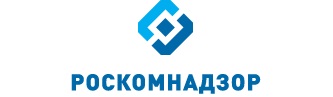 Отчето результатах деятельности Управления Роскомнадзора по Волгоградской области и Республике Калмыкияв 1 квартале 2024 годаг. ВолгоградСодержаниеI. Сведения о выполнении полномочий, возложенных на территориальный орган Роскомнадзора1.1. Результаты проведения плановых контрольных (надзорных) мероприятий  и мероприятий мониторинга безопасности1.2. Результаты проведения внеплановых контрольных (надзорных) мероприятий  и мероприятий мониторинга безопасности1.3. Выполнение полномочий в установленных сферах деятельности1.3.1. Основные функции1.3.2. Обеспечивающие функцииII. Сведения о показателях эффективности деятельностиIII. Выводы и предложенияI. Сведения о выполнении полномочий, возложенных на территориальный орган РоскомнадзораВ Управлении по состоянию на 31.03.2024 имеется информация:	- о 3415 операторах связи, которым принадлежит 8768 лицензий (с территорией действия – Волгоградская область, Республика Калмыкия или юридическим адресом на территории данных субъектов Российской Федерации) на оказание услуг в области связи, из них: 7913 лицензий на предоставление услуг электросвязи, 344 - на предоставление услуг почтовой связи, 511 -  на предоставление услуг связи для целей эфирного и кабельного вещания. Им принадлежит 157 лицензий на вещание, 38593 РЭС, 1 ВЧУ и 3 франкировальные машины.- о 384 юридических лицах, индивидуальных предпринимателях (не операторах связи) - вещателях, которым принадлежит 753 лицензии на вещание.Из них на территории Волгоградской области и Республики Калмыкия оказывают услуги 70 вещателей (не операторов связи, из них 28 юридических лиц – региональные вещатели), которым принадлежат 108 лицензий на вещание (из них 57 – региональным вещателям).- о 400 юридических лицах, индивидуальных предпринимателях и физических лицах - владельцах РЭС и ВЧУ, которым принадлежит 4992 РЭС и 2 ВЧУ.Из 4992 РЭС - 4323 принадлежат организациям и 669 радиолюбителям.- о 8 владельцах франкировальных машин (не владеющих лицензиями), которым принадлежит 36 франкировальных машин;- о 17217 операторах, осуществляющих обработку персональных данных;- о 430 средствах массовой информации, зарегистрированных ЦА Роскомнадзора (288 СМИ), адреса редакций которых расположены на подведомственной территории, и зарегистрированных Управлением (140 СМИ + 2 СМИ приостановлены), из которых:газет – 99;журналов – 57;электронных периодических изданий – 5;радиоканалов – 34;телеканалов - 7;телепрограмм – 3;сетевых изданий – 216;информационных агентств – 9.Сведения о СМИ1.1. Результаты проведения плановых контрольных (надзорных) мероприятий, систематических наблюдений и мониторингов безопасности В 1 квартале 2024 года проведено 55 плановых контрольных (надзорных) мероприятий (далее - КНМ), систематических наблюдений (далее – СН) и мониторингов безопасности (далее – МБ):Доля плановых КНМ, СН и МБ, в которых выявлены нарушения действующего законодательства в 1 квартале 2023 года и в 1 квартале 2024 годаПо результатам плановых контрольных (надзорных) мероприятий, мониторингов безопасности и систематических наблюдений:- выявлено 27 нарушений норм действующего законодательствапредписания об устранении выявленных нарушений не выдавались- протоколы об административном правонарушении не составлялись1.2. Результаты проведения внеплановых контрольных (надзорных) мероприятий, систематических наблюдений и мониторингов безопасностиВ 1 квартале 2024 года проведено 47 внеплановых контрольных (надзорных) мероприятий (далее - КНМ), систематических наблюдений (далее – СН) и мониторингов безопасности (далее – МБ):Доля внеплановых КНМ, СН и МБ, в которых выявлены нарушения действующего законодательства в 1 квартале 2023 года и в 1 квартале 2024 годаПо результатам внеплановых контрольных (надзорных) мероприятий, систематических наблюдений и мониторингов безопасности:- выявлено 38 нарушений норм действующего законодательства- предписания об устранении выявленных нарушений не выдавались:- составлено 2 протокола об административном правонарушении1.3. Выполнение полномочий в установленных сферах деятельности1.3.1. Основные функцииВ сфере средств массовых коммуникаций (СМИ, вещатели)Полномочия выполняют – 6,5 единиц (с учетом вакантных должностей)Государственный контроль и надзор за соблюдением законодательства Российской Федерации в сфере электронных СМИ (сетевые издания, иные интернет-издания)Государственный контроль и надзор за соблюдением законодательства Российской Федерации в сфере печатных СМИГосударственный контроль и надзор за соблюдением законодательства Российской Федерации в сфере телерадиовещанияГосударственный контроль и надзор за представлением обязательного федерального экземпляра документов в установленной сфере деятельности федеральной службы по надзору в сфере связи, информационных технологий и массовых коммуникацийГосударственный контроль и надзор за соблюдением лицензионных требований владельцами лицензий на телерадиовещанииГосударственный контроль и надзор в сфере защиты детей от информации, причиняющей вред их здоровью и (или) развитию, - за соблюдением требований законодательства Российской Федерации в сфере защиты детей от информации, причиняющей вред их здоровью и (или) развитию, к производству и выпуску средств массовой информации, вещанию телеканалов, радиоканалов, телепрограмм и радиопрограмм, а также к распространению информации посредством информационно-телекоммуникационных сетей (в том числе сети интернет) и сетей подвижной радиотелефонной связиВ 1 квартале 2024 года проведен мониторинг информации (операторы связи, предоставляющие телематические услуги связи), содержащейся в ЕИС Роскомнадзора («Факты авторизации ОС для получения выгрузки из реестра для ТО»).По состоянию на 31.03.2024 авторизовано операторов связи:- в Волгоградской области 	-   29;- в Республике Калмыкия 	-   3;Сведения о регистрации ОС в Едином реестреВолгоградская областьРеспублика КалмыкияИз 32 операторов связи, прошедших регистрацию, 8 операторов связи получают выгрузки через зарегистрированных в Едином реестре операторов связи:В 1 квартале 2024 года фактов не авторизации операторов связи (при оказании ими услуг доступа в сеть «Интернет) в ЕАИС «Единый реестр доменных имен, указателей страниц сайтов в информационно-телекоммуникационной сети «Интернет», содержащих информацию, распространение которой в Российской Федерации запрещено», не выявлено, административные дела не возбуждались.В 1 квартале 2024 года по результатам мониторинга автоматизированной системы контроля за соблюдением операторами связи требований, установленных статьями 15.1-15.4 Федерального закона от 27.07.2006 № 149-ФЗ «Об информации, информационных технологиях и о защите информации» (АС «РЕВИЗОР»), от оператора системы ФГУП «ГРЧЦ» акты мониторинга не поступали, факты невыполнения операторами связи требований по ограничению доступа к ресурсам в сети «Интернет», доступ к которым на территории Российской Федерации запрещён, не зафиксированы.Полученные материалы мониторинга АС «Ревизор» за 1 кв. 2023/ 1 кв. 2024Нарушения в части неисполнения операторами связи, оказывающими услуги доступа к сети "Интернет" или владельцами автономных систем (AS), требований законодательства к установке и (или) эксплуатации технических средств контроля за соблюдением указанными лицами требований законодательства, предусматривающих ограничение доступа к информации (отказ организации устанавливать АС «Ревизор»), в 1 квартале 2024 года не выявлены.На территории Волгоградской области Управлением ведётся работа с 10 операторами связи, оказывающими услуги телефонной связи в сети связи общего пользования и имеющими выделенный ресурс нумерации, по подключению к системе обеспечения соблюдения операторами связи требований при оказании услуг связи и услуг по пропуску трафика в сети связи общего пользования (ИС «Антифрод»):ООО «СвязьИнформ-Волгоград»;ООО «ПАУЭРНЕТ»;АО «Волжский азотно-кислородный завод»;АО «ФНПЦ "Титан-Баррикады»;ООО «Инсатком-В»;ООО «Современные технологии связи»;ООО «Информационный сервис»;ООО «АГРОСВЯЗЬ»;ООО  «Спринт Сеть»;АО «КАУСТИК».Технические требования на подключение к информационной системе «Антифрод» - далее «ИС «Антифрод», а также программное обеспечение получено всеми операторами связи, произведены работы по настройке оборудования на сети связи для подключения к системе обеспечения соблюдения операторами связи требований при оказании услуг связи и услуг по пропуску трафика в сети связи общего пользования.В 1 квартале 2024 года в отношении оператора связи ООО «Современные технологии связи» Управлением возбуждено административное дело по ч.3 ст.13.2.1 КоАП РФ в связи неисполнением обязательных требований законодательства РФ в области связи в части невыполнения положений Правил функционирования и взаимодействия  системы обеспечения соблюдения операторами связи требований при оказании услуг связи  и услуг по пропуску трафика в сети связи общего пользования с информационными системами и иными системами, в том числе с системами операторов связи (утв. постановлением Правительства Российской Федерации от 03.11.2022 № 1978), а именно в ФГУП «ГРЧЦ» не направлено в установленный срок уведомление о готовности к тестированию узла верификации оператора связи, что повлекло не подключение данного оператора связи к ИС «Антифрод». Материалы направлены в суд для решения вопроса о привлечении к ответственности.Государственный контроль и надзор за соблюдением лицензионных требований владельцами лицензий на изготовление экземпляров аудиовизуальных произведений, программ для ЭВМ, баз данных и фонограмм на любых видах носителейМероприятия не планировались и не проводились.Организация проведения экспертизы информационной продукции в целях обеспечения информационной безопасности детейУправление Роскомнадзора по Волгоградской области и Республике Калмыкия осуществляет полномочия по организации проведения экспертизы информационной продукции в целях обеспечения информационной безопасности детей на основании Положения об Управлении Федеральной службы по надзору в сфере связи, информационных технологий и массовых коммуникаций по Волгоградской области и Республике Калмыкия, утвержденного приказом Роскомнадзора от 25.01.2016 № 48.  Деятельность по организации проведения экспертизы информационной продукции в целях обеспечения информационной безопасности детей регламентирована «Порядком проведения экспертизы информационной продукции в целях обеспечения информационной безопасности детей», утвержденным Приказом Министерства связи и массовых коммуникаций Российской Федерации от 29.08.2012 № 217.В 1 квартале 2024 года мероприятия по проведению экспертизы (экспресс - исследования) информационной продукции посредством АС МСМК Управлением не проводились. В 1 квартале 2024 года Управлением запланировано проведение 42 мероприятий систематического наблюдения в отношении СМИ. Проведено 42 мероприятия систематического наблюдения, отменено 0 мероприятий систематического наблюдения.Кроме того, проведено 4 внеплановых мероприятий систематического наблюдения в отношении СМИ.В ходе проведения контрольно-надзорных мероприятий в отношении СМИ выявлено 24 нарушения:-  Злоупотребление свободой массовой информации посредством использования средств массовой информации для распространения материалов, содержащих нецензурную брань – 1;- Злоупотребление свободой массовой информации посредством распространения информации об общественном объединении или иной организации, включенных в опубликованный перечень общественных и религиозных объединений, иных организаций, в отношении которых судом принято вступившее в законную силу решение о ликвидации или запрете деятельности по основаниям, предусмотренным Федеральным законом от 25.07.2002 № 114-ФЗ «О противодействии экстремистской деятельности» или об организации, включенной в опубликованный единый федеральный список организаций, в том числе иностранных и международных организаций, признанных в соответствии с законодательством Российской Федерации террористическими, без указания на то, что соответствующее общественное объединение или иная организация  ликвидированы или их деятельность запрещена –0;- Злоупотребление свободой массовой информации посредством использования средств массовой информации для распространения материалов, содержащих публичные призывы к осуществлению террористической деятельности или публично оправдывающих терроризм, других экстремистских материалов – 0;- Злоупотребление свободой массовой информации посредством использования средств массовой информации для распространения информации и (или) материалов иностранных агентов без указания на их статус -  1;- Использование СМИ для осуществления экстремистской деятельности  в части возбуждения социальной, расовой, национальной и религиозной розни – 0;- Нарушение порядка утверждения и изменения устава редакции или заменяющего его договора и отсутствия в уставе редакции или заменяющем его договоре определения основных прав и обязанностей журналистов –4;- Нарушение порядка объявления выходных данных в выпуске средства массовой информации – 0;- Нарушение требований о предоставлении обязательного экземпляра документов – 7;- Невыход средства массовой информации в свет более одного года – 1;- Неуведомление об изменении места нахождения учредителя и (или) редакции, периодичности выпуска и максимального объема средства массовой информации, принятия решения о прекращении, приостановлении или возобновлении деятельности средства массовой информации – 9;- Опубликование в средствах массовой информации программ теле - и (или) радиопередач, перечней и (или) каталогов информационной продукции без размещения знака информационной продукции либо со знаком информационной продукции, не соответствующим категории информационной продукции – 1;- Ненаправление/непредоставление устава редакции СМИ или заменяющего его договора в регистрирующий орган не позднее трех месяцев после выхода СМИ в свет – 0;- Нарушение установленного порядка распространения среди детей продукции СМИ, содержащей информацию, причиняющую вред их здоровью и (или) развитию – 0;- Распространение продукции средства массовой информации после решения о прекращении или приостановлении выпуска средства массовой информации – 0.В 1 квартале 2024 года в отношении СМИ составлено 2 протокола об административных правонарушениях. 2 протокола направлены в суд на рассмотрение, из них рассмотрен 1 протокол, назначено наказание в виде штрафа.За отчетный период Управлением вынесено 1 письменное предупреждение по ст. 4 Закона «О СМИ» в отношении редакции и учредителя СМИ «Колоколъ» (газета).В 1 квартале 2024 года запланировано проведение 5 мероприятий систематического наблюдения в отношении лицензиатов-вещателей. Проведено 5 мероприятий систематического наблюдения. Кроме того, в 1 квартале 2024 года проведено 4 внеплановых мероприятий систематического наблюдения в отношении лицензиатов-вещателей.В ходе проведения контрольно-надзорных мероприятий в отношении лицензиатов-вещателей в 1 квартале 2024 года выявлено 3 нарушения:- Несоблюдение требования о вещании указанного в лицензии телеканала или радиоканала – 0;- Несоблюдение программной направленности телеканала или радиоканала или нарушение программной концепции вещания – 0;- Нарушение территории распространения телеканала и радиоканала – 0;- Нарушение установленного порядка распространения среди детей продукции средства массовой информации, содержащей информацию, причиняющую вред их здоровью и (или) развитию – 0;- Невыполнение в установленный срок законного предписания органа (должностного лица), осуществляющего государственный надзор (контроль), об устранении выявленного нарушения – 0;- Неосуществление вещания на выделенных конкретных радиочастотах – в случае наземного эфирного, спутникового вещания – 0;- Несоблюдение даты начала вещания – 0;- Несоблюдение требования об обеспечении доступности для инвалидов по слуху продукции средства массовой информации – 0;- Несоблюдение объемов вещания – 1;- Нарушение периодичности и времени вещания – 1;- Невыполнение лицензиатом условий осуществления эфирного вещания с использованием радиочастот, определенных по результатам торгов (конкурса, аукциона) – 0;- Нарушение требований о предоставлении обязательного экземпляра документов – 1.В 1 квартале 2024 года протоколы об административном правонарушении в отношении лицензиатов-вещателей не составлялись За отчетный период по результатам мероприятий систематического наблюдения в отношении СМИ в адрес главных редакторов СМИ и учредителей СМИ направлено 33 письма - требования о соблюдении требований законодательства Российской Федерации в сфере СМИ, а также 1 письмо о порядке прекращения деятельности СМИ в соответствии со ст. 15, ст. 16 Закона «О СМИ» (1 – в 4 квартале 2023 года).В 1 квартале 2024 года Управлением направлено в суд 1 административное исковое заявление о признании регистрации СМИ недействительной. Группой мониторинга СМК Управления по Волгоградской области и Республике Калмыкия филиала ФГУП «ГРЧЦ» в ЮСКФО по приоритетным направлениям в 1 квартале 2024 года году проводился мониторинг печатных и электронных средств массовой информации. Выпуски СМИ проанализированы на наличие признаков экстремизма, пропаганды наркотиков, порнографии культа насилия и жестокости, наличия нецензурной брани, распространения информации о несовершеннолетнем, пострадавшем от противоправных действий (бездействия), материалов с информацией о запрещенном общественном объединении или иной организации без указания на то, что деятельность данной организации запрещена на территории Российской Федерации, с признаками иной запрещенной информации. В 1 квартале 2024 года сотрудниками Управления по Волгоградской области и Республике Калмыкия филиала ФГУП «ГРЧЦ» в ЮСКФО осуществлен мониторинг:- 214 выпусков печатных СМИ, из них: 116 – Волгоградская область; 98 – Республика Калмыкия);- 1842 выпуска электронных СМИ, из них: 1329 – Волгоградская область; 513 – Республика Калмыкия);- 285 выпусков Интернет-ресурсов, из них: 57 – Волгоградская область; 228 Республика Калмыкия), не зарегистрированных в качестве СМИ;- 4 выпуска телеканалов, их них: 4 – Волгоградская область; 0 – Республика Калмыкия).В 1 квартале 2024 года в ходе мониторинга печатных средств массовой информации и СМИ, распространяющихся в сети Интернет, выявлено:- 0 случаев опубликования в редакционном материале информации об экстремистской организации без указания на то, что ее деятельность запрещена на территории РФ;- 0 случаев опубликования/распространения материалов иностранных агентов без указания их статуса;- 1 случай упоминания иностранных агентов без указания на их статус. По данным фактам проведено внеплановое систематическое наблюдение, составление протокола об административном правонарушении по ч. 2.1 ст. 13.15 КоАП РФ планируется в апреле 2024 года;- 1 случай распространения редакционного материала, содержащего нецензурную брань. По  данному факту проведено внеплановое систематическое наблюдение, в отношении главного редактора составлен протокол по ч. 3 ст. 13.21 КоАП РФ, материалы направлены в суд. Судом вынесено решение в пользу Управления (назначено административное наказание в виде штрафа);- 0 случаев распространения продукции СМИ со знаком информационной продукции, не соответствующим категории информационной продукции;- 5 случаев опубликования каталогов информационной продукции со знаком информационной продукции, не соответствующим категории информационной продукции или без знака информационной продукции. По данным фактам проведено внеплановое систематическое наблюдение. В отношении главного редактора составлен 1 протокол по ч. 2.1 ст. 13.21, материалы направлены в суд на рассмотрение. Составление протокола в отношении редакции СМИ планируется в апреле 2024 года.Разрешительная и регистрационная деятельность:Ведение реестра средств массовой информации, продукция которых предназначена для распространения на территории субъекта Российской Федерации, муниципального образованияУправление Роскомнадзора по Волгоградской области и Республике Калмыкия осуществляет полномочие по ведению реестра средств массовой информации, зарегистрированных территориальным органом, на основании п. 7.4.3 Положения об Управлении Федеральной службы по надзору в сфере связи, информационных технологий и массовых коммуникаций по Волгоградской области и Республике Калмыкия, утвержденного приказом руководителя Роскомнадзора от 25.01.2016 № 48. Исполнение полномочия осуществляется в рамках регистрационной деятельности, носящей заявительный характер.В ходе исполнения полномочия по ведению реестра зарегистрированных средств массовой информации нарушений административных процедур, требований нормативных правовых актов, указаний руководства Роскомнадзора со стороны сотрудников Управления допущено не было.Предложения по устранению нарушений и замечаний, выявленных при исполнении государственной услуги по регистрации СМИ в рамках внутреннего контроля, со стороны ФОУ, со стороны центрального аппарата Роскомнадзора, внешних проверяющих органов, не поступали.Ведение реестра плательщиков страховых взносов в государственные внебюджетные фонды – российских организаций и индивидуальных предпринимателей по производству, выпуску в свет (в эфир) и (или) изданию средств массовой информации (за исключением средств массовой информации, специализирующихся на сообщениях и материалах рекламного и (или) эротического характера) и предоставление выписок из негоВ соответствии с п. 3.1 ст. 58 Федерального закона от 24.07.2009 № 212-ФЗ «О страховых взносах в Пенсионный фонд Российской Федерации, фонд социального страхования Российской Федерации, Федеральный фонд обязательного медицинского страхования» права на внесение изменений в реестр плательщиков СМИ закрыты, так как льготный период для плательщиков страховых взносов закончился 31.12.2014.Регистрация средств массовой информации, продукция которых предназначена для распространения преимущественно на территории субъекта (субъектов) Российской Федерации, территории муниципального образованияПолномочие выполняют – 4 (с учетом вакантных должностей) специалиста, в должностных регламентах которых прописано полномочие.* - документы возвращены без рассмотрения.В 1 квартале 2024 года в Управление поступило 17 заявок, из них:- первичная регистрация – 1;- возобновление деятельности – 1;- приостановка деятельности – 0;- внесение изменений в реестровую запись – 2;- прекращение деятельности – 0;- уведомления об изменении (в рамках ст. 11 Закона о СМИ) – 9;- выдача выписки –4.В 1 квартале 2024 года Управлением внесено 2 записи в реестр зарегистрированных средств массовой информации по вопросам регистрации СМИ, из них: 1 – внесение изменений в запись о регистрации СМИ, 1 – первичная регистрация.	За отчетный период деятельность средств массовой информации не прекращаласьВ сфере связи		лицензий на оказание услуг в области связи						8768;лицензий на вещание	- 1078РЭС и ВЧУ (всего)	-	43583франкировальные машины	- 39Полномочия выполняют –12,6 единиц (с учетом вакантных должностей)При выполнении полномочий в отношении операторов связиПо количеству плановых мероприятий в разрезе полномочий информация не может быть представлена, так как контрольные (надзорные) мероприятия – это совокупность мероприятий государственного контроля (надзора).Государственный контроль и надзор за выполнением операторами связи требований по внедрению системы оперативно-розыскных мероприятий:Государственный контроль и надзор за использованием в сети связи общего пользования, технологических сетях и сетях связи специального назначения (в случае их присоединения к сети связи общего пользования) средств связи, прошедших обязательное подтверждение соответствия установленным требованиямГосударственный контроль и надзор за соблюдением операторами связи требований к метрологическому обеспечению оборудования, используемого  для учета объема оказанных услуг (длительности соединения и объема трафика)Государственный контроль и надзор за выполнением операторами связи требований к защите сетей связи от несанкционированного доступа к ним и передаваемой по ним информацииГосударственный контроль и надзор за соблюдением операторами связи требований к оказанию услуг связиГосударственный контроль и надзор за соблюдением требований к построению сетей электросвязи и почтовой связи, требований к проектированию, строительству, реконструкции и эксплуатации сетей и сооружений связиГосударственный контроль и надзор за соблюдением установленных лицензионных условий и требований (далее - лицензионные условия) владельцами лицензий на деятельность по оказанию услуг в области связи (заполнено по плановым МБ АО «Почта России» и ПАО «Ростелеком», внеплановым проверкам/МБ)Государственный контроль и надзор за соблюдением операторами связи требований к пропуску трафика и его маршрутизацииГосударственный контроль и надзор за соблюдением требований к порядку распределения ресурса нумерации единой сети электросвязи Российской ФедерацииГосударственный контроль и надзор за соблюдением операторами связи требований к использованию выделенного им ресурса нумерации в соответствии с установленным порядком использования ресурса нумерации единой сети электросвязи Российской ФедерацииГосударственный контроль и надзор за соблюдением требований к присоединению сетей электросвязи к сети связи общего пользования, в том числе к условиям присоединенияРассмотрение обращений операторов связи по вопросам присоединения сетей электросвязи и взаимодействия операторов связи, принятие по ним решения и выдача предписания в соответствии с федеральным закономГосударственный контроль и надзор за соблюдением нормативов частоты сбора письменной корреспонденции из почтовых ящиков, ее обмена, перевозки и доставки, а также контрольных сроков пересылки почтовых отправлений и почтовых переводов денежных средствНа поднадзорной территории Волгоградской области в 1 квартале 2024 года в отношении АО «Почта России» проведен плановый мониторинг безопасности за соблюдением контрольных сроков пересылки письменной корреспонденции, в ходе которого выявлено следующее.	Волгоградская область: письменная корреспонденция межобластного потока: из 271 учтенного письма в контрольный срок поступило 209 писем или 77,12 %, поступило с превышением контрольного срока 62 письма или 22,88 %. Письменная корреспонденция внутриобластного потока: из 446 учтенных писем в контрольный срок поступило 435 писем или 97,53 %, поступило с превышением контрольного срока 11 писем или 2,47 %. При контроле нормативов частоты сбора письменной корреспонденции из почтовых ящиков на территории Волгоградской области выявлено 6 случаев нарушения нормативов частоты сбора письменной корреспонденции из почтовых ящиков, расположенных в г. Волгограде (1 ящик), р.п. Городище (1 ящик) и г. Ленинске (4 ящика). В ходе наблюдения за соблюдением обязательных требований в области оказания услуг почтовой связи нарушений не выявлено. В 1 квартале 2024 года в отношении АО «Почта России» на поднадзорной Управлению территории Республики Калмыкия проведено плановое наблюдение за соблюдением обязательных требований (мониторинг безопасности) в части соблюдения контрольных сроков пересылки письменной корреспонденции, в ходе которого выявлено следующее.Республика Калмыкия: письменная корреспонденция межобластного потока: из 182 учтенных письма в контрольный срок поступило 167 писем или 91,76 %, поступило с превышением контрольного срока 15 писем или 8,24 %. Письменная корреспонденция внутриобластного потока: из 110 учтенных писем в контрольный срок поступило 109 писем или 99,09 %, поступило с превышением контрольного срока 1 письмо или 0,91 %.При контроле нормативов частоты сбора письменной корреспонденции из почтовых ящиков на территории Республики Калмыкия выявлен 1 случай нарушения нормативов частоты сбора письменной корреспонденции из почтового ящика, расположенного в п. Нарын Приютненского района Республики Калмыкия (1 ящик). В ходе наблюдения за соблюдением обязательных требований в области оказания услуг почтовой связи на территории Республики Калмыкия нарушений не выявлено. Учитывая положения постановления Правительства Российской Федерации от 10.03.2022 № 336, по факту выявленных на территории Республики Калмыкия нарушений Нормативов частоты сбора письменной корреспонденции из почтовых ящиков оператору почтовой связи объявлено Предостережение о недопустимости нарушения обязательных требований.Результаты МБ Почты сформированы в ЕИС 2.0 в соответствии с  письмом ЦА от 23.12.2019 № 07-99331 «О реализации в ЕИС 2.0 задачи по созданию формализованных документов и формированию в автоматическом режиме результатов СН Почты, порядке подготовки и направления ежеквартальных отчетов (СН Почта)».Государственный контроль и надзор за соблюдением организациями федеральной почтовой связи, операторами связи, имеющими право самостоятельно оказывать услуги подвижной радиотелефонной связи, а также операторами связи, занимающими существенное положение в сети связи общего пользования, которые имеют право самостоятельно оказывать услуги связи по передаче данных, порядка фиксирования, хранения и представления информации о денежных операциях, подлежащих контролю в соответствии с законодательством Российской Федерации  а также организации ими внутреннего контроляГосударственный контроль и надзор за соблюдением пользователями радиочастотного спектра требований к порядку его использования, норм и требований к параметрам излучения (приема) радиоэлектронных средств и высокочастотных устройств гражданского назначенияВ отношении операторов связи и владельцев производственно-технологических сетей связиГосударственный контроль и надзор за соблюдением пользователями радиочастотного спектра требований к порядку его использования, норм и требований к параметрам излучения (приема) радиоэлектронных средств и высокочастотных устройств гражданского назначения, включая надзор с учетом сообщений (данных), полученных в процессе проведения радиочастотной службой радиоконтроляРезультаты проведенных мероприятий мониторинга безопасности в отношении операторов связи - владельцев радиоэлектронных средствВ 1 квартале 2024 года мероприятия мониторинга безопасности в отношении операторов связи - владельцев радиоэлектронных средств и в отношении владельцев технологических сетей не проводились.Государственный контроль и надзор за соблюдением требований к порядку использования франкировальных машин и выявления франкировальных машин, не разрешенных к использованиюПолномочие выполняют – 3 (с учетом вакантных должностей) специалиста, в должностных регламентах которых прописано полномочие.Фиксированная телефонная связь, ПД и ТМС:По результатам мероприятий государственного контроля (надзора) в 1 квартале 2024 года:-  предписания об устранении выявленных нарушений не выдавались; - протоколы  об административных правонарушениях (в ходе мероприятий) не составлялись; - эксперты и экспертные организации для проведения проверок не привлекались.В ходе рассмотрения материалов о нарушениях, поступивших от  других органов государственной власти за 1 квартал 2024 года, без проведения плановых/внеплановых контрольно-надзорных мероприятий выявлено следующее.В ходе рассмотрения поступившего материала Министерства цифрового развития, связи и массовых коммуникаций Российской Федерации (содержащего сведения о непредставлении форм расчёта по 22 организациям) выявлено 9 нарушений – оказывающими услуги операторами связи (ООО «Линк-Телеком», ООО «Импульс», ООО «МИКС РАДИО», ООО «Семь звезд», ООО «НТЦ «ФОРУМ», ООО «888 ТВ», АО «КАУСТИК», ООО «СвязьСервис», ООО  «Разумные технологии») не осуществлено направление в Минцифры России в установленные сроки сведений о базе расчета обязательных отчислений (неналоговых платежей) в резерв универсального обслуживания. В адрес лицензиатов объявлены 9 Предостережений о недопустимости нарушения обязательных требований. Также от Минцифры России поступила информация о 4-х операторах связи, которые несвоевременно (не в полном объёме) произвели уплату обязательных отчислений (неналоговых платежей) в резерв универсального обслуживания. В отношении данных операторов связи (ООО «Линк-Телеком», ООО «Разумные технологии», ООО «Современные Технологии Связи», ООО «Амико») были возбуждены дела об административных правонарушениях по ст.13.38 КоАП РФ, материалы дел направлены в суды для принятия решения о привлечении к ответственности.В 1 квартале 2024 года материалов от подразделений УФСБ России не поступало,  нарушений обязательных требований в сфере связи (не обеспечение реализации требований к сетям и средствам связи для проведения оперативно-розыскных мероприятий) не выявлялось. С целью пресечения нарушений обязательных требований и (или) устранению последствий таких нарушений, выявленных в ходе мероприятий, специалистами надзорных отделов с представителями операторов связи, соискателями лицензий на оказание услуг связи проводится профилактическая работа: пояснение требований законодательства, разъяснение необходимости исполнения данных требований, как в телефонном режиме, рассылке информационных писем, так и в устной беседе; а также путем информационного обеспечения деятельности Управления (размещение новостей на сайте Управления, местной прессе). Результаты проведенных мероприятий мониторинга безопасности в отношении операторов связи универсального обслуживанияПо результатам мероприятий наблюдения за соблюдением обязательных требований (мониторинг безопасности) в сфере связи в отношении ПАО «Ростелеком» как оператора универсального обслуживания на территории Волгоградской области и Республики Калмыкия в 1 квартале 2024 года проверены 16 таксофонных аппаратов, 7 точек доступа в сеть «Интернет», а также 4 базовых станций ПРТС ПАО «Ростелеком». Недостатки зафиксированы в 12 таксофонах и в 3-х БС ПРТС.Выявлены нарушения обязательных требований при оказании универсальных услуг:По факту выявленных нарушений в адрес оператора универсального обслуживания ПАО «Ростелеком» было объявлено 4 Предостережения о недопустимости нарушения обязательных требований.Почтовая связьВ 1 квартале 2024 года проведено мероприятие мониторинга безопасности (далее – МБ) в отношении АО «Почта России». В ходе проведения мероприятия выявлены нарушения нормативов частоты сбора письменной корреспонденции из почтовых ящиков на территории Волгоградской области (6 случаев) и на территории Республики Калмыкия (1 случай), установленных Нормативами частоты сбора письменной корреспонденции из почтовых ящиков, нормативов ее обмена, перевозки и доставки, а также контрольных сроков пересылки письменной корреспонденции, утвержденных приказом Министерства цифрового развития, связи и массовых коммуникаций Российской Федерации от 29.04.2022 № 400. Учитывая положения постановления Правительства Российской Федерации от 10.03.2022 № 336, по факту выявленных на территории Волгоградской области и Республики Калмыкия нарушений обязательных требований оператору почтовой связи объявлено Предостережение о недопустимости нарушения обязательных требований.Мероприятий наблюдения за соблюдением обязательных требований (мониторинг безопасности) в отношении альтернативных операторов почтовой связи не проводилось.Подвижная связь (радио- и радиотелефонная)В 1 квартале 2024 года в рамках осуществления полномочий в отношении операторов подвижной связи плановых проверок не проводилось.Для целей эфирного и кабельного вещанияВ 1 квартале 2024 года в отношении операторов - владельцев лицензий на оказание услуг связи для целей эфирного вещания и кабельного вещания  проверки не проводились.Взаимодействие с силовыми структурами, правоохранительными органами, органами прокуратуры и органами исполнительной властиВо исполнение Федерального закона от 02.11.2013 № 304-ФЗ «О внесении изменений в статью 44 Федерального закона «О связи» и Кодекса Российской Федерации об административных правонарушениях», а также указания ЦА (исх. от 22.04.2016 № 07ИО-35234) в части проведения совместных мероприятий на территории каждого субъекта Российской Федерации совместно с МВД РФ проведено 13 рейдов по проверке соблюдения обязательных требований при заключении коммерческими представителями операторов подвижной радиотелефонной связи договоров на оказание услуг связи. По результатам совместных мероприятий нарушений не выявлено. В отчетном периоде проводился мониторинг сети Интернет на предмет незаконной реализации SIM-карт. Признаков нарушений в Волгоградской области не выявлено.Результаты работы Управления во взаимодействии с предприятиями радиочастотной службы при осуществлении контрольно-надзорной деятельности  приведены в таблице:Разрешительная  и регистрационная деятельность:Выдача разрешений на применение франкировальных машин:Полномочие выполняют – 3 (с учетом вакантных должностей) специалиста, в должностных регламентах которых прописано полномочие.Выдача разрешений на судовые радиостанции, используемые на морских судах, судах внутреннего плавания и судах смешанного (река-море) плаванияПолномочие выполняют – 3 (с учетом вакантных должностей) специалиста, в должностных регламентах которых прописано полномочие.*В количество поступивших заявок включены:-заявки на выдачу разрешений на судовые радиостанции-заявки на прекращение действия разрешения на судовые радиостанцииРегистрация радиоэлектронных средств и высокочастотных устройств гражданского назначенияПолномочие выполняют – 3 (с учетом вакантных должностей) специалиста, в должностных регламентах которых прописано полномочие.Сравнительные данные о количестве отказов в выдаче свидетельств о регистрации РЭС и ВЧУ в соответствии с постановлением Правительства РФ от 20.10.2021 № 1800 и причинах отказов:Основанием для отказа в регистрации радиоэлектронных средств и высокочастотных устройств является:а) несоответствие представляемых документов требованиям, установленным  Правилами регистрации РЭС и ВЧУ;б) непредставление документов, необходимых для регистрации радиоэлектронных средств и высокочастотных устройств в соответствии с настоящими Правилами;в) наличие в документах, представленных заявителем, недостоверной или искаженной информации;г) несоответствие сведений о технических характеристиках и параметрах излучений радиоэлектронных средств и высокочастотных устройств, а также условий их использования требованиям, установленным в разрешении на использование радиочастот (радиочастотных каналов), техническим регламентам и национальным стандартам;д) невыполнение заявителем условия, установленного в разрешении на использование радиочастот или радиочастотных каналов, в части предельного срока регистрации радиоэлектронного средства.Участие в работе приемочных комиссий по вводу в эксплуатацию сооружений связиПолномочие выполняют –12,6 единиц (с учетом вакантных должностей)Основными недостатками, выявленными при обследовании сооружений связи, являются:- отсутствие документов, подтверждающих организацию мероприятий по внедрению СОРМ на сооружении связи.В сфере защиты персональных данных:Государственный контроль и надзор за соответствием обработки персональных данных требованиям законодательства Российской Федерации в области персональных данныхПолномочия выполняют – 5,9 единиц (с учетом вакантных должностей)Мероприятия без взаимодействия с контролируемым лицомПрофилактические визитыОсновными нарушениями, выявленными в ходе проведения  мероприятий по контролю, являлись:- отсутствие согласий на обработку персональных данных, разрешенных субъектом персональных данных для распространения;- несоответствие информации, содержащейся в Реестре операторов, и документе, определяющим политику в отношении обработки персональных данных;- не опубликование документа, определяющего политику в отношении обработки персональных данных;- отсутствие уведомления граждан об обработке их персональных данных с помощью метрических программ.Ведение реестра операторов, осуществляющих обработку персональных данныхВнесение сведений об Операторах в Реестр в 1 квартале 2024 года осуществлялось без нарушения сроков.	Количество поступивших уведомлений:По состоянию на 31.03.2024 в Реестр включено 17217 операторов, осуществляющих обработку персональных данных.В целях формирования Реестра в 1 квартале 2024 года продолжена практика направления операторам писем-запросов о необходимости представления в Уполномоченный орган по защите прав субъектов персональных данных уведомления об обработке персональных данных и информационных писем о внесении изменений в ранее представленное уведомление. Так, в 1 квартале 2024 года в адрес операторов, осуществляющих деятельность на территории Волгоградской области и Республики Калмыкия, было направлено 114 запросов, из них о необходимости предоставления уведомлений об обработке персональных данных – 0 запросов, информационных писем о внесении изменений в сведения в реестре операторов, осуществляющих обработку персональных данных – 114 запросов.Управлением подготавливались и издавались приказы по внесению операторов в Реестр операторов, осуществляющих обработку персональных данных, по исключению операторов из Реестра, а также по внесению изменений в сведения в Реестре. Так, в 1 квартале 2024 года Управлением было издано 32 приказа, из них: - 13 приказов о внесении сведений об Операторах в Реестр;- 14 приказов о внесении изменений в записи об Операторах в Реестре;- 5 приказов об исключении сведений из Реестра.В сфере защиты персональных данных в 1 квартале 2024 года было составлено 5 протоколов об административном правонарушении по ст. 19.7 КоАП РФ.	Составленные протоколы об АПН направлены по подведомственности в мировые суды Волгоградской области и Республики Калмыкия для рассмотрения.Мировыми судьями вынесены постановления о привлечении 3 операторов к административной ответственности, из них 0 - в виде штрафа, 3 - в виде предупреждения. Два материала находятся на рассмотрении в суде.В 1 квартале 2024 года составлены 2 протокола по ч. 1 ст. 13.11 КоАП. Материалы находятся на рассмотрении в суде.Обращения гражданВ 1 квартале 2024 года поступило всего 262 обращения, в том числеот физических лиц – 256;от юридических – 6;из них:- 58 находятся на рассмотрении;- 163 разъяснено;- 0 отозвано заявителем;- 0 не поддержано;- 21 меры приняты;- 20 переадресовано. Типичными вопросами, поднимаемыми гражданами в обращениях, являются жалобы на нарушение их прав и законных интересов при передаче персональных данных третьим лицам, при обработке персональных данных без их согласия, а также после отзыва согласия, на нарушение условия конфиденциальности персональных данных, на распространение персональных данных в сети Интернет. Основной категорией операторов, на которые поступают жалобы, являются кредитные/микрофинансовые организации, интернет-сайты, коллекторские агентства, а также организации, осуществляющие деятельность в сфере жилищно-коммунального хозяйства. Информация о необходимости предоставления уведомлений об обработке Информация о необходимости предоставления уведомлений об обработке персональных данных и информационных писем в 1 квартале 2024 года была размещена в 15 печатных СМИ и 1 сетевом издании, а также на 18 официальных сайтах муниципальных органов власти.В 1 квартале 2024 года информация о необходимости предоставления уведомлений об обработке персональных данных и информационных писем была размещена в следующих печатных СМИ:газета "Сельская новь" (выпуск от 13.01.2024 № 1)газета "Жирновские новости" (выпуск от 13.01.2024 № 2 (13810))газета "Нива" (выпуск от 13.01.2024 № 3)газета "Авангард" (выпуск от 13.01.2024 № 1 (7677))газета "Прихоперье" (выпуск от 16.01.2024 № 6 (12820))газета "Борьба" (выпуск от 24.01.2024 №7)газета "Калач-на-Дону" (выпуск от 08.02.2024 № 11(1419)газета "Вестник" (выпуск от 08.02.2024 № 15)газета "Искра" (выпуск от 13.02.2024 № 12)газета "Вояж-Камышин" (выпуск от 14.02.2024 № 5)газета "Алтн Булг" (выпуск от 17.02.2024 № 6(7758))газета "Придонские вести" (выпуск от 09.03.2024 № 20)газета "Вперед" (выпуск от 09.03.2024 № 18)газета "Звезда" (выпуск от 12.03.2024 №19 (12270))газета "Зори Маныча" (выпуск от 16.03.2024 № 6 (8904))Также информация размещена в 1 сетевом издании:"Новое время - Михайловка" https://newtime.su/news/roskomnadzor/  11.01.2024.В 1 квартале 2024 года информация о необходимости предоставления уведомлений об обработке персональных данных и информационных писем, была размещена на следующих сайтах:Администрация Фроловского муниципального района Волгоградской области: https://frolovsky.volgograd.ru/news/510328/  10.01.2024Администрация Котельниковского муниципального района Волгоградской области: http://www.kotelnikovo-region.ru/about/info/messages/4961/   11.01.2024Администрация Сарпинского районного муниципального образования Республики Калмыкии: https://sarpinskoermo.ru/novosti/vnimaniyu-yuridicheskikh-lits-i-individualnykh-predprinimateley%2011/  12.01.2024Администрация Еланского муниципального района Волгоградской области: http://adm-elanrn.ru/vnimaniyu-yuridicheskikh-litc-i-individual-nykh-predprinimateley-11.html  18.01.2024Администрация Николаевского муниципального района Волгоградской области: http://nikadm.ru/index.php/2012-04-09-17-36-53/57-2012-04-17-06-40-17/8660-2024-01-18-05-22-59  18.01.2024Администрация Жирновского муниципального района Волгоградской области:     https://admzhirn.ru/news/news-4/16621-vnimaniyu-yuridicheskikh-lits-i-individualnykh-predprinimatelej-4  23.01.2024Администрация Руднянского муниципального района Волгоградской области: https://adm-rudnyanskaya.ru/новости-поселения/1640-вниманию-юридических-лиц-и-индивидуальных-предпринимателей-5  24.01.2024Администрация Дубовского муниципального района Волгоградской области: http://дубовка34.рф/about/info/messages/47616/  01.02.2024Администрация Лаганского районного муниципального образования Республики Калмыкия: https://laganskoermo08.gosuslugi.ru/dlya-zhiteley/novosti-i-reportazhi/novosti-193_231.html  02.02.2024Администрация Кумылженского муниципального района Волгоградской области:http://www.kumadmin.ru/about/info/news/6962/?sphrase_id=7322  05.02.2024 Администрация городского поселения р.п. Средняя Ахтуба Волгоградской области: https://www.адмрпсредняяахтуба.рф/infa-aht/item/1867-vnimaniyu-yuridicheskikh-lits-i-individualnykh-predprinimatelej  05.02.2024Администрация городского поселения г. Ленинск Ленинского муниципального района Волгоградской области: https://leninsk34.ru/news/detail.php?id=1527058  13.02.2024Администрация Нехаевского муниципального района Волгоградской области: http://nehaevadm.ru/about/info/news/6922/   04.03.2024 Администрация Яшкульского районного муниципального образования Республики Калмыкия:  http://yashkulrmo.ru/index.php/akt/2018-04-18-09-23-11/6694-2024-03-04-07-42-51  04.03.2024Администрация Клетского муниципального района Волгоградской области: https://adm-kletskaya.vgr.eis1.ru/news/108113359  06.03.2024Администрация Камышинского муниципального района Волгоградской области: https://rakams.ru/item/13765-obrabotka-personalnykh-dannykh 06.03.2024Администрация Городовиковского районного муниципального образования Республики Калмыкия https://ggmork.gosuslugi.ru/dlya-zhiteley/novosti-i-reportazhi/novosti-193_137.html  07.03.2024Администрация Светлоярского муниципального района Волгоградской области: https://svyar.ru/about/info/news/?ELEMENT_ID=11581&sphrase_id=13346  18.03.2024Управлением также применяется практика информирования операторов, осуществляющих обработку персональных данных, об обеспечении безопасности персональных данных в рамках реализации Федерального закона от 27.07.2006 № 152-ФЗ «О персональных данных» в процессе проведения плановых мероприятий по контролю, профилактических визитов, а также в ходе консультаций по телефону.Исполнение Управлением Роскомнадзора по Волгоградской области и Республике Калмыкия Плана мероприятий по реализации Стратегии институционального развития и информационно-публичной деятельности в области защиты прав субъектов персональных данных в 1 квартале 2024 годаВ целях исполнения Плана мероприятий по реализации Стратегии институционального развития и информационно-публичной деятельности в области защиты прав субъектов персональных данных, в 1 квартале 2024 года проведена следующая работа:Мероприятия, запланированные на 1 квартал 2024 года, согласно Стратегии институционального развития и информационно-публичной деятельности, выполнены в полном объеме.1.3.2. Обеспечивающие функцииАдминистративно-хозяйственное обеспечение - организация эксплуатации и обслуживания помещений УправленияПолномочия выполняет – 1 единица.Помещение Управления площадью 747,7 квадратных метров, находящееся на втором этаже нежилого четырехэтажного здания, расположенного по адресу: г. Волгоград, ул. Мира, д.9, принадлежит Управлению на праве оперативного управления (Свидетельство о государственной регистрации права №34-АБ №857715 от 12.01.2015). Земельный участок под зданием, находящимся по адресу: г. Волгоград, ул. Мира, д.9, принадлежит Управлению на правах аренды по договору аренды от 20.11.2015 №119/2015 с множественностью лиц на стороне арендатора земельного участка, находящегося в собственности Российской Федерации. Арендную плату за свою часть неделимого земельного участка, в соответствие с занимаемой площадью офиса, которая составляет 8,03% от общей площади здания, Управление оплачивает на основании ежегодно заключаемого договора по оплате аренды доли земельного участка. Расчет арендной платы, в соответствие с Земельным Кодексом РФ, производится на основании кадастровой стоимости земельного участка и определяется не выше земельного налога, рассчитанного в отношении такого земельного участка. В 2024 году арендная плата составила 14 911,50 руб.Помещение территориального отдела Управления в г. Элисте (далее – Объект), площадью 76,5 квадратных метров, находящееся на втором этаже нежилого двухэтажного здания (далее – Здание), расположенного по адресу: Республика Калмыкия, г. Элиста, 3-ий микрорайон, д.18«В», принадлежит Управлению на правах аренды по государственному контракту от 23.12.2022 № 5 с индивидуальным предпринимателем Шуругчеевым Давидом Санчиевичем.  Арендная плата по государственному контракту в 2024 году составит 1 063673,37 руб. В арендную плату включены: плата за временное владение и временное пользование помещениями Объекта, плата за временное пользование инженерно-технической инфраструктурой Здания, коммунальные и эксплуатационные платежи, плата за уборку помещения, плата за негативное воздействие на окружающую среду в части оплаты за услуги по приему и размещению твердых бытовых отходов (т.к. все образующиеся отходы от деятельности Арендатора являются собственностью Арендодателя), использование технических средств охраны и видеонаблюдения, охранно-пожарная сигнализация. На возмещение затрат по коммунальным услугам (электроснабжение, водоснабжение, теплоснабжение), а также на возмещение эксплуатационных затрат в офисе Управления, расположенном в г. Волгограде по адресу: ул. Мира, д. 9, заключен договор от 14.11.2023 № 2081/23-Ф34 с АО «Почта России». Вывоз мусора, производимого Управлением, осуществляется ООО «ЭкоЦентр» по договору от 25.12.2023 №3402/00680.По адресу: г. Волгоград, ул. Московская, 4 на земельном участке площадью 972 кв. м., находящемся в постоянном (бессрочном) пользовании Управления (Свидетельство № 34-АБ №756914 от 07.10.2015), расположены гаражные боксы для размещения автомобилей Управления. По электроснабжению гаражных боксов  заключен договор с ПАО «Волгоградэнергосбыт» от 21.09.2023 № 5029415/24.Охрана офиса Управления по адресу: г. Волгоград, ул. Мира, д. 9 осуществляется с января по февраль 2024г. посредством физической охраны по контракту, заключенному Федеральной службой (Роскомнадзором) централизованно, а также за пределами рабочего времени посредством централизованной пультовой охраны по договору от 08.12.2023 № 10004056312310101 с ФГУП «Охрана» Росгвардии. Начиная с марта 2024г. – только посредством централизованной пультовой охраны по договору, указанному ранее. Также осуществляется пультовая охрана помещения РСП и гаражных боксов по договорам от 08.12.2023 № 10004056312310101 и № 10004056312310103 соответственно, заключенным с ФГУП «Охрана» Росгвардии.На основании договоров с ФГУП «Охрана» Росгвардии от 17.01.2024 № 1, от 14.03.2024 № 100040563124100015, от 14.03.2024 №6 ежемесячно проводится регламентное техническое обслуживание пожарной системы и системы оповещения людей о пожаре, системы ОПС в РСП, системы ОПС в гаражных помещениях соответственно.Расходы по оплате услуг связи (телефонии) оплачиваются централизованно Федеральной службой (Роскомнадзором) по государственному контракту с ПАО «Ростелеком». Телекоммуникационные услуги Управления оплачиваются в рамках того же контракта.На 2024 год Управлением заключены договоры на услуги связи, в том числе:на услуги почтовой связи общего пользования с УФПС Волгоградской области АО «Почта России» от 07.11.2023 № 1743/23-Ф34;на услуги связи общего пользования с УФПС Республики Калмыкия АО «Почта России» от 16.11.2023 № 473/23- Ф08;на услуги мобильной связи с ПАО «Мегафон» от 17.11.2023 № 24 для обеспечения исполнения функций Управления;Все услуги предоставляются своевременно и в полном объеме.Выполнение функций государственного заказчика - размещение в установленном порядке заказов на поставку товаров, выполнение работ, оказание услуг для обеспечения нужд УправленияПолномочия возложены на контрактную службу (5 чел.) и Единую комиссию (5 чел.) (Приказ Управления от 07.12.2017 года № 211).Из лимитов 2024 года, выделенных для осуществления закупочной деятельности в сумме 6 340 108,75 руб.: размещено 5 извещений о проведении конкурентных процедур на общую сумму заключенных контрактов 882 866,83 руб.:приобретение бензина и дизельного топлива на 1 квартал 2024 года;приобретение бензина и дизельного топлива на период с 01.04.2024 года по 30.09.2024 года; приобретение немаркированных конвертов;модернизация системы контроля и управления доступом;оказание услуг по сопровождению и адаптации СПС «КонсультантПлюс».По итогам размещения заказов экономия в 1 квартале 2024 года составила 4736,00 руб. заключено контрактов и договоров с единственным поставщиком в соответствие со статьей 93 Федерального закона 44-ФЗ «О контрактной системе в сфере закупок», на общую сумму 3 995 742,18 руб., в том числе:- по пункту 1 статьи 93 части 1 (закупки в сфере естественных монополий) –на общую сумму 1 142 800,00 руб.;- по пункту 4 статьи 93 части 1 (закупки до шестисот тыс. рублей) – на общую сумму 699 969,57 руб.;- по пункту 23 статьи 93 части 1 (возмещение затрат по эксплуатационным и коммунальным расходам помещения, переданного в оперативное управление, находящегося в здании с другими лицами, пользующимися нежилыми помещениями, находящимися в данном здании) – 1 контракт на сумму 1 089 299,24 руб.;- по пункту 29 статьи 93 части 1 (энергоснабжение) – 1 контракт на сумму 1 100,00 руб.;- по пункту 32 статьи 93 части 1 (аренда имущества) – 2 контракта на общую сумму 1 063 673,37 руб.Защита государственной тайны- обеспечение в пределах своей компетенции защиты сведений, составляющих государственную тайнуПолномочие выполняют – 1 единицаРабота со сведениями, составляющими государственную тайну, проводится в Управлении в соответствии с требованиями Федерального закона «О государственной тайне» от 21.07.1993 № 5485-1-ФЗ, Инструкции по обеспечению режима секретности в Российской Федерации, утвержденной постановлением Правительства РФ от 05.01.2004 № 3-1, постановления Правительства Российской Федерации «Об утверждении инструкции о порядке допуска должностных лиц и граждан Российской Федерации к государственной тайне» от 06.02.2010 № 63. Работа с документами, содержащими государственную тайну, их изготовление и хранение осуществляется в режимно-секретном помещении, функционирование которого согласовано с Управлением Федеральной службы безопасности по Волгоградской области.В 1 квартале 2024 года проведены следующие мероприятия:- комиссией проведена проверка наличия документов, содержащих сведения, составляющие государственную тайну;- подготовлен доклад в Роскомнадзор о ведении работ по защите сведений, составляющих государственную тайну;- комиссией проведена ежегодная проверка соблюдения требований по обеспечению режима секретности при работе с АРМ.Иные функции - организация внедрения достижений науки, техники и положительного опыта в деятельность подразделений и территориальных органов РоскомнадзораВнедрено и используется программное обеспечение автоматизированного контроля исполнения операторами, предоставляющими телематические услуги связи, обязанности по своевременной блокировке интернет – ресурсов, включенных в единый реестр запрещенной информации Роскомнадзора.На автоматизированных местах пользователей  произведён ввод в эксплуатацию современного программного обеспечения защиты информации от несанкционированного доступа и антивирусная защита.В Управлении используются средства электронного документооборота с различными организациями с применением электронной подписи.Иные функции – осуществление организации и ведение гражданской обороныПолномочие выполняет – 1 единицаВ соответствии с номенклатурой и объемами средств индивидуальной защиты, создаваемых в Федеральной службе по надзору в сфере связи, информационных технологий и массовых коммуникаций, утвержденной Руководителем Роскомнадзора 26.09.2011 (с учетом изменившегося штата в 2013 году), обеспеченность сотрудников средствами индивидуальной защиты составляет:Иные функции - работа по охране трудаОхрана труда в Управлении организована в соответствии с требованиями Конституции Российской Федерации, Трудового Кодекса Российской Федерации, нормативных правовых документов и локальных  актов Управления  по охране труда.В Управлении штатных подразделений по охране труда нет. Функции специалиста по охране труда закреплены за штатными сотрудниками.Численность сотрудников на 31.03.2024 года составляет:- по штату - 49 человек;- фактически – 45 человек.В соответствии с требованиями статьи 212 Трудового кодекса Российской Федерации Управлением обеспечиваются безопасные условия и охрана труда, а именно:-приказом руководителя Управления от 28 июня 2017 года № 95 утверждена программа проведения вводного инструктажа по охране труда;-приказом и.о. руководителя Управления от 07.12.2017 №212 утверждено Положение о системе управления охраной труда в Управлении;-приказом руководителя Управления от 20.04.2023 № 66 назначены лица, ответственные за организацию работы по охране труда в Управлении Федеральной службы по надзору в сфере связи, информационных технологий и массовых коммуникаций по Волгоградской области и Республике Калмыкия;-приказом и.о. руководителя Управления от 08.12.2017 № 217 утвержден состав комиссии по проверке знаний требований охраны труда  в Управлении (с изменениями от 11.02.2021 №14);	-приказом  руководителя Управления от 12.01.2018 № 4-ах пересмотрены и введены в действие инструкции по охране труда в Управлении;-приказом руководителя Управления от 29.12.2018 № 271 «О закреплении ответственности по обеспечению требований охраны труда в структурных подразделениях Управления Роскомнадзора по Волгоградской области и Республике Калмыкия» закреплена персональная ответственность каждого руководителя структурного подразделении Управления с закреплением помещения, в котором осуществляется выполнение работ;-приказом руководителя Управления от 20.11.2020 № 170 «О назначении ответственных лиц за состояние противопожарной безопасности в Управлении Роскомнадзора по Волгоградской области и Республике Калмыкия» закреплена персональная ответственность за состояние противопожарной безопасности в Управлении.Результаты  Специальной оценки условий труда, проведенной в период с 01 июня 2022 года по 30 июня 2022 года с привлечением экспертов ООО «Региональное агентство по охране труда», действуют до июня 2027 года (основание: договор от 01 июня 2022 года № 291). По заключению экспертов условия труда в Управлении  соответствуют 2 классу условий труда по степени вредности и (или) опасности, т.е. признаны допустимыми. Допустимыми признаются условия, при которых на работника воздействуют вредные и (или) опасные производственные факторы, уровни воздействия которых, не превышают уровни, установленные нормативами (гигиеническими нормативами) условий труда, а измененное функциональное состояние организма работника восстанавливается во время регламентированного отдыха или к началу следующего рабочего дня. В результате деятельности Управления в 2024 году проведены мероприятия, направленные на обеспечение безопасных условий и соблюдение требований охраны труда, а именно:1. Случаи производственного травматизма и профзаболеваний за 3 месяца 2024 года отсутствуют. 2. Управлением заключены договоры с учреждениями, имеющими соответствующие разрешения на проведение предрейсовых медицинских осмотров работников, занятых с движением транспорта, для определения пригодности этих работников для выполнения поручаемой работы и предупреждения профессиональных заболеваний (основание: договоры от 20.10.2023 № 22, заключенный с ГУЗ «Клиническая поликлиника № 3» в г. Волгограде).3. Управлением в целях поддержания санитарно-гигиенических норм организован вывоз твердых бытовых отходов (основание: договор с ООО «ЭкоЦентр» от 25.12.2023 №3402/00680).4. В целях обеспечения безопасности работников Управления, принятия мер к ликвидации аварийных ситуаций осуществляется пультовая охрана объектов Управления силами ФГУП «Охрана» Росгвардии.5. Управлением, в целях поддержания в исправном состоянии транспортных средств, заключены договоры по техническому осмотру, текущему ремонту и обслуживанию автомобилей (договоры от 24.01.2024 №100040563124100003 с ООО «Лаборатория», от 29.01.2024 №2, от 01.02.2024 №3, от 08.02.2024 № 00040563124100011 с ООО «Арконт», от 04.03.2024 №100040563124100014, от 06.03.2024 №100040563124100017 с ООО «Концепт СТ»).6. В целях профилактики соблюдения противопожарной безопасности заключен договор на испытания пожарных кранов (договор от 01.02.2024 № 100040563124100007 с ООО «Санел-ПК»).7. Управлением принимаются меры по предупреждению распространения инфекционных заболеваний.           7.1. Управлением усилены требования к санитарным нормам, предъявляемым при обработке и уборке служебных помещений. 7.2. Сотрудники Управления обеспечены гигиеническими моющими средствами, дезинфицирующими средствами для рук (санитайзеры);7.3. Ежедневно по графику осуществляется обеззараживание служебных помещений бактерицидными рециркуляторами (8:00-9:30, 13:00-14:30).8. Для обеспечения сотрудников Управления чистой питьевой водой соблюдаются санитарные условия содержания водоочистителей (пурифайеров). Кадровое обеспечение деятельности - документационное сопровождение кадровой работыПолномочие выполняют – 1 единица Численный состав Управления на 31.03.2024:Подготовка статистической отчетности по кадрам:1. По форме № 1-Т (ГС) «Сведения о численности и фонде заработной платы, дополнительном профессиональном образовании государственных гражданских служащих и муниципальных служащих за 2023 год».2. По форме № П-4 (НЗ) за 4 квартал 2023 года.3. Отчет ЕФС-1 за 2023 год.4. ЕФС-1 (сведения о трудовой деятельности) за январь, февраль, март 2024 года.5. Отчет о квотировании рабочих мест для инвалидов в ЦЗН за январь, февраль, март 2024 года.Ведение кадрового делопроизводства:В 1 квартале 2024 года:принято на работу – 2 человека (2 гражданских служащих);уволено – 1 человек (1 работник).2. Подготовка проектов приказов по основной деятельности, личному составу, отпускам, о командировании и других в 1 квартале 2024 года – 55 приказов.3. Осуществление кадровой работы по ведению трудовых книжек, личных карточек, журналов, личных дел, изготовление удостоверений, подготовке служебных контрактов и другой работы в 1 квартале 2024 года – 39 ед.4. Проведение работы по внесению сведений о кадровом составе и штатном расписании в ЕИС в 1 квартале 2024 года - 5 ед.5. Отправка писем в СЭД в 1 квартале 2024 года – 39 писем.6. Работа в программе ЕИСУКС, ЕИС 2.0.7. В 1 квартале 2024 года конкурсы не проводились.8. В 1 квартале 2024 года проведено 7 заседаний комиссии по исчислению стажа гражданских служащих и работников Управления.9. В 1 квартале 2024 года проведена аттестация 6 гражданских служащих. 10. В 1 квартале 2024 года сотрудникам Управления присвоено 1 классный чин государственной гражданской службы. 11. В 1 квартале 2024 года мероприятия с кадровым резервом не проводились.12. Ведение воинского учета и бронирования работников Управления: В 1 квартале 2024 года:- направлены списки военнообязанных в военные комиссариаты для сверки сведений – 2 письма;- направлен отчет по бронированию в Роскомнадзор за 1 квартал 2024 года.13. В 1 квартале 2024 года подготовлены документы для поощрения 2 гражданских служащих Управления правами Роскомнадзора, Минцифры Российской Федерации.14. В 1 квартале 2024 года представлено в ЦА и Управление Роскомнадзора по Южному Федеральному округу различных сведений по запросам по прилагаемым формам в количестве 16 писем.Кадровое обеспечение деятельности - организация мероприятий по борьбе с коррупциейДанное полномочие выполняет – 1 единица В 1 квартале 2024 года:1. Организованы и проведены консультации с государственными гражданскими служащими Управления на тему: «Порядок заполнения и представления федеральными государственными гражданскими служащими сведений о доходах, расходах, имуществе и обязательствах имущественного характера» (24.01.2024). Также, проведены личные консультации с гражданскими служащими Управления по индивидуальным вопросам заполнения сведений о доходах.2. Представлен отчет о ходе реализации мер по противодействию коррупции в Управление Роскомнадзора по Южному федеральному округу за 2023 год (№ 573-03/34 от 17.01.2024).3. Представлен отчет об эффективности деятельности подразделений кадровых служб по профилактике коррупционных и иных правонарушений (№ 1698-03/34 от 06.02.2024).4. Представлен отчет о ходе выполнения плана по противодействию коррупции на 2021-2024 годы за 4 квартал 2023 года (№ 1112-03/34 от 29.01.2024).5. Проведены 2 консультации с гражданскими служащими, поступившими в Управление, по вопросам прохождения государственной гражданской службы и профилактики коррупции.6. Консультации с гражданским служащим, уволившимся с государственной гражданской службы, по вопросам профилактики коррупции не проводились.7. Проведен анализ выполнения мероприятий, предусмотренных Планом Управления Роскомнадзора по Волгоградской области и Республике Калмыкия на 2022-2024 годы за 1 квартал 2024 года (докладная записка от 29.03.2024 № 252-дз). Кадровое обеспечение деятельности - организация профессиональной подготовки государственных служащих, их переподготовка, повышение квалификации и стажировкаПолномочие выполняет – 1 единицаВ 1 квартале 2024 года:1. Подготовлен и направлен отчет о профессиональном развитии гражданских служащих Управления за 2023 год (№ 446-03/34 от 16.01.2024).2. Подготовлены заявки на повышение квалификации государственных гражданских служащих в 2024 году (№ 3407-03/34 от 12.03.2024). Мобилизационная подготовка – обеспечение мобилизационной подготовки, а также контроль и координация деятельности подразделений и территориальных органов по их мобилизационной подготовке	Полномочие выполняет– 1 единицаМобилизационная подготовка проводится по отдельному плану на 2024 год в соответствии с рекомендациями Роскомнадзора.Организация делопроизводства - организация работы по комплектованию, хранению, учету и использованию архивных документовПолномочие выполняет – 1 единицаВ 1 квартале 2024 года проводилась работа по комплектованию, хранению, учету и использованию архивных документов в Управлении Роскомнадзора по Волгоградской области и Республике Калмыкия.Организация прогнозирования и планирования деятельностиВ 1 квартале 2024 года осуществлялась подготовка ежемесячных планов деятельности подразделений Управления.В 1 квартале 2024 года проводилась работа в соответствии с Планом деятельности на 2024 год Управления Федеральной службы по надзору в сфере связи, информационных технологий и массовых коммуникаций по Волгоградской области и Республике Калмыкия, утвержденным приказом руководителя от 20.11.2023 №178. Организация работы по организационному развитиюВ 1 квартале 2024 года в соответствии с приказом Роскомнадзора сокращена 1 должность отнесенная к должностям, переведенным на новые системы оплаты труда, утверждено новое штатное расписание (приказ от 18.01.2024 № 6). Организация работы по реализации мер, направленных на повышение эффективности деятельностиПравовое обеспечение - организация законодательной поддержки и судебной работы в установленной сфере в целях обеспечения нужд РоскомнадзораПолномочие выполняет – 2 единицы В 1 квартале 2024 года сотрудниками Управления Роскомнадзора по Волгоградской области и Республике Калмыкия было составлено 170 протоколов об административных правонарушениях. Сравнительный анализ количества составленных протоколов об АПН за 1квартал 2023 года и за 1 квартал 2024 годаИз общего количества протоколов, составленных в 1 квартале 2024 года:79 (46,5 %) в отношении юридических лиц;74 (43,5 %) в отношении должностных лиц;4 (2,4 %) в отношении индивидуальных предпринимателей;13 (7,6 %) в отношении физических лиц.Протоколы об административных правонарушениях по сферам контроля распределяются следующим образом:В 1 квартале 2024 года протоколы об административных правонарушениях по сферам контроля распределяются следующим образом:Связь – 161 (94,71 %);Вещание – 0 (0,00 %);СМИ – 2 (1,18 %);ОПД – 7 (4,12 %).Протоколы об административных правонарушениях можно классифицировать по составам административных правонарушений, следующим образом: В 1 квартале 2024 года протоколы распределяются следующим образом:Из 170 протоколов, составленных в 1 квартале 2024 года – 14 протоколов (8 %) направлено по подведомственности в суды, 156 протоколов (92%) подлежат рассмотрению в рамках полномочий старшими государственными инспекторами Управления Роскомнадзора по Волгоградской области и Республике Калмыкия.В 1 квартале 2024 года старшими государственными инспекторами РФ по надзору в сфере связи, информационных технологий и массовых коммуникаций Управления Роскомнадзора по Волгоградской области и Республике Калмыкия всего вынесено 76постановлений по делам об административных правонарушениях. Исходя из вида административного наказания, вынесено 0 постановлений, предусматривающих в качестве санкции предупреждение, 76 постановлений о наложении административного наказания в виде штрафа. Информация о сумме штрафов, наложенных по результатамрассмотрения дел об административных правонарушениях в 1 квартале 2024 года:Наложено административных наказаний в виде штрафа на сумму 778,4 тыс. руб., из них:- 761,4 тыс. руб. по постановлениям Управления,- 17,0 тыс. руб. по постановлениям судов.Взыскано административных наказаний в виде штрафа на сумму 322,5 тыс. руб., из них:- 318,5 тыс. руб. по постановлениям Управления,- 4,0 тыс. руб. по постановлениям судов.В сфере средств массовой информации, в том числе электронных и массовых коммуникаций, вещания в 1 квартале 2024 года составлено 2 протокола об административных правонарушениях. Из 2 протоколов об административных правонарушениях, составленных в 1 квартале 2024 года:- 2 (100 %) -  в отношении должностного лица;- 0 (0 %) -  в отношении юридического лица.Общее число протоколов об административных правонарушениях, составленных в 1 квартале 2024 года, можно классифицировать по составам административных правонарушений следующим образом: Распространение информации об общественном объединении или иной организации, включенных в опубликованный перечень общественных и религиозных объединений, иных организаций, в отношении которых судом принято вступившее в законную силу решение о ликвидации или запрете деятельности по основаниям, предусмотренным Федеральным законом от 25 июля 2002 года № 114-ФЗ «О противодействии экстремистской деятельности», или об организации, включенной в опубликованный единый федеральный список организаций, в том числе иностранных и международных организаций, признанных в соответствии с законодательством Российской Федерации террористическими, без указания на то, что соответствующее общественное объединение или иная организация ликвидированы или их деятельность запрещена (ч.2 ст. 13.15 КоАП РФ) – 0 протоколов;Распространение в средствах массовой информации и в сообщениях и материалах средств массовой информации в информационно-телекоммуникационных сетях информации об иностранных агентах (за исключением информации, размещаемой в единых государственных реестрах и государственных информационных системах, предусмотренных законодательством Российской Федерации) либо производимых ими материалов без указания на статус иностранного агента - (ч.2.1 ст. 13.15 КоАП РФ) – 0 протоколов;Нарушение порядка изготовления или распространения продукции средства массовой информации (ч. 1 ст. 13.21 КоАП РФ) – 0 протоколов;Нарушение установленного порядка распространения среди детей продукции средства массовой информации, содержащей информацию, причиняющую вред их здоровью и (или) развитию - (ч.2 ст. 13.21 КоАП РФ) – 0 протоколов;Опубликование в средствах массовой информации программ теле - и (или) радиопередач, перечней и (или) каталогов информационной продукции без размещения знака информационной продукции либо со знаком информационной продукции, не соответствующим категории информационной продукции (ч. 2.1 ст. 13.21 КоАП РФ) – 1 протокол;Изготовление или распространение продукции средства массовой информации, содержащей нецензурную брань - (ч. 3 ст. 13.21 КоАП РФ) – 1 протокол;Выпуск (изготовление) или распространение продукции средства массовой информации без указания в установленном порядке выходных данных, а равно с неполными или заведомо ложными выходными данными (ст. 13.22 КоАП РФ) – 0 протоколов;Невыполнение в срок законного предписания (ч.1 ст. 19.5 КоАП РФ) – 0 протоколов.Из 2 протоколов об административных правонарушениях, составленных в 1 квартале 2024 года:- 2 (100 %) протокола направлены для рассмотрения по подведомственности в суд, - 0 (0 %) протоколов подлежат рассмотрению старшим государственным инспектором Управления.В соответствии со ст. 15 Закона Российской Федерации «О средствах массовой информации» от 27.12.1991 №2124-1 в 1 квартале 2024 года подготовлено 1 заявление о признании недействительной регистрации средства массовой информации в отношении редакций средств массовой информации. В сфере связи в 1 квартале 2024 года составлен 161 протокол об административных правонарушениях. Из 161 протокола об административных правонарушениях, составленных в 1 квартале 2024 года:- 77 (47,83 %) -  в отношении юридических лиц;- 12 (7,45 %) -  в отношении физических лиц.- 72 (44,72%) в отношении должностных лиц;- 0 (0,0 %) в отношении индивидуального предпринимателя.Общее число составленных в 1 квартале 2024 года протоколов об административных правонарушениях можно классифицировать по составам административных правонарушений следующим образом: Нарушение правил эксплуатации РЭС/ВЧУ, правил радиообмена или использования радиочастот, либо несоблюдение государственных стандартов, норм или разрешенных в установленном порядке параметров радиоизлучения (ч. 2 ст.13.4 КоАП РФ) – 76 протоколов;Нарушение условий использования радиочастотного спектра, установленных решением о выделении полосы радиочастот и (или) разрешением на использование радиочастот или радиочастотных каналов (в том числе нарушение срока регистрации радиоэлектронного средства и (или) высокочастотного устройства), нарушение правил радиообмена или использования радиочастот либо несоблюдение норм или параметров радиоизлучения (ч. 3 ст.13.4 КоАП РФ) – 80 протоколов;Неисполнение оператором связи, оказывающим услуги по предоставлению доступа к информационно-телекоммуникационной сети "Интернет", обязанности по ограничению или возобновлению доступа к информации, доступ к которой должен быть ограничен или возобновлен на основании сведений, полученных от федерального органа исполнительной власти, осуществляющего функции по контролю и надзору в сфере связи, информационных технологий и массовых коммуникаций (ч. 1 ст.13.34 КоАП РФ) – 0 протоколов;Несвоевременная или неполная уплата оператором сети связи общего пользования обязательных отчислений (неналоговых платежей) в резерв универсального обслуживания (ст. 13.38 КоАП РФ) – 4 протокола;Осуществление предпринимательской деятельности с грубым нарушением требований и условий, предусмотренных специальным разрешением (лицензией) (ч. 4 ст. 14.1 КоАП РФ) – 0 протоколов;Неисполнение оператором связи обязанности по подключению к системе обеспечения соблюдения операторами связи требований при оказании услуг связи и услуг по пропуску трафика в сети связи общего пользования либо обязанности по направлению в систему обеспечения соблюдения операторами связи требований при оказании услуг связи и услуг по пропуску трафика в сети связи общего пользования и (или) по получению из указанной системы сведений, предусмотренных законодательством РФ в области связи (ч. 3 ст. 13.2.1 КоАП РФ) – 1 протокол.Из 161 протокола, составленного в 1 квартале 2024 года:- 5 (3 %) - направлено по подведомственности в суды, - 156 (97 %) – подлежит рассмотрению в рамках полномочий старшими государственными инспекторами.В сфере защиты персональных данных в 1 квартале 2024 года было составлено 7 протоколов об административных правонарушениях.- 2 (28,6 %) -  в отношении юридических лиц;- 1 (14,3 %) -  в отношении физических лиц;- 4 (57,1 %) -  в отношении индивидуальных предпринимателей.Общее число составленных в 1 квартале 2024 года протоколов об административных правонарушениях можно классифицировать по составам административных правонарушений следующим образом:- Непредставление сведений (информации) (ст. 19.7 КоАП РФ) – 5 протоколов;- Обработка персональных данных в случаях, не предусмотренных законодательством РФ в области персональных данных, либо обработка персональных данных, несовместимая с целями сбора персональных данных (ч.1 ст. 13.11 КоАП РФ) – 2 протокола;- Невыполнение оператором предусмотренной законодательством Российской Федерации в области персональных данных обязанности по опубликованию или обеспечению иным образом неограниченного доступа к документу, определяющему политику оператора в отношении обработки персональных данных, или сведениям о реализуемых требованиях к защите персональных данных (ч.3 ст. 13.11 КоАП РФ) – 0 протоколов;- Невыполнение оператором в сроки, установленные законодательством РФ в области персональных данных, требования субъекта персональных данных или его представителя либо уполномоченного органа по защите прав субъектов персональных данных об уточнении персональных данных, их блокировании или уничтожении в случае, если персональные данные являются неполными, устаревшими, неточными, незаконно полученными или не являются необходимыми для заявленной цели обработки (ч.5 ст. 13.11 КоАП РФ) – 0 протоколов.Составленные протоколы об административных правонарушениях направлены для рассмотрения по подведомственности в суды. Осуществление приема граждан и обеспечение своевременного и полного рассмотрения устных и письменных обращений граждан, принятие по ним решений и направление заявителям ответов в установленный законодательством Российской Федерации срокВ 1 квартале 2024 года поступило 1433 обращения: - 234 обращения получено почтовой связью;- 14 обращений представлено при посещении;- 1029 обращений получено с официального сайта службы;- 87 обращений получено по электронной почте;- 59 обращений получено посредством СЭД;- 2 устных обращения;- 7 обращений поступили через платформу обратной связи;- 1  обращение доставлено курьером.В 1 квартале 2024 года 1289 обращений, из них перенаправлено по принадлежности 629 обращений. На рассмотрении находится 144 обращения, поступивших в отчетном квартале и имеющих срок рассмотрения во 2 квартале 2024 года.В 1 квартале 2024 года поступило 1433 обращений:- в сфере защиты персональных данных – 262 обращения;- в сфере связи поступило – 1072 обращения;- в сфере СМИ и вещания – 40 обращений;- вопросы административного характера – 59 обращений.В сфере защиты персональных данных в 1 квартале 2024 года поступило – 262 обращения, 204 обращения рассмотрено, 58 обращений находятся на рассмотрении (срок рассмотрения во 2 квартале 2024 года). Полномочие выполняют 5,9 единиц (с учетом вакантных должностей).В 1 квартале 2024 года в сфере связи поступило – 1072 обращения; 1007 обращений рассмотрено, 65 обращений находятся на рассмотрении (срок рассмотрения во 2 квартале 2024 года).Полномочия выполняют – 12,6 единиц (с учетом вакантных должностей)В 1 квартале 2024 года в сфере СМИ и вещания поступило – 40 обращений, 30 обращений рассмотрено, 10 обращений находятся на рассмотрении (срок рассмотрения во 2 квартале 2024 года).Полномочия выполняют – 6,5 единиц (с учетом вакантных должностей)	Анализ поступивших обращений граждан показывает, что наиболее часто поднимаемые вопросы касаются:- соблюдения операторами связи Правил оказания услуг телефонной связи, утвержденных Постановлением Правительства РФ от 09.12.2014 № 1342,- соблюдения Правил оказания телематических услуг связи, утвержденных Постановлением Правительства РФ от 31.12.2021 № 2607, - соблюдения Правил оказания услуг почтовой связи, утвержденных приказом Минкомсвязи России от 31.07.2014 № 234. По результатам такого рода обращений, уполномоченным должностным лицом выносится либо определение об отказе (в ряде случаев невозможно возбудить дело об административном правонарушении по причине отсутствия события административного правонарушения ввиду непредставления заявителем оболочки почтового отправления, являющегося доказательством по делу, и других достаточных данных, либо истек срок давности привлечения к ответственности), либо составляется протокол об административном правонарушении по ч. 3 ст. 14.1 КоАП РФ. -  соблюдения операторами связи требований Постановления Правительства РФ от 26.10.2012 № 1101  «О единой автоматизированной информационной системе "Единый реестр доменных имен, указателей страниц сайтов в информационно-телекоммуникационной сети "Интернет" и сетевых адресов, позволяющих идентифицировать сайты в информационно-телекоммуникационной сети "Интернет", содержащие информацию, распространение которой в Российской Федерации запрещено». Вопросы удаления фото, страницы и сайта в сети «Интернет»;- перенесения абонентских номеров на сетях подвижной радиотелефонной связи;- нарушения требований законодательства Российской Федерации о средствах массовой информации;- организации деятельности редакций СМИ, сайтов; - по содержанию материалов, публикуемых в СМИ, в т.ч. телевизионных передачах;- в области обработки персональных данных (информация о нарушениях законодательства в области персональных данных в действиях банков и кредитных организаций, коллекторских агентств, ЖКХ, СМИ, государственных и муниципальных органов).Функции в сфере информатизации - обеспечение информационной безопасности и защиты персональных данных в сфере деятельности РоскомнадзораОбеспечение информационной безопасности и защиты персональных данных осуществляется на основании руководящих документов Управления Роскомнадзора по Волгоградской области и Республике Калмыкия, определяющих организацию работ по защите конфиденциальной информации ограниченного доступа, не содержащей сведений, составляющих государственную тайну, в том числе персональных данных, соответствующими с типовым документам к аттестату соответствия требованиям безопасности информации № 010/2018К от 09.11.2018 Территориального сегмента ЕИС по Орловской области. Организационно-распорядительная документация утверждена Руководителем Управления Роскомнадзора по Волгоградской области и Республике Калмыкия 21.12.2018. В соответствии с рекомендациями ЦА Роскомнадзора от 18.03.2022 № 03-19630 и от 18.03.2022 №03-19606 в 1 квартале 2022 года с целью предотвращения реализации угроз безопасности информации, обеспечено соблюдение мер информационной безопасности: усилен контроль над действиями в информационной системе пользователей; проведена внеплановая смена паролей администраторов и пользователей, используемых для доступа в информационные системы; исключен удаленный доступ посредством сети «Интернет» к информационным системам для администраторов и пользователей; ограничено использование беспроводных сетей (wi-fi) и т.д.Изданы приказы руководителя Управления: от 16.06.2023 №93 «О назначении ответственного за обеспечение безопасности и обработку персональных данных Управления Федеральной службы по надзору в сфере связи, информационных технологий и массовых коммуникаций по Волгоградской области и Республике Калмыкия»;от 22.06.2023 №95 «О проведении внутреннего аудита Управления Роскомнадзора по Волгоградской области и Республике Калмыкия на соответствие локальных актов, регламентирующих порядок обработки персональных данных, требованиям Федерального закона от 27.07.2006 №152-ФЗ «О персональных данных» и принятым в соответствии с ним нормативным правовым актам, политике в отношении обработки персональных данных, локальным актам Управления Роскомнадзора по Волгоградской области и Республике Калмыкия»;от 15.09.2023 №143 «Об обработке персональных данных в Управлении Федеральной службы по надзору в сфере связи, информационных технологий и массовых коммуникаций по Волгоградской области и Республике Калмыкия»;Функции в сфере информатизации - обеспечение поддержки информационно-коммуникационной технологической инфраструктуры структурных подразделений РоскомнадзораДля выполнения функций по обеспечению поддержки информационно-коммуникационной технологической инфраструктуры структурных подразделений Управления в течение отчетного периода проводится плановая замена электронно-цифровых подписей (ЭЦП) сотрудников Управления. Подготовка технических заданий для осуществления закупки средств информатизации.Выполнение плана – графика профилактических мероприятий Управления Роскомнадзора по Волгоградской области и Республике КалмыкияПрофилактические мероприятия в сфере СМИСведения о выполнении мероприятий Плана-графика профилактических мероприятий:1. В 1 квартале 2024 года профилактические мероприятия в формате семинаров для представителей средств массовой информации и телерадиовещательных организаций не проводились. 2. В 1 квартале 2024 года Управлением проведено 125 профилактических мероприятий, из них:117 в отношении СМИ:- профилактические визиты – 12;- личные беседы – 83;- направление разъяснительных писем – 15;- размещение и актуализация информации, разъяснений по вопросам соблюдения обязательных требований, на интернет - страницах территориальных органов и официального сайта Роскомнадзора – 4;- размещение на сайтах территориальных органов Роскомнадзора информации о выявленных нарушениях с указанием сведений о нарушителях (юридических лицах) – 3;- освещение проведенных профилактических мероприятий в публичном доступе – 0 .8 в отношении лицензиатов-вещателей:- семинар – 0;- личные беседы – 5;- рабочая встреча –0;- направление разъяснительных писем – 3;- размещение и актуализация информации, разъяснений по вопросам соблюдения обязательных требований, на интернет - страницах территориальных органов и официального сайта Роскомнадзора – 0;- размещение на сайтах территориальных органов Роскомнадзора информации о выявленных нарушениях с указанием сведений о нарушителях (юридических лицах) – 0.Процент охвата адресными профилактическими мероприятиями (без учета уникальных объектов, всего действующих 428 СМИ, 28 вещателей) составил:- СМИ – 27,3%, с учетом информации, размещенной на сайте Управления, – 100 %;- вещатели – 28,6%, с учетом информации, размещенной на сайте Управления, – 0 % (информация не размещалась).В 1 квартале 2024 года запланировано проведение 12 профилактических визитов (по Плану-графику) в отношении СМИ и вещательных организаций. Согласно Положению о федеральном государственном контроле (надзоре) за соблюдением законодательства Российской Федерации о средствах массовой информации, утвержденному постановлением Правительства РФ от 25.06.2021 № 1020, обязательные профилактические визиты проводятся в отношении лиц, приступающих к осуществлению деятельности в сфере средств массовых коммуникаций, а также в отношении объектов контроля, отнесенных к категории значительного риска. С учетом того, что обязательный профилактический визит проводится  не позднее чем в течение одного года со дня начала такой деятельности, было запланировано проведение в 1 квартале 2024 года 12 профилактических визитов в отношении СМИ, проведено 12 профилактических визитов. Отказы не поступали. Сведения внесены в ЕРКНМ.Согласно Положению о федеральном государственном контроле (надзоре) за соблюдением законодательства Российской Федерации о защите детей от информации, причиняющей вред их здоровью и (или) развитию, утвержденному постановлением Правительства РФ от 25.06.2021 № 1019, обязательные профилактические визиты проводятся в отношении лиц, деятельность которых отнесена к категории значительного риска (в срок не позднее одного года со дня принятия решения об отнесении объекта государственного контроля (надзора) к категории значительного риска). В связи с тем, что отсутствуют сведения о принятии такого решения, профилактические визиты в соответствие с Положением не планировались и не проводились.Описание текущего уровня развития профилактических мероприятий:Профилактические мероприятия проводятся специалистами отдела контроля и надзора в сфере массовых коммуникаций в форме профилактических бесед по телефону либо непосредственно в Управлении, по электронной почте отдела, путем направления профилактических писем в адрес главных редакторов СМИ и учредителей СМИ о соблюдении требований законодательства в сфере СМИ и телерадиовещания, а также при проведении мероприятий для определенного круга лиц (семинаров), при проведении профилактических визитов.Кроме того, специалистами Управления размещаются информационные материалы об изменениях в законодательстве РФ, сведения о количестве зарегистрированных СМИ, СМИ, прекративших свою деятельность, о результатах контрольно-надзорной деятельности, о регистрационной деятельности на официальном сайте Управления в разделах «Новости», «Направления деятельности»/ «Регистрация СМИ», «Массовые коммуникации» и иных разделах сайта. 		Сведения об освещении проведенных профилактических мероприятий в публичном доступе:	В течение 1 квартала 2024 года на сайте Управления 7 раз размещалась новостная и актуальная информация, поступившая от отдела контроля и надзора в сфере массовых коммуникаций, в том числе по результатам контрольно-надзорных мероприятий.В 1 квартале 2024 года (15.02.2024) организовано и проведено заседание Консультативного Совета по вопросам соблюдения законодательства РФ о средствах массовой информации Управления Роскомнадзора по Волгоградской области и Республике Калмыкия. 	В заседании приняли участие представители Облкомтерполитики Волгоградской области, ЦПЭ ГУ МВД России по Волгоградской области, Управления организации деятельности участковых уполномоченных полиции и подразделений по делам несовершеннолетних ГУ МВД России по Волгоградской области, Волгоградской областной организации общероссийской общественной организации «Союз журналистов России», Избирательной комиссии Волгоградской области, Управления Министерства юстиции РФ по Волгоградской области,  Волгоградского государственного университета, СМИ «Информационное агентство «Высота 102».	В ходе заседания представлена краткая информация о проделанной работе Управления в 2023 году. Предварительно участникам заседания было предложено выступить с докладом по актуальной для организации теме. С докладами выступили: 1. Краткий доклад о проделанной работе и стоящих задачах Управления по направлениям деятельности Консультативного совета. Докладчик: руководитель Управления Роскомнадзора по Волгоградской области и Республике Калмыкия. 2. Доклад «О подготовке к выборам Президента Российской Федерации 17 марта 2024 года на территории Волгоградской области». Докладчик: заместитель председателя Избирательной комиссии Волгоградской области. 3. Доклад «Изменения в законодательстве о контроле за деятельностью лиц, находящихся под иностранным влиянием. Вопросы межведомственного взаимодействия». Докладчик: начальник отдела по делам некоммерческих организаций Управления Министерства юстиции Российской Федерации по Волгоградской области.4. Доклад «Вопросы о маркировке иностранных агентов и информации иностранных агентов в печатных и электронных СМИ научной тематики». Докладчик: директор издательства Волгоградского государственного университета.5. Доклад «Публикация в СМИ сведений о погибших участниках СВО. Позиция прокуратуры и судов». Докладчик: юрист редакции СМИ «Информационное агентство «Высота 102».Информация о проведении КС размещена на сайте Управления в разделе «Об управлении» /  «Координационные и совещательные органы».	Сведения о наиболее часто встречающихся нарушениях обязательных требований:В 1 квартале 2024 года типичным нарушением при проведении контрольно-надзорных мероприятий в отношении СМИ является нарушение требований ст. 11 Закона «О СМИ» - неуведомление об изменениях.В 1 квартале 2024 года редакциями СМИ допущено 9 нарушений указанных требований, что составило 37,5 % от общего количества выявленных нарушений (24). За аналогичный период 2023 года Управлением выявлено 5 нарушений в части неуведомления об изменениях, что составило 27,7 % от общего количества выявленных нарушений (18).Таким образом, количество выявленных нарушений требований ст. 11 Закона «О СМИ» по сравнению с аналогичным периодом 2023 года увеличилось на 9,8%. Причинами нарушений может быть отсутствие профессиональных знаний у сотрудников редакций СМИ, учредителей СМИ. Основными нарушителями являются учредители сетевых изданий, в том числе зарегистрированных впервые (СИ органов местного самоуправления).Общее количество нарушений увеличилось по сравнению с аналогичным периодом 2023 года на 33 %. Тенденция к снижению общего количества  выявленных нарушений не прослеживается. Увеличение количества выявленных нарушений объясняется проведением внеплановых СН СМИ. Количество нарушений, выявленных при проведении плановых СН СМИ остается практически на том же уровне (2023 год – 18 нарушений, 2024 год – 19 нарушений). В 1 квартале 2024 года все выявленные нарушения являются типичными, так как всего выявлено 3 нарушения требований различных статей законодательства. Таким образом, на каждое нарушение приходится 33,3 %.- нарушение требований ст. 31 Закона Российской Федерации от 27.12.1991 № 2124-1 «О средствах массовой информации» - несоблюдение объема вещания. Выявлено 1 нарушение, что составило 33,3 % от общего количества нарушений (3);- нарушение требований ст. 31 Закона Российской Федерации от 27.12.1991 № 2124-1 «О средствах массовой информации» - несоблюдение периодичности и времени вещания. Выявлено 1 нарушение, что составило 33,3 % от общего количества нарушений (3); Нарушение ст. 12 ФЗ № 77-ФЗ от 27.12.1994 «Об обязательном экземпляре документов» - несоблюдение требования о предоставлении обязательного экземпляра документов. Выявлено 1 нарушение, что составило 33,3 % от общего количества нарушений (3).Сравнение с количеством подобных нарушений, выявленных за аналогичный период 2023 года, нецелесообразно.Общее количество нарушений снизилось по сравнению с аналогичным периодом 2023 года на 50% (6 нарушений в 2023 году, 3 нарушения в 2024 году). Прослеживается тенденция к снижению общего количества нарушений. С целью профилактики нарушений специалистами Управления проводятся адресные профилактические мероприятия с лицензиатами-вещателями и представителями СМИ. Сведения о повышении квалификации, обучении, переобучении, семинарах по обмену лучшими практиками и прочих мероприятиях для сотрудников контрольно-надзорного блока, осуществляющих, в том числе профилактическую деятельность:На базе Управления в 1 квартале 2024 года проведены 3 плановые мероприятия по технической учебе (3 – в 1 квартале 2024 года) для сотрудников отдела контроля и надзора в сфере массовых коммуникаций, осуществляющих деятельность в области контроля и надзора в сфере массовых коммуникаций, согласно плану мероприятий по профессиональной подготовке. Кроме того, проведено 2 внеплановые технические учебы (2 – в 1 квартале 2024 года).В январе 2024 года с сотрудниками отдела проведена внеплановая техническая учеба по теме «Учет рекламы в сети Интернет».В марте 2024 года с сотрудниками отдела проведена внеплановая техническая учеба по теме «Необходимость соблюдения требований ч. 4.1. ст. 28.2 КоАП РФ при составлении протокола об административном правонарушении».  Профилактические мероприятия в сфере связи1) На официальном сайте Управления размещены актуальные нормативно-правовые акты, содержащие обязательные требования в области связи. 2) За первый квартал 2024 года Управлением проведено 424 профилактических мероприятия для субъектов надзора: из них 4 рабочих встречи, 68 адресных мероприятия, 30 мероприятий по размещению и трансляции социальных роликов. 3) В первом квартале 2024 года осуществлялась трансляция тематических роликов социальной рекламы в эфире телеканалов "Пауэрнет", "Волгоград 24", "Первый Волгоградский канал", «Национальное телевидение Калмыкия". Информация о проводимых мероприятиях размещалась на главной странице официального сайта Управления.Среди наиболее часто встречающихся нарушений обязательных требований можно отметить:- нарушение п. 1 ст. 24 Федерального закона от 07.07.2003 № 126-ФЗ "О связи" - нарушение порядка использования радиочастотного спектра; использование радиочастотного спектра без специального разрешения;- нарушение п. 5 ст. 22 Федерального закона от 07.07.2003 № 126-ФЗ "О связи" - Использование незарегистрированных РЭС, ВЧУ гражданского назначения.Сведения о повышении квалификации, обучении, переобучении, семинарах по обмену лучшими практиками и прочих мероприятий для сотрудников контрольно-надзорного блока, осуществляющих, в том числе, профилактическую деятельность:На базе Управления в течение отчетного периода проводилась техническая учеба для сотрудников согласно плану мероприятий по профессиональной подготовке.Профилактические мероприятия в сфере ПДСведения о выполнении мероприятий Планов-графиков профилактических мероприятий: 1) В 1 квартале 2024 года присоединилось к Кодексу добросовестных практик в сети Интернет 3 оператора  МУНИЦИПАЛЬНОЕ АВТОНОМНОЕ УЧРЕЖДЕНИЕ "НОВОАННИНСКИЙ РЕДАКЦИОННО-ИЗДАТЕЛЬСКИЙ КОМПЛЕКС" НОВОАННИНСКОГО МУНИЦИПАЛЬНОГО РАЙОНА ВОЛГОГРАДСКОЙ ОБЛАСТИ Общество с ограниченной ответственностью «УПТК-ПЭС»Общество с ограниченной ответственностью «СТЕЛЛА»2) Управлением в 1 квартале 2024 года были проведены "открытые" уроки в МОУ СШ № 2; МОУ СШ № 76; МОУ СШ № 48; МОУ Гимназия № 17; МОУ СШ № 112. Также на постоянной основе проводятся конкурсы рисунков в общеобразовательных учреждениях.В 1 квартале 2024 года информация по вопросам соблюдения законодательства РФ в области персональных данных была размещена в 15 печатных СМИ и 1 сетевом издании, а также на 18 официальных сайтах муниципальных органов власти. Кроме того, осуществлялась трансляция тематических роликов социальной рекламы в эфире телеканала Волжский+, Powernet HD, «Волгоград 24», кабельная сеть "Невод-Регион". Информация о проводимых мероприятиях размещалась на главной странице официального сайта Управления.3) Сведения об освещении информации об итогах контрольно-надзорной деятельности:Информация о проведенных и планируемых к проведению профилактических мероприятий размещалась на официальном Интернет-сайте Управления на главной странице и  в разделе «Новости».Также на главной странице Управления размещены актуальные нормативно-правовые акты, содержащие обязательные требования.Информация об итогах контрольно-надзорной деятельности размещалась на официальном Интернет-сайте Управления в разделе «Новости». Сведения о наиболее часто встречающихся нарушениях обязательных требований:Среди наиболее часто встречающихся нарушений обязательных требований можно отметить - нарушение ч. 1 ст. 6 Федерального закона "О персональных данных" - обработка персональных данных без согласия субъекта персональных данных; ст. 7 Федерального закона "О персональных данных"-нарушение условий конфиденциальности персональных данных; ч. 4 ст. 20 Федерального закона "О персональных данных" - непредставление или несвоевременное представление сведений на запрос уполномоченного органа. II. Сведения о показателях эффективности деятельностиВ 1 квартале 2024 года в 42 контрольных (надзорных) мероприятиях (далее – КНМ), систематических наблюдениях (далее – СН)  и мониторингах безопасности (далее – МБ) (41% от числа проведенных) выявлены нарушения норм действующего законодательства, в том числе по:- 20 плановым КНМ, СН и МБ (36% от проведенных плановых КНМ, СН и МБ);- 22 внеплановым КНМ, СН и МБ (47% от проведенных внеплановых КНМ, СН и МБ).По результатам 102 проведенных КНМ, СН и МБ за 1 квартал 2024 года:- выявлено 65 нарушений норм действующего законодательства;- предписания об устранении выявленных нарушений не выдавались;- представления об устранении причин и условий, способствовавших совершению административного правонарушения не вносились;- составлено 2 протокола об АПН;- наложено штрафов 0 тыс. руб.;- взыскано штрафов 0 тыс. руб.	Таким образом, на 1 контрольное (надзорное) мероприятие и мониторинг безопасности приходится:III. Выводы и предложенияПредметы надзораПредметы надзораПредметы надзора31.03.202331.03.2024Количество СМИ / на 1 сотрудника147/22,6142/21,8Количество лицензий на вещание / на 1 сотрудника1080/1661078/165,8Плановые мероприятия в сфере СМИПлановые мероприятия в сфере СМИПлановые мероприятия в сфере СМИПлановые мероприятия в сфере СМИПлановые мероприятия в сфере СМИПлановые мероприятия в сфере СМИПлановые мероприятия в сфере СМИПлановые мероприятия в сфере СМИПлановые мероприятия в сфере СМИПлановые мероприятия в сфере СМИПлановые мероприятия в сфере СМИПлановые мероприятия в сфере СМИПлановые мероприятия в сфере СМИПлановые мероприятия в сфере СМИПлановые мероприятия в сфере СМИПлановые мероприятия в сфере СМИПлановые мероприятия в сфере СМИПлановые мероприятия в сфере СМИ1 квартал 20231 квартал 20232 квартал 20232 квартал 20233 квартал 20233 квартал 20234 квартал 20234 квартал 2023202320231 квартал 20241 квартал 20242 квартал 20243 квартал 20244 квартал 20242024ПроведеноПроведено3333303030303535128*128*4242Нагрузка на 1 сотрудникаНагрузка на 1 сотрудника5,15,14,64,64,64,65,35,319,719,76,56,5Внеплановые мероприятия в сфере СМИВнеплановые мероприятия в сфере СМИВнеплановые мероприятия в сфере СМИВнеплановые мероприятия в сфере СМИВнеплановые мероприятия в сфере СМИВнеплановые мероприятия в сфере СМИВнеплановые мероприятия в сфере СМИВнеплановые мероприятия в сфере СМИВнеплановые мероприятия в сфере СМИВнеплановые мероприятия в сфере СМИВнеплановые мероприятия в сфере СМИВнеплановые мероприятия в сфере СМИВнеплановые мероприятия в сфере СМИВнеплановые мероприятия в сфере СМИВнеплановые мероприятия в сфере СМИВнеплановые мероприятия в сфере СМИВнеплановые мероприятия в сфере СМИВнеплановые мероприятия в сфере СМИ1 квартал 20231 квартал 20232 квартал 20232 квартал 20233 квартал 20233 квартал 20234 квартал 20234 квартал 2023202320231 квартал 20241 квартал 20242 квартал 20242 квартал 20243 квартал 20244 квартал 20242024Проведено33995544212144Нагрузка на 1 сотрудника0,50,51,41,40,70,71,41,4440,60,6Плановые мероприятияПлановые мероприятияПлановые мероприятияПлановые мероприятияПлановые мероприятияПлановые мероприятияПлановые мероприятияПлановые мероприятияПлановые мероприятияПлановые мероприятияПлановые мероприятияПлановые мероприятияПлановые мероприятияПлановые мероприятияПлановые мероприятияПлановые мероприятияПлановые мероприятияПлановые мероприятия1 квартал 20231 квартал 20232 квартал 20232 квартал 20233 квартал 20233 квартал 20234 квартал 20234 квартал 2023202320231 квартал 20241 квартал 20242 квартал 20243 квартал 20244 квартал 20242024ЗапланированоЗапланировано16161313171717176363191919ПроведеноПроведено161612**12**171717176262191919Выявлено нарушенийВыявлено нарушений447799552525999Выдано предписанийВыдано предписаний0000000000000Составлено протоколов об АПНСоставлено протоколов об АПН0000000000000Внеплановые мероприятия Внеплановые мероприятия Внеплановые мероприятия Внеплановые мероприятия Внеплановые мероприятия Внеплановые мероприятия Внеплановые мероприятия Внеплановые мероприятия Внеплановые мероприятия Внеплановые мероприятия Внеплановые мероприятия Внеплановые мероприятия Внеплановые мероприятия Внеплановые мероприятия Внеплановые мероприятия Внеплановые мероприятия Внеплановые мероприятия Внеплановые мероприятия 1 квартал 20231 квартал 20232 квартал 20232 квартал 20233 квартал 20233 квартал 20234 квартал 20234 квартал 2023202320231 квартал 20241 квартал 20242 квартал 20242 квартал 20243 квартал 20244 квартал 20242024Проведено116622111010111Выявлено нарушений1*1*66111199111Выдано предписаний0000000000000Составлено протоколов об АПН006***6***2****2****221010111Плановые мероприятияПлановые мероприятияПлановые мероприятияПлановые мероприятияПлановые мероприятияПлановые мероприятияПлановые мероприятияПлановые мероприятияПлановые мероприятияПлановые мероприятияПлановые мероприятияПлановые мероприятияПлановые мероприятияПлановые мероприятияПлановые мероприятияПлановые мероприятияПлановые мероприятияПлановые мероприятия1 квартал 20231 квартал 20232 квартал 20232 квартал 20233 квартал 20233 квартал 20234 квартал 20234 квартал 2023202320231 квартал 20241 квартал 20242 квартал 20243 квартал 20244 квартал 20242024ЗапланированоЗапланировано18181616121216166262202020ПроведеноПроведено15*15*15**15**11***11***16165757202020Выявлено нарушенийВыявлено нарушений9916161111774343101010Выдано предписанийВыдано предписаний0000000000000Составлено протоколов об АПНСоставлено протоколов об АПН1122222277000Внеплановые мероприятия Внеплановые мероприятия Внеплановые мероприятия Внеплановые мероприятия Внеплановые мероприятия Внеплановые мероприятия Внеплановые мероприятия Внеплановые мероприятия Внеплановые мероприятия Внеплановые мероприятия Внеплановые мероприятия Внеплановые мероприятия Внеплановые мероприятия Внеплановые мероприятия Внеплановые мероприятия Внеплановые мероприятия Внеплановые мероприятия Внеплановые мероприятия 1 квартал 20231 квартал 20232 квартал 20232 квартал 20233 квартал 20233 квартал 20234 квартал 20234 квартал 2023202320231 квартал 20241 квартал 20242 квартал 20242 квартал 20243 квартал 20244 квартал 20242024Проведено0011222255333Выявлено нарушений0011223366444Выдано предписаний0000000000000Составлено протоколов об АПН0011332266111Плановые мероприятияПлановые мероприятияПлановые мероприятияПлановые мероприятияПлановые мероприятияПлановые мероприятияПлановые мероприятияПлановые мероприятияПлановые мероприятияПлановые мероприятияПлановые мероприятияПлановые мероприятияПлановые мероприятияПлановые мероприятияПлановые мероприятияПлановые мероприятияПлановые мероприятияПлановые мероприятия1 квартал 20231 квартал 20232 квартал 20232 квартал 20233 квартал 20233 квартал 20234 квартал 20234 квартал 2023202320231 квартал 20241 квартал 20242 квартал 20243 квартал 20244 квартал 20242024ЗапланированоЗапланировано2233222299333ПроведеноПроведено2233222299333Выявлено нарушенийВыявлено нарушений1111000022000Выдано предписанийВыдано предписаний0000000000000Составлено протоколов об АПНСоставлено протоколов об АПН0000000000000Внеплановые мероприятия Внеплановые мероприятия Внеплановые мероприятия Внеплановые мероприятия Внеплановые мероприятия Внеплановые мероприятия Внеплановые мероприятия Внеплановые мероприятия Внеплановые мероприятия Внеплановые мероприятия Внеплановые мероприятия Внеплановые мероприятия Внеплановые мероприятия Внеплановые мероприятия Внеплановые мероприятия Внеплановые мероприятия Внеплановые мероприятия Внеплановые мероприятия 1 квартал 20231 квартал 20232 квартал 20232 квартал 20233 квартал 20233 квартал 20234 квартал 20234 квартал 2023202320231 квартал 20241 квартал 20242 квартал 20242 квартал 20243 квартал 20244 квартал 20242024Проведено2222111166000Выявлено нарушений3*3*22110066000Выдано предписаний0000000000000Составлено протоколов об АПН1133110055000Плановые мероприятияПлановые мероприятияПлановые мероприятияПлановые мероприятияПлановые мероприятияПлановые мероприятияПлановые мероприятияПлановые мероприятияПлановые мероприятияПлановые мероприятияПлановые мероприятияПлановые мероприятияПлановые мероприятияПлановые мероприятияПлановые мероприятияПлановые мероприятияПлановые мероприятияПлановые мероприятия1 квартал 20231 квартал 20232 квартал 20232 квартал 20233 квартал 20233 квартал 20234 квартал 20234 квартал 2023202320231 квартал 20241 квартал 20242 квартал 20243 квартал 20244 квартал 20242024ЗапланированоЗапланировано2525393922221919105105282828ПроведеноПроведено22*22*37*37*21*21*18*18*9898282828Выявлено нарушенийВыявлено нарушений668877442525777Выдано предписанийВыдано предписаний0000000000000Составлено протоколов об АПНСоставлено протоколов об АПН0000000000000Внеплановые мероприятия Внеплановые мероприятия Внеплановые мероприятия Внеплановые мероприятия Внеплановые мероприятия Внеплановые мероприятия Внеплановые мероприятия Внеплановые мероприятия Внеплановые мероприятия Внеплановые мероприятия Внеплановые мероприятия Внеплановые мероприятия Внеплановые мероприятия Внеплановые мероприятия Внеплановые мероприятия Внеплановые мероприятия Внеплановые мероприятия Внеплановые мероприятия 1 квартал 20231 квартал 20232 квартал 20232 квартал 20233 квартал 20233 квартал 20234 квартал 20234 квартал 2023202320231 квартал 20241 квартал 20242 квартал 20242 квартал 20243 квартал 20244 квартал 20242024Проведено0000000000000Выявлено нарушений0000000000000Выдано предписаний0000000000000Составлено протоколов об АПН0000000000000Плановые мероприятияПлановые мероприятияПлановые мероприятияПлановые мероприятияПлановые мероприятияПлановые мероприятияПлановые мероприятияПлановые мероприятияПлановые мероприятияПлановые мероприятияПлановые мероприятияПлановые мероприятияПлановые мероприятияПлановые мероприятияПлановые мероприятияПлановые мероприятияПлановые мероприятияПлановые мероприятия1 квартал 20231 квартал 20232 квартал 20232 квартал 20233 квартал 20233 квартал 20234 квартал 20234 квартал 2023202320231 квартал 20241 квартал 20242 квартал 20243 квартал 20244 квартал 20242024ЗапланированоЗапланировано557788772727555ПроведеноПроведено55777*7*6*6*2525555Выявлено нарушенийВыявлено нарушений55101066442525333Выдано предписанийВыдано предписаний0000000000000Составлено протоколов об АПНСоставлено протоколов об АПН0022000022000Внеплановые мероприятия Внеплановые мероприятия Внеплановые мероприятия Внеплановые мероприятия Внеплановые мероприятия Внеплановые мероприятия Внеплановые мероприятия Внеплановые мероприятия Внеплановые мероприятия Внеплановые мероприятия Внеплановые мероприятия Внеплановые мероприятия Внеплановые мероприятия Внеплановые мероприятия Внеплановые мероприятия Внеплановые мероприятия Внеплановые мероприятия Внеплановые мероприятия 1 квартал 20231 квартал 20232 квартал 20232 квартал 20233 квартал 20233 квартал 20234 квартал 20234 квартал 2023202320231 квартал 20241 квартал 20242 квартал 20242 квартал 20243 квартал 20244 квартал 20242024Проведено445599882626444Выявлено нарушений111133771212000Выдано предписаний0000000000000Составлено протоколов об АПН0000112233000Плановые мероприятияПлановые мероприятияПлановые мероприятияПлановые мероприятияПлановые мероприятияПлановые мероприятияПлановые мероприятияПлановые мероприятияПлановые мероприятияПлановые мероприятияПлановые мероприятияПлановые мероприятияПлановые мероприятияПлановые мероприятияПлановые мероприятияПлановые мероприятияПлановые мероприятияПлановые мероприятияПлановые мероприятия1 квартал 20231 квартал 20232 квартал 20232 квартал 20233 квартал 20233 квартал 20234 квартал 20234 квартал 2023202320231 квартал 20241 квартал 20242 квартал 20243 квартал 20244 квартал 20244 квартал 20242024ЗапланированоЗапланировано4141393939393333152152474747ПроведеноПроведено38*38*37***37***37****37****32*****32*****144144474747Выявлено нарушенийВыявлено нарушений1122330066000Выдано предписанийВыдано предписаний0000000000000Составлено протоколов об АПНСоставлено протоколов об АПН1122440077000Внеплановые мероприятия Внеплановые мероприятия Внеплановые мероприятия Внеплановые мероприятия Внеплановые мероприятия Внеплановые мероприятия Внеплановые мероприятия Внеплановые мероприятия Внеплановые мероприятия Внеплановые мероприятия Внеплановые мероприятия Внеплановые мероприятия Внеплановые мероприятия Внеплановые мероприятия Внеплановые мероприятия Внеплановые мероприятия Внеплановые мероприятия Внеплановые мероприятия Внеплановые мероприятия 1 квартал 20231 квартал 20232 квартал 20232 квартал 20233 квартал 20233 квартал 20234 квартал 20234 квартал 2023202320231 квартал 20241 квартал 20242 квартал 20242 квартал 20243 квартал 20243 квартал 20244 квартал 20242024Проведено224411441111111Выявлено нарушений1100111133111Выдано предписаний0000000000000Составлено протоколов об АПН0**0**00111122111Наименование организацииСпособ получения выгрузкиОбщество с ограниченной ответственностью "СвязьИнформ"Общество с ограниченной ответственностью "Современные Технологии Связи"Общество с ограниченной ответственностью "Агросвязь"через ПАО "ВымпелКом" (ИНН 7713076301) Общество с ограниченной ответственностью "Авантек-Плюс"через АО НПП "УНИКО" (ИНН 3446001409)Закрытое акционерное общество "Вист он-лайн"Акционерное общество Научно-производственное предприятие "УНИКО"Общество с ограниченной ответственностью "Телеком-Волга"Общество с ограниченной ответственностью "ВОЛГА-СВЯЗЬ-ТВ"Общество с ограниченной ответственностью "ИНСАТКОМ-В"Общество с ограниченной ответственностью «Байт-С»через АО НПП "УНИКО" (ИНН 3446001409)Общество с ограниченной ответственностью "Электронные Радио Оптические Системы"Общество с ограниченной ответственностью "Спринт Сеть"Общество с ограниченной ответственностью "Информационный сервис"Индивидуальный предприниматель Тищук Валерий ЛеонидовичИндивидуальный предприниматель Ефремов  Алексей  АлексеевичОбщество с ограниченной ответственностью "Городок точка РУ"через АО НПП "УНИКО" (ИНН 3446001409)Общество с ограниченной ответственностью "Камышинский телекоммуникационный оператор"Общество с ограниченной ответственностью "СвязьИнформ-Волгоград"Общество с ограниченной ответственностью "ЮгСельхоз"Общество с ограниченной ответственностью "МегаСеть"Общество с ограниченной ответственностью "ПАУЭРНЕТ"Общество с ограниченной ответственностью "Магистраль"через АО НПП "УНИКО" (ИНН 3446001409)Общество с ограниченной ответственностью «Технологии связи»Общество с ограниченной ответственностью "МБит-сити"Общество с ограниченной ответственностью "РОБОР"через АО "Компания ТрансТелеКом" (ИНН 7709219099)Общество с ограниченной ответственностью "Восток"через ПАО "МегаФон" (ИНН 7812014560)Общество с ограниченной ответственностью Компания "Стар Лайн Волгоград"Общество с ограниченной ответственностью "КОСМОПОЛИТ"Общество с ограниченной ответственностью "СМИТ"Общество с ограниченной ответственностью "ВОЛГА-КАМП"через АО НПП "УНИКО" (ИНН 3446001409)Общество с ограниченной ответственностью "Линк-Телеком"Общество с ограниченной ответственностью "АМИКО"Общество с ограниченной ответственностью "РегионТехСвязь"1 квартал 20232 квартал 20233 квартал 20234 квартал 202320231 квартал 20242 квартал 20243 квартал 20244 квартал 20242024Количество поступивших заявок1410212902181717Внесено записей в реестр СМИ52011468222Количество отказов2*5**1***39****474*4*Нарушения сроков рассмотрения 0000000Описание услуги связиКол-во лицензийЛицензии, по которым оказываются услугиТелематические услуги связи251352Услуги внутризоновой телефонной связи1149Услуги междугородной и международной телефонной связи939Услуги местной телефонной связи с использованием средств коллективного доступа710Услуги местной телефонной связи с использованием таксофонов121Услуги местной телефонной связи, за исключением услуг местной телефонной связи с использованием таксофонов и средств коллективного доступа57333Услуги подвижной радиосвязи в выделенной сети связи214Услуги подвижной радиосвязи в сети связи общего пользования110Услуги подвижной радиотелефонной связи12125Услуги подвижной спутниковой радиосвязи30Услуги почтовой связи3445Услуги связи для целей кабельного вещания31714Услуги связи для целей проводного радиовещания1173Услуги связи для целей эфирного вещания7744Услуги связи по передаче данных для целей передачи голосовой информации79226Услуги связи по передаче данных, за исключением услуг связи по передаче данных для целей передачи голосовой информации215345Услуги связи по предоставлению каналов связи140630Услуги телеграфной связи112Услуги телефонной связи в выделенной сети193Предметы надзораПредметы надзораПредметы надзора31.03.202331.03.2024Количество лицензий / на 1 сотрудника8441/6708768/696Количество РЭС и ВЧУ / на 1 сотрудника41072/326043583/3459Количество ФМ / на 1 сотрудника38/339/3Плановые мероприятияПлановые мероприятияПлановые мероприятияПлановые мероприятияПлановые мероприятияПлановые мероприятияПлановые мероприятияПлановые мероприятияПлановые мероприятияПлановые мероприятияПлановые мероприятияПлановые мероприятияПлановые мероприятияПлановые мероприятияПлановые мероприятияПлановые мероприятияПлановые мероприятияПлановые мероприятия1 квартал 20231 квартал 20232 квартал 20232 квартал 20233 квартал 20233 квартал 20234 квартал 20234 квартал 2023202320231 квартал 20241 квартал 20242 квартал 20243 квартал 20244 квартал 20242024ПроведеноПроведено888888883232888Внеплановые мероприятия Внеплановые мероприятия Внеплановые мероприятия Внеплановые мероприятия Внеплановые мероприятия Внеплановые мероприятия Внеплановые мероприятия Внеплановые мероприятия Внеплановые мероприятия Внеплановые мероприятия Внеплановые мероприятия Внеплановые мероприятия Внеплановые мероприятия Внеплановые мероприятия Внеплановые мероприятия Внеплановые мероприятия Внеплановые мероприятия Внеплановые мероприятия 1 квартал 20231 квартал 20232 квартал 20232 квартал 20233 квартал 20233 квартал 20234 квартал 20234 квартал 2023202320231 квартал 20241 квартал 20242 квартал 20242 квартал 20243 квартал 20244 квартал 20242024Проведено004141000000000Плановые мероприятияПлановые мероприятияПлановые мероприятияПлановые мероприятияПлановые мероприятияПлановые мероприятияПлановые мероприятияПлановые мероприятияПлановые мероприятияПлановые мероприятияПлановые мероприятияПлановые мероприятияПлановые мероприятияПлановые мероприятияПлановые мероприятияПлановые мероприятияПлановые мероприятияПлановые мероприятия1 квартал 20231 квартал 20232 квартал 20232 квартал 20233 квартал 20233 квартал 20234 квартал 20234 квартал 2023202320231 квартал 20241 квартал 20242 квартал 20243 квартал 20244 квартал 20242024ЗапланированоЗапланированоотдельный учет не ведетсяотдельный учет не ведетсяотдельный учет не ведетсяотдельный учет не ведетсяотдельный учет не ведетсяотдельный учет не ведетсяотдельный учет не ведетсяотдельный учет не ведетсяотдельный учет не ведетсяотдельный учет не ведетсяотдельный учет не ведетсяотдельный учет не ведетсяотдельный учет не ведетсяотдельный учет не ведетсяотдельный учет не ведетсяотдельный учет не ведетсяПроведеноПроведеноотдельный учет не ведетсяотдельный учет не ведетсяотдельный учет не ведетсяотдельный учет не ведетсяотдельный учет не ведетсяотдельный учет не ведетсяотдельный учет не ведетсяотдельный учет не ведетсяотдельный учет не ведетсяотдельный учет не ведетсяотдельный учет не ведетсяотдельный учет не ведетсяотдельный учет не ведетсяотдельный учет не ведетсяотдельный учет не ведетсяотдельный учет не ведетсяВыявлено нарушенийВыявлено нарушений0000000000000Выдано предписанийВыдано предписаний0000000000000Вынесено предупрежденийВынесено предупреждений0000000000000Составлено протоколов об АПНСоставлено протоколов об АПН0000000000000Внеплановые мероприятия Внеплановые мероприятия Внеплановые мероприятия Внеплановые мероприятия Внеплановые мероприятия Внеплановые мероприятия Внеплановые мероприятия Внеплановые мероприятия Внеплановые мероприятия Внеплановые мероприятия Внеплановые мероприятия Внеплановые мероприятия Внеплановые мероприятия Внеплановые мероприятия Внеплановые мероприятия Внеплановые мероприятия Внеплановые мероприятия Внеплановые мероприятия 1 квартал 20231 квартал 20232 квартал 20232 квартал 20233 квартал 20233 квартал 20234 квартал 20234 квартал 2023202320231 квартал 20241 квартал 20242 квартал 20242 квартал 20243 квартал 20244 квартал 20242024Проведено0000000000000Выявлено нарушений0000000000000Выдано предписаний0000000000000Вынесено предупреждений0000000000000Составлено протоколов об АПН0000000000000Плановые мероприятияПлановые мероприятияПлановые мероприятияПлановые мероприятияПлановые мероприятияПлановые мероприятияПлановые мероприятияПлановые мероприятияПлановые мероприятияПлановые мероприятияПлановые мероприятияПлановые мероприятияПлановые мероприятияПлановые мероприятияПлановые мероприятияПлановые мероприятияПлановые мероприятияПлановые мероприятия1 квартал 20231 квартал 20232 квартал 20232 квартал 20233 квартал 20233 квартал 20234 квартал 20234 квартал 2023202320231 квартал 20241 квартал 20242 квартал 20243 квартал 20244 квартал 20242024ЗапланированоЗапланированоотдельный учет не ведетсяотдельный учет не ведетсяотдельный учет не ведетсяотдельный учет не ведетсяотдельный учет не ведетсяотдельный учет не ведетсяотдельный учет не ведетсяотдельный учет не ведетсяотдельный учет не ведетсяотдельный учет не ведетсяотдельный учет не ведетсяотдельный учет не ведетсяотдельный учет не ведетсяотдельный учет не ведетсяотдельный учет не ведетсяотдельный учет не ведетсяПроведеноПроведеноотдельный учет не ведетсяотдельный учет не ведетсяотдельный учет не ведетсяотдельный учет не ведетсяотдельный учет не ведетсяотдельный учет не ведетсяотдельный учет не ведетсяотдельный учет не ведетсяотдельный учет не ведетсяотдельный учет не ведетсяотдельный учет не ведетсяотдельный учет не ведетсяотдельный учет не ведетсяотдельный учет не ведетсяотдельный учет не ведетсяотдельный учет не ведетсяВыявлено нарушенийВыявлено нарушений0000000000000Выдано предписанийВыдано предписаний0000000000000Вынесено предупрежденийВынесено предупреждений0000000000000Составлено протоколов об АПНСоставлено протоколов об АПН0000000000000Внеплановые мероприятия Внеплановые мероприятия Внеплановые мероприятия Внеплановые мероприятия Внеплановые мероприятия Внеплановые мероприятия Внеплановые мероприятия Внеплановые мероприятия Внеплановые мероприятия Внеплановые мероприятия Внеплановые мероприятия Внеплановые мероприятия Внеплановые мероприятия Внеплановые мероприятия Внеплановые мероприятия Внеплановые мероприятия Внеплановые мероприятия Внеплановые мероприятия 1 квартал 20231 квартал 20232 квартал 20232 квартал 20233 квартал 20233 квартал 20234 квартал 20234 квартал 2023202320231 квартал 20241 квартал 20242 квартал 20242 квартал 20243 квартал 20244 квартал 20242024Проведено0000000000000Выявлено нарушений0000000000000Выдано предписаний0000000000000Вынесено предупреждений0000000000000Составлено протоколов об АПН0000000000000Плановые мероприятияПлановые мероприятияПлановые мероприятияПлановые мероприятияПлановые мероприятияПлановые мероприятияПлановые мероприятияПлановые мероприятияПлановые мероприятияПлановые мероприятияПлановые мероприятияПлановые мероприятияПлановые мероприятияПлановые мероприятияПлановые мероприятияПлановые мероприятияПлановые мероприятияПлановые мероприятия1 квартал 20231 квартал 20232 квартал 20232 квартал 20233 квартал 20233 квартал 20234 квартал 20234 квартал 2023202320231 квартал 20241 квартал 20242 квартал 20243 квартал 20244 квартал 20242024ЗапланированоЗапланированоотдельный учет не ведетсяотдельный учет не ведетсяотдельный учет не ведетсяотдельный учет не ведетсяотдельный учет не ведетсяотдельный учет не ведетсяотдельный учет не ведетсяотдельный учет не ведетсяотдельный учет не ведетсяотдельный учет не ведетсяотдельный учет не ведетсяотдельный учет не ведетсяотдельный учет не ведетсяотдельный учет не ведетсяотдельный учет не ведетсяотдельный учет не ведетсяПроведеноПроведеноотдельный учет не ведетсяотдельный учет не ведетсяотдельный учет не ведетсяотдельный учет не ведетсяотдельный учет не ведетсяотдельный учет не ведетсяотдельный учет не ведетсяотдельный учет не ведетсяотдельный учет не ведетсяотдельный учет не ведетсяотдельный учет не ведетсяотдельный учет не ведетсяотдельный учет не ведетсяотдельный учет не ведетсяотдельный учет не ведетсяотдельный учет не ведетсяВыявлено нарушенийВыявлено нарушений0000000000000Выдано предписанийВыдано предписаний0000000000000Вынесено предупрежденийВынесено предупреждений0000000000000Составлено протоколов об АПНСоставлено протоколов об АПН0000000000000Внеплановые мероприятия Внеплановые мероприятия Внеплановые мероприятия Внеплановые мероприятия Внеплановые мероприятия Внеплановые мероприятия Внеплановые мероприятия Внеплановые мероприятия Внеплановые мероприятия Внеплановые мероприятия Внеплановые мероприятия Внеплановые мероприятия Внеплановые мероприятия Внеплановые мероприятия Внеплановые мероприятия Внеплановые мероприятия Внеплановые мероприятия Внеплановые мероприятия 1 квартал 20231 квартал 20232 квартал 20232 квартал 20233 квартал 20233 квартал 20234 квартал 20234 квартал 2023202320231 квартал 20241 квартал 20242 квартал 20242 квартал 20243 квартал 20244 квартал 20242024Проведено0000000000000Выявлено нарушений0000000000000Выдано предписаний0000000000000Вынесено предупреждений0000000000000Составлено протоколов об АПН0000000000000Плановые мероприятияПлановые мероприятияПлановые мероприятияПлановые мероприятияПлановые мероприятияПлановые мероприятияПлановые мероприятияПлановые мероприятияПлановые мероприятияПлановые мероприятияПлановые мероприятияПлановые мероприятияПлановые мероприятияПлановые мероприятияПлановые мероприятияПлановые мероприятияПлановые мероприятияПлановые мероприятия1 квартал 20231 квартал 20232 квартал 20232 квартал 20233 квартал 20233 квартал 20234 квартал 20234 квартал 2023202320231 квартал 20241 квартал 20242 квартал 20243 квартал 20244 квартал 20242024ЗапланированоЗапланированоотдельный учет не ведетсяотдельный учет не ведетсяотдельный учет не ведетсяотдельный учет не ведетсяотдельный учет не ведетсяотдельный учет не ведетсяотдельный учет не ведетсяотдельный учет не ведетсяотдельный учет не ведетсяотдельный учет не ведетсяотдельный учет не ведетсяотдельный учет не ведетсяотдельный учет не ведетсяотдельный учет не ведетсяотдельный учет не ведетсяотдельный учет не ведетсяПроведеноПроведеноотдельный учет не ведетсяотдельный учет не ведетсяотдельный учет не ведетсяотдельный учет не ведетсяотдельный учет не ведетсяотдельный учет не ведетсяотдельный учет не ведетсяотдельный учет не ведетсяотдельный учет не ведетсяотдельный учет не ведетсяотдельный учет не ведетсяотдельный учет не ведетсяотдельный учет не ведетсяотдельный учет не ведетсяотдельный учет не ведетсяотдельный учет не ведетсяВыявлено нарушенийВыявлено нарушений0000000000000Выдано предписанийВыдано предписаний0000000000000Вынесено предупрежденийВынесено предупреждений0000000000000Составлено протоколов об АПНСоставлено протоколов об АПН0000000000000Внеплановые мероприятия Внеплановые мероприятия Внеплановые мероприятия Внеплановые мероприятия Внеплановые мероприятия Внеплановые мероприятия Внеплановые мероприятия Внеплановые мероприятия Внеплановые мероприятия Внеплановые мероприятия Внеплановые мероприятия Внеплановые мероприятия Внеплановые мероприятия Внеплановые мероприятия Внеплановые мероприятия Внеплановые мероприятия Внеплановые мероприятия Внеплановые мероприятия 1 квартал 20231 квартал 20232 квартал 20232 квартал 20233 квартал 20233 квартал 20234 квартал 20234 квартал 2023202320231 квартал 20241 квартал 20242 квартал 20242 квартал 20243 квартал 20244 квартал 20242024Проведено000000000000000Выявлено нарушений0000000000000Выдано предписаний0000000000000Вынесено предупреждений0000000000000Составлено протоколов об АПН0000000000000Плановые мероприятияПлановые мероприятияПлановые мероприятияПлановые мероприятияПлановые мероприятияПлановые мероприятияПлановые мероприятияПлановые мероприятияПлановые мероприятияПлановые мероприятияПлановые мероприятияПлановые мероприятияПлановые мероприятияПлановые мероприятияПлановые мероприятияПлановые мероприятияПлановые мероприятияПлановые мероприятия1 квартал 20231 квартал 20232 квартал 20232 квартал 20233 квартал 20233 квартал 20234 квартал 20234 квартал 2023202320231 квартал 20241 квартал 20242 квартал 20243 квартал 20244 квартал 20242024ЗапланированоЗапланированоотдельный учет не ведетсяотдельный учет не ведетсяотдельный учет не ведетсяотдельный учет не ведетсяотдельный учет не ведетсяотдельный учет не ведетсяотдельный учет не ведетсяотдельный учет не ведетсяотдельный учет не ведетсяотдельный учет не ведетсяотдельный учет не ведетсяотдельный учет не ведетсяотдельный учет не ведетсяотдельный учет не ведетсяотдельный учет не ведетсяотдельный учет не ведетсяПроведеноПроведеноотдельный учет не ведетсяотдельный учет не ведетсяотдельный учет не ведетсяотдельный учет не ведетсяотдельный учет не ведетсяотдельный учет не ведетсяотдельный учет не ведетсяотдельный учет не ведетсяотдельный учет не ведетсяотдельный учет не ведетсяотдельный учет не ведетсяотдельный учет не ведетсяотдельный учет не ведетсяотдельный учет не ведетсяотдельный учет не ведетсяотдельный учет не ведетсяВыявлено нарушенийВыявлено нарушений0000000000000Выдано предписанийВыдано предписаний0000000000000Вынесено предупрежденийВынесено предупреждений0000000000000Составлено протоколов об АПНСоставлено протоколов об АПН0000000000000Внеплановые мероприятия Внеплановые мероприятия Внеплановые мероприятия Внеплановые мероприятия Внеплановые мероприятия Внеплановые мероприятия Внеплановые мероприятия Внеплановые мероприятия Внеплановые мероприятия Внеплановые мероприятия Внеплановые мероприятия Внеплановые мероприятия Внеплановые мероприятия Внеплановые мероприятия Внеплановые мероприятия Внеплановые мероприятия Внеплановые мероприятия Внеплановые мероприятия 1 квартал 20231 квартал 20232 квартал 20232 квартал 20233 квартал 20233 квартал 20234 квартал 20234 квартал 2023202320231 квартал 20241 квартал 20242 квартал 20242 квартал 20243 квартал 20244 квартал 20242024Проведено00414100004141000Выявлено нарушений0000000000000Выдано предписаний0000000000000Вынесено предупреждений0000000000000Составлено протоколов об АПН0000000000000Плановые мероприятияПлановые мероприятияПлановые мероприятияПлановые мероприятияПлановые мероприятияПлановые мероприятияПлановые мероприятияПлановые мероприятияПлановые мероприятияПлановые мероприятияПлановые мероприятияПлановые мероприятияПлановые мероприятияПлановые мероприятияПлановые мероприятияПлановые мероприятияПлановые мероприятияПлановые мероприятия1 квартал 20231 квартал 20232 квартал 20232 квартал 20233 квартал 20233 квартал 20234 квартал 20234 квартал 2023202320231 квартал 20241 квартал 20242 квартал 20243 квартал 20244 квартал 20242024ЗапланированоЗапланированоотдельный учет не ведетсяотдельный учет не ведетсяотдельный учет не ведетсяотдельный учет не ведетсяотдельный учет не ведетсяотдельный учет не ведетсяотдельный учет не ведетсяотдельный учет не ведетсяотдельный учет не ведетсяотдельный учет не ведетсяотдельный учет не ведетсяотдельный учет не ведетсяотдельный учет не ведетсяотдельный учет не ведетсяотдельный учет не ведетсяотдельный учет не ведетсяПроведеноПроведеноотдельный учет не ведетсяотдельный учет не ведетсяотдельный учет не ведетсяотдельный учет не ведетсяотдельный учет не ведетсяотдельный учет не ведетсяотдельный учет не ведетсяотдельный учет не ведетсяотдельный учет не ведетсяотдельный учет не ведетсяотдельный учет не ведетсяотдельный учет не ведетсяотдельный учет не ведетсяотдельный учет не ведетсяотдельный учет не ведетсяотдельный учет не ведетсяВыявлено нарушенийВыявлено нарушений0000000000000Выдано предписанийВыдано предписаний0000000000000Вынесено предупрежденийВынесено предупреждений0000000000000Составлено протоколов об АПНСоставлено протоколов об АПН0000000000000Внеплановые мероприятия Внеплановые мероприятия Внеплановые мероприятия Внеплановые мероприятия Внеплановые мероприятия Внеплановые мероприятия Внеплановые мероприятия Внеплановые мероприятия Внеплановые мероприятия Внеплановые мероприятия Внеплановые мероприятия Внеплановые мероприятия Внеплановые мероприятия Внеплановые мероприятия Внеплановые мероприятия Внеплановые мероприятия Внеплановые мероприятия Внеплановые мероприятия 1 квартал 20231 квартал 20232 квартал 20232 квартал 20233 квартал 20233 квартал 20234 квартал 20234 квартал 2023202320231 квартал 20241 квартал 20242 квартал 20242 квартал 20243 квартал 20244 квартал 20242024Проведено0000000000000Выявлено нарушений0000000000000Выдано предписаний0000000000000Вынесено предупреждений0000000000000Составлено протоколов об АПН0000000000000Плановые мероприятияПлановые мероприятияПлановые мероприятияПлановые мероприятияПлановые мероприятияПлановые мероприятияПлановые мероприятияПлановые мероприятияПлановые мероприятияПлановые мероприятияПлановые мероприятияПлановые мероприятияПлановые мероприятияПлановые мероприятияПлановые мероприятияПлановые мероприятияПлановые мероприятияПлановые мероприятия1 квартал 20231 квартал 20232 квартал 20232 квартал 20233 квартал 20233 квартал 20234 квартал 20234 квартал 2023202320231 квартал 20241 квартал 20242 квартал 20243 квартал 20244 квартал 20242024ЗапланированоЗапланированоотдельный учет не ведетсяотдельный учет не ведетсяотдельный учет не ведетсяотдельный учет не ведетсяотдельный учет не ведетсяотдельный учет не ведетсяотдельный учет не ведетсяотдельный учет не ведетсяотдельный учет не ведетсяотдельный учет не ведетсяотдельный учет не ведетсяотдельный учет не ведетсяотдельный учет не ведетсяотдельный учет не ведетсяотдельный учет не ведетсяотдельный учет не ведетсяПроведеноПроведеноотдельный учет не ведетсяотдельный учет не ведетсяотдельный учет не ведетсяотдельный учет не ведетсяотдельный учет не ведетсяотдельный учет не ведетсяотдельный учет не ведетсяотдельный учет не ведетсяотдельный учет не ведетсяотдельный учет не ведетсяотдельный учет не ведетсяотдельный учет не ведетсяотдельный учет не ведетсяотдельный учет не ведетсяотдельный учет не ведетсяотдельный учет не ведетсяВыявлено нарушенийВыявлено нарушений777755882727555Выдано предписанийВыдано предписаний0000000000000Вынесено предупрежденийВынесено предупреждений0000000000000Составлено протоколов об АПНСоставлено протоколов об АПН0000000000000ПредостереженияПредостережения884433441919555Внеплановые мероприятия Внеплановые мероприятия Внеплановые мероприятия Внеплановые мероприятия Внеплановые мероприятия Внеплановые мероприятия Внеплановые мероприятия Внеплановые мероприятия Внеплановые мероприятия Внеплановые мероприятия Внеплановые мероприятия Внеплановые мероприятия Внеплановые мероприятия Внеплановые мероприятия Внеплановые мероприятия Внеплановые мероприятия Внеплановые мероприятия Внеплановые мероприятия 1 квартал 20231 квартал 20232 квартал 20232 квартал 20233 квартал 20233 квартал 20234 квартал 20234 квартал 2023202320231 квартал 20241 квартал 20242 квартал 20242 квартал 20243 квартал 20244 квартал 20242024Проведено0000000000000Выявлено нарушений0000000000000Выдано предписаний0000000000000Вынесено предупреждений0000000000000Составлено протоколов об АПН0000000000000Плановые мероприятияПлановые мероприятияПлановые мероприятияПлановые мероприятияПлановые мероприятияПлановые мероприятияПлановые мероприятияПлановые мероприятияПлановые мероприятияПлановые мероприятияПлановые мероприятияПлановые мероприятияПлановые мероприятияПлановые мероприятияПлановые мероприятияПлановые мероприятияПлановые мероприятияПлановые мероприятия1 квартал 20231 квартал 20232 квартал 20232 квартал 20233 квартал 20233 квартал 20234 квартал 20234 квартал 2023202320231 квартал 20241 квартал 20242 квартал 20243 квартал 20244 квартал 20242024ЗапланированоЗапланированоотдельный учет не ведетсяотдельный учет не ведетсяотдельный учет не ведетсяотдельный учет не ведетсяотдельный учет не ведетсяотдельный учет не ведетсяотдельный учет не ведетсяотдельный учет не ведетсяотдельный учет не ведетсяотдельный учет не ведетсяотдельный учет не ведетсяотдельный учет не ведетсяотдельный учет не ведетсяотдельный учет не ведетсяотдельный учет не ведетсяотдельный учет не ведетсяПроведеноПроведеноотдельный учет не ведетсяотдельный учет не ведетсяотдельный учет не ведетсяотдельный учет не ведетсяотдельный учет не ведетсяотдельный учет не ведетсяотдельный учет не ведетсяотдельный учет не ведетсяотдельный учет не ведетсяотдельный учет не ведетсяотдельный учет не ведетсяотдельный учет не ведетсяотдельный учет не ведетсяотдельный учет не ведетсяотдельный учет не ведетсяотдельный учет не ведетсяВыявлено нарушенийВыявлено нарушений0000000000000Выдано предписанийВыдано предписаний0000000000000Вынесено предупрежденийВынесено предупреждений0000000000000Составлено протоколов об АПНСоставлено протоколов об АПН0000000000000Внеплановые мероприятия Внеплановые мероприятия Внеплановые мероприятия Внеплановые мероприятия Внеплановые мероприятия Внеплановые мероприятия Внеплановые мероприятия Внеплановые мероприятия Внеплановые мероприятия Внеплановые мероприятия Внеплановые мероприятия Внеплановые мероприятия Внеплановые мероприятия Внеплановые мероприятия Внеплановые мероприятия Внеплановые мероприятия Внеплановые мероприятия Внеплановые мероприятия 1 квартал 20231 квартал 20232 квартал 20232 квартал 20233 квартал 20233 квартал 20234 квартал 20234 квартал 2023202320231 квартал 20241 квартал 20242 квартал 20242 квартал 20243 квартал 20244 квартал 20242024Проведено0000000000000Выявлено нарушений0000000000000Выдано предписаний0000000000000Вынесено предупреждений0000000000000Составлено протоколов об АПН0000000000000Плановые мероприятияПлановые мероприятияПлановые мероприятияПлановые мероприятияПлановые мероприятияПлановые мероприятияПлановые мероприятияПлановые мероприятияПлановые мероприятияПлановые мероприятияПлановые мероприятияПлановые мероприятияПлановые мероприятияПлановые мероприятияПлановые мероприятияПлановые мероприятияПлановые мероприятияПлановые мероприятия1 квартал 20231 квартал 20232 квартал 20232 квартал 20233 квартал 20233 квартал 20234 квартал 20234 квартал 2023202320231 квартал 20241 квартал 20242 квартал 20243 квартал 20244 квартал 20242024ЗапланированоЗапланированоотдельный учет не ведетсяотдельный учет не ведетсяотдельный учет не ведетсяотдельный учет не ведетсяотдельный учет не ведетсяотдельный учет не ведетсяотдельный учет не ведетсяотдельный учет не ведетсяотдельный учет не ведетсяотдельный учет не ведетсяотдельный учет не ведетсяотдельный учет не ведетсяотдельный учет не ведетсяотдельный учет не ведетсяотдельный учет не ведетсяотдельный учет не ведетсяПроведеноПроведеноотдельный учет не ведетсяотдельный учет не ведетсяотдельный учет не ведетсяотдельный учет не ведетсяотдельный учет не ведетсяотдельный учет не ведетсяотдельный учет не ведетсяотдельный учет не ведетсяотдельный учет не ведетсяотдельный учет не ведетсяотдельный учет не ведетсяотдельный учет не ведетсяотдельный учет не ведетсяотдельный учет не ведетсяотдельный учет не ведетсяотдельный учет не ведетсяВыявлено нарушенийВыявлено нарушений0000000000000Выдано предписанийВыдано предписаний0000000000000Вынесено предупрежденийВынесено предупреждений0000000000000Составлено протоколов об АПНСоставлено протоколов об АПН0000000000000Внеплановые мероприятия Внеплановые мероприятия Внеплановые мероприятия Внеплановые мероприятия Внеплановые мероприятия Внеплановые мероприятия Внеплановые мероприятия Внеплановые мероприятия Внеплановые мероприятия Внеплановые мероприятия Внеплановые мероприятия Внеплановые мероприятия Внеплановые мероприятия Внеплановые мероприятия Внеплановые мероприятия Внеплановые мероприятия Внеплановые мероприятия Внеплановые мероприятия 1 квартал 20231 квартал 20232 квартал 20232 квартал 20233 квартал 20233 квартал 20234 квартал 20234 квартал 2023202320231 квартал 20241 квартал 20242 квартал 20242 квартал 20243 квартал 20244 квартал 20242024Проведено0000000000000Выявлено нарушений0000000000000Выдано предписаний0000000000000Вынесено предупреждений0000000000000Составлено протоколов об АПН0000000000000Плановые мероприятияПлановые мероприятияПлановые мероприятияПлановые мероприятияПлановые мероприятияПлановые мероприятияПлановые мероприятияПлановые мероприятияПлановые мероприятияПлановые мероприятияПлановые мероприятияПлановые мероприятияПлановые мероприятияПлановые мероприятияПлановые мероприятияПлановые мероприятияПлановые мероприятияПлановые мероприятия1 квартал 20231 квартал 20232 квартал 20232 квартал 20233 квартал 20233 квартал 20234 квартал 20234 квартал 2023202320231 квартал 20241 квартал 20242 квартал 20243 квартал 20244 квартал 20242024ЗапланированоЗапланированоотдельный учет не ведетсяотдельный учет не ведетсяотдельный учет не ведетсяотдельный учет не ведетсяотдельный учет не ведетсяотдельный учет не ведетсяотдельный учет не ведетсяотдельный учет не ведетсяотдельный учет не ведетсяотдельный учет не ведетсяотдельный учет не ведетсяотдельный учет не ведетсяотдельный учет не ведетсяотдельный учет не ведетсяотдельный учет не ведетсяотдельный учет не ведетсяПроведеноПроведеноотдельный учет не ведетсяотдельный учет не ведетсяотдельный учет не ведетсяотдельный учет не ведетсяотдельный учет не ведетсяотдельный учет не ведетсяотдельный учет не ведетсяотдельный учет не ведетсяотдельный учет не ведетсяотдельный учет не ведетсяотдельный учет не ведетсяотдельный учет не ведетсяотдельный учет не ведетсяотдельный учет не ведетсяотдельный учет не ведетсяотдельный учет не ведетсяВыявлено нарушенийВыявлено нарушений0000000000000Выдано предписанийВыдано предписаний0000000000000Вынесено предупрежденийВынесено предупреждений0000000000000Составлено протоколов об АПНСоставлено протоколов об АПН0000000000000Внеплановые мероприятия Внеплановые мероприятия Внеплановые мероприятия Внеплановые мероприятия Внеплановые мероприятия Внеплановые мероприятия Внеплановые мероприятия Внеплановые мероприятия Внеплановые мероприятия Внеплановые мероприятия Внеплановые мероприятия Внеплановые мероприятия Внеплановые мероприятия Внеплановые мероприятия Внеплановые мероприятия Внеплановые мероприятия Внеплановые мероприятия Внеплановые мероприятия 1 квартал 20231 квартал 20232 квартал 20232 квартал 20233 квартал 20233 квартал 20234 квартал 20234 квартал 2023202320231 квартал 20241 квартал 20242 квартал 20242 квартал 20243 квартал 20244 квартал 20242024Проведено0000000000000Выявлено нарушений0000000000000Выдано предписаний0000000000000Вынесено предупреждений0000000000000Составлено протоколов об АПН0000000000000Плановые мероприятияПлановые мероприятияПлановые мероприятияПлановые мероприятияПлановые мероприятияПлановые мероприятияПлановые мероприятияПлановые мероприятияПлановые мероприятияПлановые мероприятияПлановые мероприятияПлановые мероприятияПлановые мероприятияПлановые мероприятияПлановые мероприятияПлановые мероприятияПлановые мероприятияПлановые мероприятия1 квартал 20231 квартал 20232 квартал 20232 квартал 20233 квартал 20233 квартал 20234 квартал 20234 квартал 2023202320231 квартал 20241 квартал 20242 квартал 20243 квартал 20244 квартал 20242024ЗапланированоЗапланированоотдельный учет не ведетсяотдельный учет не ведетсяотдельный учет не ведетсяотдельный учет не ведетсяотдельный учет не ведетсяотдельный учет не ведетсяотдельный учет не ведетсяотдельный учет не ведетсяотдельный учет не ведетсяотдельный учет не ведетсяотдельный учет не ведетсяотдельный учет не ведетсяотдельный учет не ведетсяотдельный учет не ведетсяотдельный учет не ведетсяотдельный учет не ведетсяПроведеноПроведеноотдельный учет не ведетсяотдельный учет не ведетсяотдельный учет не ведетсяотдельный учет не ведетсяотдельный учет не ведетсяотдельный учет не ведетсяотдельный учет не ведетсяотдельный учет не ведетсяотдельный учет не ведетсяотдельный учет не ведетсяотдельный учет не ведетсяотдельный учет не ведетсяотдельный учет не ведетсяотдельный учет не ведетсяотдельный учет не ведетсяотдельный учет не ведетсяВыявлено нарушенийВыявлено нарушений0000000000000Выдано предписанийВыдано предписаний0000000000000Вынесено предупрежденийВынесено предупреждений0000000000000Составлено протоколов об АПНСоставлено протоколов об АПН0000000000000Внеплановые мероприятия Внеплановые мероприятия Внеплановые мероприятия Внеплановые мероприятия Внеплановые мероприятия Внеплановые мероприятия Внеплановые мероприятия Внеплановые мероприятия Внеплановые мероприятия Внеплановые мероприятия Внеплановые мероприятия Внеплановые мероприятия Внеплановые мероприятия Внеплановые мероприятия Внеплановые мероприятия Внеплановые мероприятия Внеплановые мероприятия Внеплановые мероприятия 1 квартал 20231 квартал 20232 квартал 20232 квартал 20233 квартал 20233 квартал 20234 квартал 20234 квартал 2023202320231 квартал 20241 квартал 20242 квартал 20242 квартал 20243 квартал 20244 квартал 20242024Проведено0000000000000Выявлено нарушений0000000000000Выдано предписаний0000000000000Вынесено предупреждений0000000000000Составлено протоколов об АПН0000000000000Плановые мероприятияПлановые мероприятияПлановые мероприятияПлановые мероприятияПлановые мероприятияПлановые мероприятияПлановые мероприятияПлановые мероприятияПлановые мероприятияПлановые мероприятияПлановые мероприятияПлановые мероприятияПлановые мероприятияПлановые мероприятияПлановые мероприятияПлановые мероприятияПлановые мероприятияПлановые мероприятия1 квартал 20231 квартал 20232 квартал 20232 квартал 20233 квартал 20233 квартал 20234 квартал 20234 квартал 2023202320231 квартал 20241 квартал 20242 квартал 20243 квартал 20244 квартал 20242024ЗапланированоЗапланированоне планируетсяне планируетсяне планируетсяне планируетсяне планируетсяне планируетсяне планируетсяне планируетсяне планируетсяне планируетсяне планируетсяне планируетсяне планируетсяне планируетсяне планируетсяне планируетсяВнеплановые мероприятия Внеплановые мероприятия Внеплановые мероприятия Внеплановые мероприятия Внеплановые мероприятия Внеплановые мероприятия Внеплановые мероприятия Внеплановые мероприятия Внеплановые мероприятия Внеплановые мероприятия Внеплановые мероприятия Внеплановые мероприятия Внеплановые мероприятия Внеплановые мероприятия Внеплановые мероприятия Внеплановые мероприятия Внеплановые мероприятия Внеплановые мероприятия 1 квартал 20231 квартал 20232 квартал 20232 квартал 20233 квартал 20233 квартал 20234 квартал 20234 квартал 2023202320231 квартал 20241 квартал 20242 квартал 20242 квартал 20243 квартал 20244 квартал 20242024Проведено0000000000000Выявлено нарушений0000000000000Выдано предписаний0000000000000Вынесено предупреждений0000000000000Составлено протоколов об АПН0000000000000Плановые мероприятияПлановые мероприятияПлановые мероприятияПлановые мероприятияПлановые мероприятияПлановые мероприятияПлановые мероприятияПлановые мероприятияПлановые мероприятияПлановые мероприятияПлановые мероприятияПлановые мероприятияПлановые мероприятияПлановые мероприятияПлановые мероприятияПлановые мероприятияПлановые мероприятияПлановые мероприятия1 квартал 20231 квартал 20232 квартал 20232 квартал 20233 квартал 20233 квартал 20234 квартал 20234 квартал 2023202320231 квартал 20241 квартал 20242 квартал 20243 квартал 20244 квартал 20242024ЗапланированоЗапланировано1111111144111ПроведеноПроведено1111111144111Выявлено нарушенийВыявлено нарушений1122112266111Выдано предписанийВыдано предписаний0000000000000Вынесено предупрежденийВынесено предупреждений0000000000000Составлено протоколов об АПНСоставлено протоколов об АПН0000000000000Объявлено предостереженийОбъявлено предостережений1111111144111Внеплановые мероприятия Внеплановые мероприятия Внеплановые мероприятия Внеплановые мероприятия Внеплановые мероприятия Внеплановые мероприятия Внеплановые мероприятия Внеплановые мероприятия Внеплановые мероприятия Внеплановые мероприятия Внеплановые мероприятия Внеплановые мероприятия Внеплановые мероприятия Внеплановые мероприятия Внеплановые мероприятия Внеплановые мероприятия Внеплановые мероприятия Внеплановые мероприятия 1 квартал 20231 квартал 20232 квартал 20232 квартал 20233 квартал 20233 квартал 20234 квартал 20234 квартал 2023202320231 квартал 20241 квартал 20242 квартал 20242 квартал 20243 квартал 20244 квартал 20242024Проведено0000000000000Выявлено нарушений0000000000000Выдано предписаний0000000000000Вынесено предупреждений0000000000000Составлено протоколов об АПН0000000000000Плановые мероприятияПлановые мероприятияПлановые мероприятияПлановые мероприятияПлановые мероприятияПлановые мероприятияПлановые мероприятияПлановые мероприятияПлановые мероприятияПлановые мероприятияПлановые мероприятияПлановые мероприятияПлановые мероприятияПлановые мероприятияПлановые мероприятияПлановые мероприятияПлановые мероприятияПлановые мероприятия1 квартал 20231 квартал 20232 квартал 20232 квартал 20233 квартал 20233 квартал 20234 квартал 20234 квартал 2023202320231 квартал 20241 квартал 20242 квартал 20243 квартал 20244 квартал 20242024ЗапланированоЗапланировано0000000000000ПроведеноПроведено0000000000000Выявлено нарушенийВыявлено нарушений0000000000000Выдано предписанийВыдано предписаний0000000000000Составлено протоколов об АПНСоставлено протоколов об АПН0000000000000Внеплановые мероприятия Внеплановые мероприятия Внеплановые мероприятия Внеплановые мероприятия Внеплановые мероприятия Внеплановые мероприятия Внеплановые мероприятия Внеплановые мероприятия Внеплановые мероприятия Внеплановые мероприятия Внеплановые мероприятия Внеплановые мероприятия Внеплановые мероприятия Внеплановые мероприятия Внеплановые мероприятия Внеплановые мероприятия Внеплановые мероприятия Внеплановые мероприятия 01 квартал 20231 квартал 20232 квартал 20232 квартал 20233 квартал 20233 квартал 20234 квартал 20234 квартал 2023001 квартал 20241 квартал 20242 квартал 20242 квартал 20243 квартал 20244 квартал 20242024Проведено0000000000000Выявлено нарушений0000000000000Выдано предписаний0000000000000Составлено протоколов об АПН0000000000000Плановые мероприятияПлановые мероприятияПлановые мероприятияПлановые мероприятияПлановые мероприятияПлановые мероприятияПлановые мероприятияПлановые мероприятияПлановые мероприятияПлановые мероприятияПлановые мероприятияПлановые мероприятияПлановые мероприятияПлановые мероприятияПлановые мероприятияПлановые мероприятияПлановые мероприятияПлановые мероприятия1 квартал 20231 квартал 20232 квартал 20232 квартал 20233 квартал 20233 квартал 20234 квартал 20234 квартал 2023202320231 квартал 20241 квартал 20242 квартал 20243 квартал 20244 квартал 20242024ЗапланированоЗапланировано3300222277000ПроведеноПроведено2200000022000Выявлено нарушенийВыявлено нарушений0000000000000Выдано предписанийВыдано предписаний0000000000000Составлено протоколов об АПНСоставлено протоколов об АПН0000000000000Внеплановые мероприятия Внеплановые мероприятия Внеплановые мероприятия Внеплановые мероприятия Внеплановые мероприятия Внеплановые мероприятия Внеплановые мероприятия Внеплановые мероприятия Внеплановые мероприятия Внеплановые мероприятия Внеплановые мероприятия Внеплановые мероприятия Внеплановые мероприятия Внеплановые мероприятия Внеплановые мероприятия Внеплановые мероприятия Внеплановые мероприятия Внеплановые мероприятия 1 квартал 20231 квартал 20232 квартал 20232 квартал 20233 квартал 20233 квартал 20234 квартал 20234 квартал 2023202320231 квартал 20241 квартал 20242 квартал 20242 квартал 20243 квартал 20244 квартал 20242024Проведено0000000000000Выявлено нарушений0000000000000Выдано предписаний0000000000000Составлено протоколов об АПН0000000000000Плановые мероприятияПлановые мероприятияПлановые мероприятияПлановые мероприятияПлановые мероприятияПлановые мероприятияПлановые мероприятияПлановые мероприятияПлановые мероприятияПлановые мероприятияПлановые мероприятияПлановые мероприятияПлановые мероприятияПлановые мероприятияПлановые мероприятияПлановые мероприятияПлановые мероприятияПлановые мероприятия1 квартал 20231 квартал 20232 квартал 20232 квартал 20233 квартал 20233 квартал 20234 квартал 20234 квартал 2023202320231 квартал 20241 квартал 20242 квартал 20243 квартал 20244 квартал 20242024ЗапланированоЗапланированоне планируетсяне планируетсяне планируетсяне планируетсяне планируетсяне планируетсяне планируетсяне планируетсяне планируетсяне планируетсяне планируетсяне планируетсяне планируетсяне планируетсяне планируетсяне планируетсяВнеплановые мероприятия Внеплановые мероприятия Внеплановые мероприятия Внеплановые мероприятия Внеплановые мероприятия Внеплановые мероприятия Внеплановые мероприятия Внеплановые мероприятия Внеплановые мероприятия Внеплановые мероприятия Внеплановые мероприятия Внеплановые мероприятия Внеплановые мероприятия Внеплановые мероприятия Внеплановые мероприятия Внеплановые мероприятия Внеплановые мероприятия Внеплановые мероприятия 1 квартал 20231 квартал 20232 квартал 20232 квартал 20233 квартал 20233 квартал 20234 квартал 20234 квартал 2023202320231 квартал 20241 квартал 20242 квартал 20242 квартал 20243 квартал 20244 квартал 20242024Проведено95951901901831839494562562104104104Выявлено нарушений82822862868383111111562562777777Выдано предписаний0000000000000Составлено протоколов об АПН15415457257216616617817810701070156156156Предметы надзораПредметы надзораПредметы надзора31.03.202331.03.2024Количество ФМ3839Нагрузка на 1 сотрудника12,713Плановые мероприятияПлановые мероприятияПлановые мероприятияПлановые мероприятияПлановые мероприятияПлановые мероприятияПлановые мероприятияПлановые мероприятияПлановые мероприятияПлановые мероприятияПлановые мероприятияПлановые мероприятияПлановые мероприятияПлановые мероприятияПлановые мероприятияПлановые мероприятияПлановые мероприятияПлановые мероприятия1 квартал 20231 квартал 20232 квартал 20232 квартал 20233 квартал 20233 квартал 20234 квартал 20234 квартал 2023202320231 квартал 20241 квартал 20242 квартал 20243 квартал 20244 квартал 20242024ЗапланированоЗапланировано0000000000000ПроведеноПроведено0000000000000Выявлено нарушенийВыявлено нарушений0000000000000Выдано предписанийВыдано предписаний0000000000000Составлено протоколов об АПНСоставлено протоколов об АПН0000000000000Внеплановые мероприятия Внеплановые мероприятия Внеплановые мероприятия Внеплановые мероприятия Внеплановые мероприятия Внеплановые мероприятия Внеплановые мероприятия Внеплановые мероприятия Внеплановые мероприятия Внеплановые мероприятия Внеплановые мероприятия Внеплановые мероприятия Внеплановые мероприятия Внеплановые мероприятия Внеплановые мероприятия Внеплановые мероприятия Внеплановые мероприятия Внеплановые мероприятия 1 квартал 20231 квартал 20232 квартал 20232 квартал 20233 квартал 20233 квартал 20234 квартал 20234 квартал 2023202320231 квартал 20241 квартал 20242 квартал 20242 квартал 20243 квартал 20244 квартал 20242024Проведено0000000000000Выявлено нарушений0000000000000Выдано предписаний0000000000000Составлено протоколов об АПН0000000000000№ п/пОписание выявленных нарушенийПоложение нормативно-правового акта1Нарушение требований к построению, управлению, нумерации, организационно-техническому обеспечению устойчивого функционирования, условиям взаимодействия, эксплуатации сети связи при оказании универсальных услуг телефонной связи с использованием таксофонов:-возможность бесплатного круглосуточного вызова экстренных оперативных служб не обеспечивается.пп. д п. 2 Правил оказания универсальных услуг связи, утвержденных постановлением Правительства РФ от 21.04.2005 № 241;пп. Д п. 5 приложения №1 к приказу Министерства цифрового развития, связи и массовых коммуникаций РФ от 10 сентября 2021 г. №940.2Нарушение требований к построению, управлению, нумерации, организационно-техническому обеспечению устойчивого функционирования, условиям взаимодействия, эксплуатации сети связи при оказании универсальных услуг телефонной связи с использованием таксофонов:-возможность доступа к системе информационно-справочного обслуживания не обеспечивается.пп. г п. 2 Правил оказания универсальных услуг связи, утвержденных постановлением Правительства РФ от 21.04.2005 № 241;пп. Г п. 5 приложения №1 к приказу Министерства цифрового развития, связи и массовых коммуникаций РФ от 10 сентября 2021 г. №940.3Нарушение требований к построению, управлению, нумерации, организационно-техническому обеспечению устойчивого функционирования, условиям взаимодействия, эксплуатации сети связи при оказании универсальных услуг телефонной связи с использованием таксофонов:- возможность местных телефонных соединений  не обеспечивается.пп. а п. 2 Правил оказания универсальных услуг связи, утвержденных постановлением Правительства РФ от 21.04.2005 № 241;пп. А п. 5 приложения №1 к приказу Министерства цифрового развития, связи и массовых коммуникаций РФ от 10 сентября 2021 г. №940.4Нарушение требований к построению, управлению, нумерации, организационно-техническому обеспечению устойчивого функционирования, условиям взаимодействия, эксплуатации сети связи при оказании универсальных услуг телефонной связи с использованием таксофонов:- возможность внутризоновых телефонных соединений  не обеспечивается.пп. б п. 2 Правил оказания универсальных услуг связи, утвержденных постановлением Правительства РФ от 21.04.2005 № 241;пп. Б п. 5 приложения №1 к приказу Министерства цифрового развития, связи и массовых коммуникаций РФ от 10 сентября 2021 г. №940.5Нарушение обязательных требований при оказании универсальных услуг связи:- отсутствует доступ к услугам связи, оказываемым другими операторами связи.пп. в п. 2 Правил оказания универсальных услуг связи, утвержденных постановлением Правительства РФ от 21.04.2005 № 241.6Нарушение обязательных требований при оказании универсальных услуг связи:- на таксофоне отсутствует информация для инвалидов с применением рельефно-точечного шрифта Брайля.пп. а) п. 7 Правил оказания универсальных услуг связи, утвержденных постановлением Правительства РФ от 21.04.2005 № 241,пп. г) и пп. д п. 6 Приложения к приказу Минцифры РФ от 28.02.2022 №147*.7Нарушение требований к построению, управлению, нумерации, организационно-техническому обеспечению устойчивого функционирования, условиям взаимодействия, эксплуатации сети связи при оказании универсальных услуг телефонной связи с использованием таксофонов:- место расположения таксофона не обозначено специальным информационным указателем.п. 3 приложения №1 к приказу Министерства цифрового развития, связи и массовых коммуникаций РФ от 10 сентября 2021 г. № 940.8Нарушение обязательных требований при оказании универсальных услуг связи:- не осуществляется информирование пользователей УУС о номере из ресурса нумерации, присвоенном таксофону.п. 8 Правил оказания универсальных услуг связи, утвержденных постановлением Правительства РФ от 21.04.2005 № 241.9Требований к построению, управлению, организационно-техническому обеспечению устойчивого функционирования, условиям взаимодействия сети связи при оказании универсальных услуг связи по передаче данных и предоставлению доступа к информационно-телекоммуникационной сети "Интернет":- место расположения базовой станции ПРТС (с использованием точки доступа) не обозначено специальным информационным указателем.п. 5 приложения № 2 приказу Министерства цифрового развития, связи и массовых коммуникаций РФ от 10 сентября 2021 г. № 940.ПоказательНа конец отчетного периода предыдущего года (%)На конец отчетного периода текущего года (%)доля протоколов об административных правонарушениях порядка, требований и условий, относящихся к использованию РЭС или ВЧУ, составленных по материалам радиоконтроля, полученным в ТО из радиочастотной службы (в процентах от общего числа составленных протоколов об административных правонарушениях порядка, требований и условий, относящихся к использованию РЭС или ВЧУ). В данном показателе не должны учитываться результаты мероприятий по контролю, осуществляемых экспертами и экспертными организациями, при проведении проверок и мероприятий систематического наблюдения100100доля выданных ТО предписаний об устранении выявленных радиочастотной службой при проведении радиоконтроля нарушений порядка, требований и условий, относящихся к использованию РЭС или ВЧУ (в процентах от общего числа нарушений, выявленных радиочастотной службой при проведении радиоконтроля, сообщения о которых были направлены в ТО в отчетном периоде)0,00,0доля сообщений (данных) о признаках нарушений порядка, требований и условий, относящихся к использованию РЭС или ВЧУ, полученных в процессе проведения радиочастотной службой радиоконтроля и поступивших в ТО, которые при проверке ТО не подтвердились (в процентах от общего числа сообщений (данных) о признаках нарушений, полученных из радиочастотной службы в отчетном периоде)00Предметы надзораПредметы надзораПредметы надзора31.03.202331.03.2024Количество ФМ3839Нагрузка на 1 сотрудника12,713Количество выданных разрешений00Нагрузка на 1 сотрудника001 квартал 20232 квартал 20233 квартал 20234 квартал 202320231 квартал 20242 квартал 20243 квартал 20244 квартал 20242024Количество поступивших заявок011020Количество выданных разрешений011020Количество отказов000000Нарушения сроков 0000001 квартал 20232 квартал 20233 квартал 20234 квартал 202320231 квартал 20242 квартал 20243 квартал 20244 квартал 20242024Количество поступивших заявок42151514862323Количество выданных разрешений2891010571818Количество отказов0000022Нарушения сроков рассмотрения  заявок0000000Оплачено госпошлины, тыс.руб.98,031,535,035,0199,563,063,0Предметы надзораПредметы надзораПредметы надзора31.03.202331.03.2024Количество зарегистрированных (перерегистрированных) РЭС34471520Нагрузка на 1 сотрудника11495071 квартал 20232 квартал 20233 квартал 20234 квартал 202320231 квартал 20242 квартал 20243 квартал 20244 квартал 20242024Количество поступивших заявок на регистрацию3624485354201765333333Количество выданных впервые свидетельств1578128020481682658813191319Количество отказов23278556889547171Количество перерегистрированных РЭС1869127515097175370201201Прекращено действие свидетельств29171542191312647636680680Нарушения сроков рассмотрения заявок0000000Пункты ППРФ № 539п.12а)п.12б)п.12в)п.12г)п.12д)Итого1 квартал 2024 года112670712 квартал 2024 года3 квартал 2024 года4 квартал 2024 года1 квартал 20232 квартал 20233 квартал 20234 квартал 202320231 квартал 20242 квартал 20243 квартал 20244 квартал 20242024Количество приемочных комиссий75682666Количество сооружений связи, введенных в эксплуатацию22147751182525Количество выданных писем-уведомлений о возможности эксплуатации сооружений связи22147751182525Предметы надзораПредметы надзораПредметы надзора31.03.202331.03.2024Количество операторов, осуществляющих обработку персональных данных / на 1 сотрудника16712/283317217/2918Проведено мероприятий / на 1 сотрудника39/6,639/6,6Плановые мероприятияПлановые мероприятияПлановые мероприятияПлановые мероприятияПлановые мероприятияПлановые мероприятияПлановые мероприятияПлановые мероприятияПлановые мероприятияПлановые мероприятияПлановые мероприятияПлановые мероприятияПлановые мероприятияПлановые мероприятияПлановые мероприятияПлановые мероприятияПлановые мероприятияПлановые мероприятияПлановые мероприятияПлановые мероприятияПлановые мероприятия1 квартал 20231 квартал 20232 квартал 20232 квартал 20233 квартал 20234 квартал 20234 квартал 20232023202320231 квартал 20242 квартал 20242 квартал 20243 квартал 20243 квартал 20243 квартал 20244 квартал 20244 квартал 20244 квартал 20242024Запланировано000000000000Проведено000000000000Выявлено нарушений000000000000Выдано предписаний000000000000Составлено протоколов об АПН000000000000Внеплановые мероприятияВнеплановые мероприятияВнеплановые мероприятияВнеплановые мероприятияВнеплановые мероприятияВнеплановые мероприятияВнеплановые мероприятияВнеплановые мероприятияВнеплановые мероприятияВнеплановые мероприятияВнеплановые мероприятияВнеплановые мероприятияВнеплановые мероприятияВнеплановые мероприятияВнеплановые мероприятияВнеплановые мероприятияВнеплановые мероприятияВнеплановые мероприятияВнеплановые мероприятияВнеплановые мероприятияВнеплановые мероприятия1 квартал 20232 квартал 20233 квартал 20233 квартал 20234 квартал 20234 квартал 2023202320231 квартал 20241 квартал 20242 квартал 20243 квартал 20243 квартал 20243 квартал 20244 квартал 20244 квартал 20244 квартал 202420242024ПроведеноПроведено000000000000Выявлено нарушенийВыявлено нарушений000000000000Выдано предписанийВыдано предписаний000000000000Составлено протоколов об АПНСоставлено протоколов об АПН00000000000001 квартал 20232 квартал 20233 квартал 20234 квартал 202320231 квартал 20242 квартал 20243 квартал 20244 квартал 20242024Запланировано393939391563939Проведено393939391563939Выявлено нарушений5443302415133331 квартал 20232 квартал 20233 квартал 20234 квартал 202320231 квартал 20242 квартал 20243 квартал 20244 квартал 20242024Запланировано14342911883232Проведено37631944Поступило отказов1127237682727Не проведено00011111 квартал 20232 квартал 20233 квартал 20234 квартал 202320231 квартал 20242 квартал 20243 квартал 20244 квартал 20242024Количество поступивших уведомлений4281992161741065180180Количество поступивших уведомлений по направленным письмам121111500Количество поступивших информационных писем о внесении изменений в Реестр117137711064315151Количество писем, поступивших по направленным операторам запросам 1100211Кол-во писем, направленных, в организации152133118113516114114Кол-во составленных протоколов об АПН по ст.19.7 КоАП РФ0000000Кол-во заявлений об исключении из Реестра999683363144040Кол-во исключенных сведений из Реестра999683363144040Кол-во заявлений о предоставлении выписок из Реестра1000100Кол-во предоставленных выписок из Реестра1000100Нарушения сроков обработки уведомлений0000000Тип оператора1 квартал 20232 квартал 20233 квартал 20234 квартал 202320231 квартал 20242 квартал 20243 квартал 20244 квартал 20242024Физические лица66432399ИП17389128875019595Государственные органы0200200Муниципальные органы1000100Юридические лица24810284845387676Итого4281992161741065180180январьфевральмартапрельмайиюньиюльавгуст сентябрьоктябрьноябрьдекабрьКол-во операторов в реестре170811710217217№ п/пПоказательНа конец отчетного периода текущего года(итого) (1 квартал 2023)На конец отчетного периода текущего года(итого) (1 квартал 2024)1.Доля обращений граждан, ответы на которые даны с нарушениями требований законодательства РФ (в процентах общего числа обращений в сфере деятельности)0%0%2.Доля обращений граждан, ответы на которые даны с нарушениями требований законодательства РФ, по которым к сотрудникам, осуществлявшим подготовку ответов на обращения, применены меры дисциплинарного, административного наказания (в процентах общего числа обращений в сфере деятельности)0%0%3.Количество обращений граждан в сфере деятельности в отчетном периоде2702624.Количество обращений граждан в сфере деятельности, приходившихся на одного сотрудника территориального органа по штату, понимая под таким сотрудником лицо, которое по должностному регламенту осуществляет контрольно-надзорную и регистрационно-разрешительную деятельность в сфере деятельности (сведения о нагрузке).4544№ п/пМероприятиеСрок реализацииОжидаемый результатОтметка об исполнении1Проведение в общеобразовательных учреждениях "открытых уроков", направленных на безопасное использование личных данныхЕжегодноПовышение уровня правовой информированности несовершеннолетнихПроведены открытые уроки:16.01.2024 в МОУ СШ № 2, 07.02.2024 в МОУ СШ № 76, 21.02.2024 в МОУ СШ № 48, 29.02.2024 в МОУ Гимназия № 17, 14.03.2024 в МОУ СШ № 112.2Организация трансляции тематических роликов социальной рекламы, созданных Роскомнадзором посредством СМИ2024 (ежеквартально)(по мере поступления материалов из Роскомнадзора)Проведение мероприятий по организации размещения роликов в области персональных данных на телеканалахСоциальный и мультипликационный ролик транслировался в эфире телеканалов Волжский+, Powernet HD, «Волгоград 24», кабельная сеть "Невод-Регион" с периодичностью выхода от 2 до 9 раз в день3Размещение на интернет-сайте Управления информации, способствующей повышение уровня правовой информированности граждан и операторов, осуществляющих обработку персональных данныхв течение года(2024)Размещение соответствующей информации, с целью ее доведения до операторов и гражданНа официальном сайте Управления размещена информация, способствующая повышению уровня правовой информированности граждан и операторов, осуществляющих обработку персональных данных, а именно порядок регистрации в Реестре операторов, осуществляющих обработку персональных данных; правила подачи Уведомления об обработке персональных данных, информационных писем и заявлений на исключение сведений. В разделе "часто задаваемые вопросы" даны разъяснения требований законодательства РФ в области персональных данных.4Подписание Кодекса добросовестных практикЯнварь-декабрьМинимизация числа нарушений прав и законных интересов граждан при обработке персональных данныхВ 1 квартале 2024 года к Кодексу присоединилось 3 оператора.Всего присоединившихся -418 операторов5Проведение совместно с органами исполнительной власти в сфере образования конкурсов среди учащихся образовательных учрежденийПо договоренностиПроведен конкурс рисунков среди учащихся школы города Волгограда.6Проведение тестирования среди несовершеннолетнихПроведено тестирование среди учащихся. Охват - 551 учащийся1 квартал 20232 квартал 20233 квартал 20234 квартал 202320231 квартал 20242 квартал 20243 квартал 20244 квартал 20242024Запланировано мероприятийВ соответствие с планом - графиком закупокВ соответствие с планом - графиком закупокВ соответствие с планом - графиком закупокВ соответствие с планом - графиком закупокВ соответствие с планом - графиком закупокВ соответствие с планом - графиком закупокВ соответствие с планом - графиком закупокВ соответствие с планом - графиком закупокВ соответствие с планом - графиком закупокВ соответствие с планом - графиком закупокПроведено мероприятий353112551 квартал 20232 квартал 20233 квартал 20234 квартал 202320231 квартал 20242 квартал 20243 квартал 20244 квартал 20242024Запланировано мероприятийпостоянно (по мере необходимости)постоянно (по мере необходимости)постоянно (по мере необходимости)постоянно (по мере необходимости)постоянно (по мере необходимости)постоянно (по мере необходимости)постоянно (по мере необходимости)постоянно (по мере необходимости)постоянно (по мере необходимости)постоянно (по мере необходимости)Проведено мероприятийработа ведется постоянноработа ведется постоянноработа ведется постоянноработа ведется постоянноработа ведется постоянноработа ведется постоянноработа ведется постоянноработа ведется постоянноработа ведется постоянноработа ведется постоянно1 квартал 20232 квартал 20233 квартал 20234 квартал 202320231 квартал 20242 квартал 20243 квартал 20244 квартал 20242024Запланировано мероприятийпостоянно (по мере необходимости)постоянно (по мере необходимости)постоянно (по мере необходимости)постоянно (по мере необходимости)постоянно (по мере необходимости)постоянно (по мере необходимости)постоянно (по мере необходимости)постоянно (по мере необходимости)постоянно (по мере необходимости)постоянно (по мере необходимости)Проведено мероприятийработа ведется постоянноработа ведется постоянноработа ведется постоянноработа ведется постоянноработа ведется постоянноработа ведется постоянноработа ведется постоянноработа ведется постоянноработа ведется постоянноработа ведется постоянно№ п/пНаименование имуществаПоложено иметьИмеется в наличииНедостает% укомплектованности1Фильтрующие противогазы ГП-7 (ГП-7Б)6680-1212Респиратор Р-2 (У-2к)624814773Патрон дополнительный ДПГ6206204Противогазы изолирующие ИП-4МК (ИП-6)1275585Регенеративный патрон РП-7Б241014426Костюм защитный Л-11257427Индивидуальный дозиметр ДТЛ-026206208Измеритель дозы ИД-1 (ДП-22В)211509Прибор ВПХР101010Индикаторные трубки ИТ-3662062011Индикаторные трубки ИТ-44(51)1240124012Индикаторные трубки ИТ-4562062013Индикаторные трубки на аммиак31031014Индикаторные трубки на хлор31031015Изолирующие дымовые респираторы типа «Феникс»6206201 квартал 20232 квартал 20233 квартал 20234 квартал 202320231 квартал 20242 квартал 20243 квартал 20244 квартал 20242024Запланировано мероприятийне планируетсяне планируетсяне планируетсяне планируетсяне планируетсяне планируетсяне планируетсяне планируетсяне планируетсяне планируетсяПроведено мероприятий182225216199822186186Нагрузка на 1 сотрудника182225216199822186186Нарушено сроков0000000ГосслужащиеОбслуживающий персоналВсегоштат381149факт3710471 квартал 20232 квартал 20233 квартал 20234 квартал 202320231 квартал 20242 квартал 20243 квартал 20244 квартал 20242024Проведено мероприятий1041073177Нагрузка на 1 сотрудника1041073177Нарушено сроков00000001 квартал 20232 квартал 20233 квартал 20234 квартал 202320231 квартал 20242 квартал 20243 квартал 20244 квартал 20242024Запланировано мероприятийне планируетсяне планируетсяне планируетсяне планируетсяне планируетсяне планируетсяне планируетсяне планируетсяне планируетсяне планируетсяПроведено мероприятий3111622Нагрузка на 1 сотрудника3111622Нарушено сроковВсе мероприятия проведены без нарушения сроковВсе мероприятия проведены без нарушения сроковВсе мероприятия проведены без нарушения сроковВсе мероприятия проведены без нарушения сроковВсе мероприятия проведены без нарушения сроковВсе мероприятия проведены без нарушения сроковВсе мероприятия проведены без нарушения сроковВсе мероприятия проведены без нарушения сроковВсе мероприятия проведены без нарушения сроковВсе мероприятия проведены без нарушения сроков1 квартал 20232 квартал 20233 квартал 20234 квартал 202320231 квартал 20242 квартал 20243 квартал 20244 квартал 20242024Запланировано мероприятийпо отдельному планупо отдельному планупо отдельному планупо отдельному планупо отдельному планупо отдельному планупо отдельному планупо отдельному планупо отдельному планупо отдельному плануПроведеномероприятийработа ведется постоянноработа ведется постоянноработа ведется постоянноработа ведется постоянноработа ведется постоянноработа ведется постоянноработа ведется постоянноработа ведется постоянноработа ведется постоянноработа ведется постоянно1 квартал 20232 квартал 20233 квартал 20234 квартал 202320231 квартал 20242 квартал 20243 квартал 20244 квартал 20242024Запланировано мероприятийпостоянно (по мере необходимости)постоянно (по мере необходимости)постоянно (по мере необходимости)постоянно (по мере необходимости)постоянно (по мере необходимости)постоянно (по мере необходимости)постоянно (по мере необходимости)постоянно (по мере необходимости)постоянно (по мере необходимости)постоянно (по мере необходимости)Проведено мероприятий, из них:001011принято на хранение0000010проведено заседаний ЭК001010составлено Актов о выделении к уничтожению документов005050Отобрано и уничтожено дел0000001 квартал 20232 квартал 20233 квартал 20234 квартал 202320231 квартал 20242 квартал 20243 квартал 20244 квартал 20242024Запланировано мероприятиймероприятия не планировалисьмероприятия не планировалисьмероприятия не планировалисьмероприятия не планировалисьмероприятия не планировалисьмероприятия не планировалисьмероприятия не планировалисьмероприятия не планировалисьмероприятия не планировалисьмероприятия не планировалисьПроведено мероприятий00000000001 квартал 20232 квартал 20233 квартал 20234 квартал 202320231 квартал 20242 квартал 20243 квартал 20244 квартал 20242024подготовка и согласование гражданско-правовых договоров1111411подготовка определений о передаче дела по подведомственности мировым судьям5362216791414подготовка заявлений о привлечении к административной ответственности в арбитражный суд012601800подготовка постановлений о привлечении к административной ответственности92247140965757676подготовка апелляционных, кассационных и надзорных жалоб0130422подготовка отзывов, возражений, дополнений к делам341782477подготовка исковых заявлений о признании недействительными свидетельств о регистрации СМИ1010211подготовка исковых заявлений об аннулировании лицензий0000000подготовка исковых заявлений  о защите чести и достоинства0000000участие в судебных разбирательствах в судах 1 инстанции5103020651010участие в судебных разбирательствах в судах апелляционной, кассационной и надзорной инстанций1132755сопровождение проверок, производимых прокуратурами разных уровней0000000учет поступивших решений и постановлений судов3104516721212правовой анализ и регистрация протоколов АПН16061018919411531701701 квартал 20232 квартал 20233 квартал 20234 квартал 202320231 квартал 20242 квартал 20243 квартал 20244 квартал 20242024Количество протоколов об АПН16061018919411531701701 квартал 20232 квартал 20233 квартал 20234 квартал 202320231 квартал 20242 квартал 20243 квартал 20244 квартал 20242024Юридические лица7630291855547979Должностные лица7430295865577474Индивидуальные предприниматели0101244Физические лица105322401313Итого16061018919411531701701 квартал 20232 квартал 20233 квартал 20234 квартал 202320231 квартал 20242 квартал 20243 квартал 20244 квартал 20242024Связь1565861741781094161161СМИ212883022Вещание0212500ОПД210662477Итого16061018919411531701701 квартал 20232 квартал 20233 квартал 20234 квартал 202320231 квартал 20242 квартал 20243 квартал 20244 квартал 20242024ч.1 ст.5.5000000ч.2 ст. 6.170000009.13000000ч.3 ст. 13.2.10000011ч. 2 ст. 13.45728276844997676ч. 3 ст. 13.49729090945718080ч.2 13.5000000013.11 ч.1002022213.11 ч.3000110013.11 ч.5002020013.11 ч.6000000013.11 ч.8000000013.15 ч. 2030030013.15 ч. 2.1 05321000ч.3 ст. 13.150000000ч.7 ст. 13.150000000ч.1 ст.13.210002200ч.2 ст. 13.210331700ч. 2.1 ст. 13.21 1012411ч.3 ст. 13.210101211ст. 13.221210400ст. 13.230000000ст. 13.300000000ч. 1 ст.13.342120500ч. 2 ст.13.340000000ст.13.380100144ч. 2 ст. 14.1 0000000ч. 3 ст. 14.10000000ч. 4 ст. 14.1012601800ст. 14.3.10000000ч.1 ст. 15.270000000ч.1 ст. 19.50012300ст. 19.60000000ст.19.7210251955ч.1 ст. 20.250000000Итого16061018919411531701701 квартал 20232 квартал 20233 квартал 20234 квартал 202320231 квартал 20242 квартал 20243 квартал 20244 квартал 20242024Старшими гос. инспекторами РФ1555741671781074156156Судом5362216791414Итого16061018919411531701701 квартал 20232 квартал 20233 квартал 20234 квартал 202320231 квартал 20242 квартал 20243 квартал 20244 квартал 20242024Юридические лица1413900Должностные лица110872622Физические лица0000000Итого21491035221 квартал 20232 квартал 20233 квартал 20234 квартал 202320231 квартал 20242 квартал 20243 квартал 20244 квартал 20242024ч.1 ст. 5.50000000ч.2 ст. 13.150300300ч.2.1 ст. 13.1505321000ч.3 ст. 13.15 0000000ч.7 ст. 13.150000000ч.1 ст. 13.21 0002200ч.2   ст. 13.21 0331700ч.2.1 ст.13.21 1012411ч.3   ст. 13.210101211ст. 13.22	1210400ст. 13.230000000ч. 2 ст. 14.1 0000000ч.3 ст. 14.1 0000000ст. 14.3.10000000ст. 19.5 ч.10012300ст. 19.60000000ст. 19.70000000Итого21491035221 квартал 20232 квартал 20233 квартал 20234 квартал 202320231 квартал 20242 квартал 20243 квартал 20244 квартал 20242024Юридические лица7329387795327777Должностные лица7329287795317272Физические лица100020301212ИП0100100Итого15658617417810941611611 квартал 20232 квартал 20233 квартал 20234 квартал 202320231 квартал 20242 квартал 20243 квартал 20244 квартал 20242024ч.2 ст. 6.170000000ст. 9.130000000ч. 3 ст. 13.2.10000011ч. 2 ст. 13.45728276844997676ч. 3 ст. 13.49729090945718080ст. 13.300000000ч.1 ст. 13.342120500ч.2 ст. 13.340000000ст. 13.380100144ч.3 ст. 14.10000000ч.4 ст. 14.1012601800ч. 1 ст. 15.270000000ч.1 ст. 19.50000000ст. 19.60000000ст. 19.70000000ч.1 ст. 20.250000000Итого15658617417810941611611 квартал 20232 квартал 20233 квартал 20234 квартал 202320231 квартал 20242 квартал 20243 квартал 20244 квартал 20242024Юридические лица25331322Индивидуальный предприниматель0001144Физические лица05321011Итого2106624771 квартал 20232 квартал 20233 квартал 20234 квартал 202320231 квартал 20242 квартал 20243 квартал 20244 квартал 20242024ч.1 ст. 13.110020222ч.3 ст. 13.110001100ч.5 ст. 13.110020200ч.6 ст. 13.11 0000000ч.8 ст. 13.11 0000000ст. 19.7210251955Итого2106624771 квартал 20232 квартал 20233 квартал 20234 квартал 202320231 квартал 20242 квартал 20243 квартал 20243 квартал 20244 квартал 20242024поступило обращенийпоступило обращений953124011951391477914331433рассмотрено (без учета перенаправленных обращений)рассмотрено (без учета перенаправленных обращений)5107074686022287660660на рассмотрениина рассмотрении104141113109109144144переадресованопереадресовано3394967547902379629629Нарушено сроков рассмотрения по жалобамНарушено сроков рассмотрения по жалобам0000000Обращения, поступившие в Управление Роскомнадзора по Волгоградской области и Республике Калмыкия (за период с 01.01.2024 по 31.03.2024)Обращения, поступившие в Управление Роскомнадзора по Волгоградской области и Республике Калмыкия (за период с 01.01.2024 по 31.03.2024)Обращения, поступившие в Управление Роскомнадзора по Волгоградской области и Республике Калмыкия (за период с 01.01.2024 по 31.03.2024)Обращения, поступившие в Управление Роскомнадзора по Волгоградской области и Республике Калмыкия (за период с 01.01.2024 по 31.03.2024)Обращения, поступившие в Управление Роскомнадзора по Волгоградской области и Республике Калмыкия (за период с 01.01.2024 по 31.03.2024)Обращения, поступившие в Управление Роскомнадзора по Волгоградской области и Республике Калмыкия (за период с 01.01.2024 по 31.03.2024)Обращения, поступившие в Управление Роскомнадзора по Волгоградской области и Республике Калмыкия (за период с 01.01.2024 по 31.03.2024)Обращения, поступившие в Управление Роскомнадзора по Волгоградской области и Республике Калмыкия (за период с 01.01.2024 по 31.03.2024)Обращения, поступившие в Управление Роскомнадзора по Волгоградской области и Республике Калмыкия (за период с 01.01.2024 по 31.03.2024)Обращения, поступившие в Управление Роскомнадзора по Волгоградской области и Республике Калмыкия (за период с 01.01.2024 по 31.03.2024)Обращения, поступившие в Управление Роскомнадзора по Волгоградской области и Республике Калмыкия (за период с 01.01.2024 по 31.03.2024)Обращения, поступившие в Управление Роскомнадзора по Волгоградской области и Республике Калмыкия (за период с 01.01.2024 по 31.03.2024)Обращения, поступившие в Управление Роскомнадзора по Волгоградской области и Республике Калмыкия (за период с 01.01.2024 по 31.03.2024)из них:Поступило обращений, всегоПоступило обращений, всегоПоступило обращений, всегоПоступило обращений, всегоПоступило обращений, всегоПоступило обращений, всегоПоступило обращений, всегоПоступило обращений, всегоПоступило обращений, всегоТип доставки:Тип доставки:Тип доставки:1Поступило обращений, всегоПоступило обращений, всегоПоступило обращений, всегоПоступило обращений, всегоПоступило обращений, всегоПоступило обращений, всегоПоступило обращений, всегоПоступило обращений, всегоПоступило обращений, всего143314331433из них:из них:из них:из них:из них:из них:из них:из них:из них:1.1обращения по основной деятельностиобращения по основной деятельностиобращения по основной деятельностиобращения по основной деятельностиобращения по основной деятельностиобращения по основной деятельностиобращения по основной деятельностиобращения по основной деятельностиобращения по основной деятельности1433143314332Тип доставки:Тип доставки:Тип доставки:Тип доставки:Тип доставки:Тип доставки:Тип доставки:Тип доставки:Тип доставки:2.1Заказная бандерольЗаказная бандерольЗаказная бандерольЗаказная бандерольЗаказная бандерольЗаказная бандерольЗаказная бандерольЗаказная бандерольЗаказная бандероль1919192.2Заказное письмоЗаказное письмоЗаказное письмоЗаказное письмоЗаказное письмоЗаказное письмоЗаказное письмоЗаказное письмоЗаказное письмо1001001002.3Заказное письмо с уведомлением о врученииЗаказное письмо с уведомлением о врученииЗаказное письмо с уведомлением о врученииЗаказное письмо с уведомлением о врученииЗаказное письмо с уведомлением о врученииЗаказное письмо с уведомлением о врученииЗаказное письмо с уведомлением о врученииЗаказное письмо с уведомлением о врученииЗаказное письмо с уведомлением о вручении2222222.4КурьерКурьерКурьерКурьерКурьерКурьерКурьерКурьерКурьер1112.5Личный приемЛичный приемЛичный приемЛичный приемЛичный приемЛичный приемЛичный приемЛичный приемЛичный прием1112.6НарочнымНарочнымНарочнымНарочнымНарочнымНарочнымНарочнымНарочнымНарочным1313132.7Официальный сайтОфициальный сайтОфициальный сайтОфициальный сайтОфициальный сайтОфициальный сайтОфициальный сайтОфициальный сайтОфициальный сайт1029102910292.8Платформа обратной связиПлатформа обратной связиПлатформа обратной связиПлатформа обратной связиПлатформа обратной связиПлатформа обратной связиПлатформа обратной связиПлатформа обратной связиПлатформа обратной связи7772.9Простое письмоПростое письмоПростое письмоПростое письмоПростое письмоПростое письмоПростое письмоПростое письмоПростое письмо9393932.10СЭДСЭДСЭДСЭДСЭДСЭДСЭДСЭДСЭД5959592.11Устное обращениеУстное обращениеУстное обращениеУстное обращениеУстное обращениеУстное обращениеУстное обращениеУстное обращениеУстное обращение2222.12Электронная почтаЭлектронная почтаЭлектронная почтаЭлектронная почтаЭлектронная почтаЭлектронная почтаЭлектронная почтаЭлектронная почтаЭлектронная почта8787873Тематика поступивших обращений:Тематика поступивших обращений:Тематика поступивших обращений:Тематика поступивших обращений:Тематика поступивших обращений:Тематика поступивших обращений:Тематика поступивших обращений:Тематика поступивших обращений:Тематика поступивших обращений:3.1Обращения граждан по основной деятельностиОбращения граждан по основной деятельностиОбращения граждан по основной деятельностиОбращения граждан по основной деятельностиОбращения граждан по основной деятельностиОбращения граждан по основной деятельностиОбращения граждан по основной деятельностиОбращения граждан по основной деятельностиОбращения граждан по основной деятельности1433143314333.2Вопросы административного характераВопросы административного характераВопросы административного характераВопросы административного характераВопросы административного характераВопросы административного характераВопросы административного характераВопросы административного характераВопросы административного характера5959593.3Вопросы правового характераВопросы правового характераВопросы правового характераВопросы правового характераВопросы правового характераВопросы правового характераВопросы правового характераВопросы правового характераВопросы правового характера1212123.4Обращение, не содержащее сутиОбращение, не содержащее сутиОбращение, не содержащее сутиОбращение, не содержащее сутиОбращение, не содержащее сутиОбращение, не содержащее сутиОбращение, не содержащее сутиОбращение, не содержащее сутиОбращение, не содержащее сути5553.5Отзыв обращения, заявления, жалобыОтзыв обращения, заявления, жалобыОтзыв обращения, заявления, жалобыОтзыв обращения, заявления, жалобыОтзыв обращения, заявления, жалобыОтзыв обращения, заявления, жалобыОтзыв обращения, заявления, жалобыОтзыв обращения, заявления, жалобыОтзыв обращения, заявления, жалобы2020203.6Получение информации по ранее поданным обращениям/документамПолучение информации по ранее поданным обращениям/документамПолучение информации по ранее поданным обращениям/документамПолучение информации по ранее поданным обращениям/документамПолучение информации по ранее поданным обращениям/документамПолучение информации по ранее поданным обращениям/документамПолучение информации по ранее поданным обращениям/документамПолучение информации по ранее поданным обращениям/документамПолучение информации по ранее поданным обращениям/документам2223.7Заявление об ознакомлении с материаламиЗаявление об ознакомлении с материаламиЗаявление об ознакомлении с материаламиЗаявление об ознакомлении с материаламиЗаявление об ознакомлении с материаламиЗаявление об ознакомлении с материаламиЗаявление об ознакомлении с материаламиЗаявление об ознакомлении с материаламиЗаявление об ознакомлении с материалами1113.8Вопросы не относящиеся к деятельности РоскомнадзораВопросы не относящиеся к деятельности РоскомнадзораВопросы не относящиеся к деятельности РоскомнадзораВопросы не относящиеся к деятельности РоскомнадзораВопросы не относящиеся к деятельности РоскомнадзораВопросы не относящиеся к деятельности РоскомнадзораВопросы не относящиеся к деятельности РоскомнадзораВопросы не относящиеся к деятельности РоскомнадзораВопросы не относящиеся к деятельности Роскомнадзора1919193.9Интернет и информационные технологииИнтернет и информационные технологииИнтернет и информационные технологииИнтернет и информационные технологииИнтернет и информационные технологииИнтернет и информационные технологииИнтернет и информационные технологииИнтернет и информационные технологииИнтернет и информационные технологии8128128123.10Обжалование в ТО ранее данных ответовОбжалование в ТО ранее данных ответовОбжалование в ТО ранее данных ответовОбжалование в ТО ранее данных ответовОбжалование в ТО ранее данных ответовОбжалование в ТО ранее данных ответовОбжалование в ТО ранее данных ответовОбжалование в ТО ранее данных ответовОбжалование в ТО ранее данных ответов1113.11Досыл документов по запросуДосыл документов по запросуДосыл документов по запросуДосыл документов по запросуДосыл документов по запросуДосыл документов по запросуДосыл документов по запросуДосыл документов по запросуДосыл документов по запросу2223.12Учёт рекламы в сети ИнтернетУчёт рекламы в сети ИнтернетУчёт рекламы в сети ИнтернетУчёт рекламы в сети ИнтернетУчёт рекламы в сети ИнтернетУчёт рекламы в сети ИнтернетУчёт рекламы в сети ИнтернетУчёт рекламы в сети ИнтернетУчёт рекламы в сети Интернет1717173.13Вопросы организации деятельности сайтов (другие нарушения в социальных сетях, игровых серверах, сайтах и т.д.)Вопросы организации деятельности сайтов (другие нарушения в социальных сетях, игровых серверах, сайтах и т.д.)Вопросы организации деятельности сайтов (другие нарушения в социальных сетях, игровых серверах, сайтах и т.д.)Вопросы организации деятельности сайтов (другие нарушения в социальных сетях, игровых серверах, сайтах и т.д.)Вопросы организации деятельности сайтов (другие нарушения в социальных сетях, игровых серверах, сайтах и т.д.)Вопросы организации деятельности сайтов (другие нарушения в социальных сетях, игровых серверах, сайтах и т.д.)Вопросы организации деятельности сайтов (другие нарушения в социальных сетях, игровых серверах, сайтах и т.д.)Вопросы организации деятельности сайтов (другие нарушения в социальных сетях, игровых серверах, сайтах и т.д.)Вопросы организации деятельности сайтов (другие нарушения в социальных сетях, игровых серверах, сайтах и т.д.)7857857853.14Сообщения о нарушении положений 436-ФЗ (порнография, наркотики, суицид, пропаганда нетрадиционных сексуальных отношений)Сообщения о нарушении положений 436-ФЗ (порнография, наркотики, суицид, пропаганда нетрадиционных сексуальных отношений)Сообщения о нарушении положений 436-ФЗ (порнография, наркотики, суицид, пропаганда нетрадиционных сексуальных отношений)Сообщения о нарушении положений 436-ФЗ (порнография, наркотики, суицид, пропаганда нетрадиционных сексуальных отношений)Сообщения о нарушении положений 436-ФЗ (порнография, наркотики, суицид, пропаганда нетрадиционных сексуальных отношений)Сообщения о нарушении положений 436-ФЗ (порнография, наркотики, суицид, пропаганда нетрадиционных сексуальных отношений)Сообщения о нарушении положений 436-ФЗ (порнография, наркотики, суицид, пропаганда нетрадиционных сексуальных отношений)Сообщения о нарушении положений 436-ФЗ (порнография, наркотики, суицид, пропаганда нетрадиционных сексуальных отношений)Сообщения о нарушении положений 436-ФЗ (порнография, наркотики, суицид, пропаганда нетрадиционных сексуальных отношений)2223.15Требования о разблокировке сайтовТребования о разблокировке сайтовТребования о разблокировке сайтовТребования о разблокировке сайтовТребования о разблокировке сайтовТребования о разблокировке сайтовТребования о разблокировке сайтовТребования о разблокировке сайтовТребования о разблокировке сайтов5553.16Персональные данныеПерсональные данныеПерсональные данныеПерсональные данныеПерсональные данныеПерсональные данныеПерсональные данныеПерсональные данныеПерсональные данные2622622623.17Обжалование в ТО ранее данных ответовОбжалование в ТО ранее данных ответовОбжалование в ТО ранее данных ответовОбжалование в ТО ранее данных ответовОбжалование в ТО ранее данных ответовОбжалование в ТО ранее данных ответовОбжалование в ТО ранее данных ответовОбжалование в ТО ранее данных ответовОбжалование в ТО ранее данных ответов3333.18Досыл документов по запросуДосыл документов по запросуДосыл документов по запросуДосыл документов по запросуДосыл документов по запросуДосыл документов по запросуДосыл документов по запросуДосыл документов по запросуДосыл документов по запросу1919193.19Вопросы защиты персональных данныхВопросы защиты персональных данныхВопросы защиты персональных данныхВопросы защиты персональных данныхВопросы защиты персональных данныхВопросы защиты персональных данныхВопросы защиты персональных данныхВопросы защиты персональных данныхВопросы защиты персональных данных2312312313.20Вопросы по реестру операторов, обрабатывающих персональные данныеВопросы по реестру операторов, обрабатывающих персональные данныеВопросы по реестру операторов, обрабатывающих персональные данныеВопросы по реестру операторов, обрабатывающих персональные данныеВопросы по реестру операторов, обрабатывающих персональные данныеВопросы по реестру операторов, обрабатывающих персональные данныеВопросы по реестру операторов, обрабатывающих персональные данныеВопросы по реестру операторов, обрабатывающих персональные данныеВопросы по реестру операторов, обрабатывающих персональные данные4443.21Получение информации по ранее поданным обращениям/документамПолучение информации по ранее поданным обращениям/документамПолучение информации по ранее поданным обращениям/документамПолучение информации по ранее поданным обращениям/документамПолучение информации по ранее поданным обращениям/документамПолучение информации по ранее поданным обращениям/документамПолучение информации по ранее поданным обращениям/документамПолучение информации по ранее поданным обращениям/документамПолучение информации по ранее поданным обращениям/документам1113.22Разъяснение вопросов по применению 152-ФЗРазъяснение вопросов по применению 152-ФЗРазъяснение вопросов по применению 152-ФЗРазъяснение вопросов по применению 152-ФЗРазъяснение вопросов по применению 152-ФЗРазъяснение вопросов по применению 152-ФЗРазъяснение вопросов по применению 152-ФЗРазъяснение вопросов по применению 152-ФЗРазъяснение вопросов по применению 152-ФЗ4443.23СвязьСвязьСвязьСвязьСвязьСвязьСвязьСвязьСвязь2772772773.24Вопросы по пересылке, доставке и розыску почтовых отправленийВопросы по пересылке, доставке и розыску почтовых отправленийВопросы по пересылке, доставке и розыску почтовых отправленийВопросы по пересылке, доставке и розыску почтовых отправленийВопросы по пересылке, доставке и розыску почтовых отправленийВопросы по пересылке, доставке и розыску почтовых отправленийВопросы по пересылке, доставке и розыску почтовых отправленийВопросы по пересылке, доставке и розыску почтовых отправленийВопросы по пересылке, доставке и розыску почтовых отправлений2626263.25Вопросы организации работы почтовых отделений и их сотрудниковВопросы организации работы почтовых отделений и их сотрудниковВопросы организации работы почтовых отделений и их сотрудниковВопросы организации работы почтовых отделений и их сотрудниковВопросы организации работы почтовых отделений и их сотрудниковВопросы организации работы почтовых отделений и их сотрудниковВопросы организации работы почтовых отделений и их сотрудниковВопросы организации работы почтовых отделений и их сотрудниковВопросы организации работы почтовых отделений и их сотрудников3333333.26Вопросы эксплуатации оборудования связиВопросы эксплуатации оборудования связиВопросы эксплуатации оборудования связиВопросы эксплуатации оборудования связиВопросы эксплуатации оборудования связиВопросы эксплуатации оборудования связиВопросы эксплуатации оборудования связиВопросы эксплуатации оборудования связиВопросы эксплуатации оборудования связи2223.27Разъяснение вопросов по разрешительной деятельности и лицензированиюРазъяснение вопросов по разрешительной деятельности и лицензированиюРазъяснение вопросов по разрешительной деятельности и лицензированиюРазъяснение вопросов по разрешительной деятельности и лицензированиюРазъяснение вопросов по разрешительной деятельности и лицензированиюРазъяснение вопросов по разрешительной деятельности и лицензированиюРазъяснение вопросов по разрешительной деятельности и лицензированиюРазъяснение вопросов по разрешительной деятельности и лицензированиюРазъяснение вопросов по разрешительной деятельности и лицензированию2223.28Вопросы качества оказания услуг связиВопросы качества оказания услуг связиВопросы качества оказания услуг связиВопросы качества оказания услуг связиВопросы качества оказания услуг связиВопросы качества оказания услуг связиВопросы качества оказания услуг связиВопросы качества оказания услуг связиВопросы качества оказания услуг связи2929293.29Вопросы предоставления услуг связиВопросы предоставления услуг связиВопросы предоставления услуг связиВопросы предоставления услуг связиВопросы предоставления услуг связиВопросы предоставления услуг связиВопросы предоставления услуг связиВопросы предоставления услуг связиВопросы предоставления услуг связи1414143.30Жалобы на операторов:  Вымпелком (Билайн), МТС, МегафонЖалобы на операторов:  Вымпелком (Билайн), МТС, МегафонЖалобы на операторов:  Вымпелком (Билайн), МТС, МегафонЖалобы на операторов:  Вымпелком (Билайн), МТС, МегафонЖалобы на операторов:  Вымпелком (Билайн), МТС, МегафонЖалобы на операторов:  Вымпелком (Билайн), МТС, МегафонЖалобы на операторов:  Вымпелком (Билайн), МТС, МегафонЖалобы на операторов:  Вымпелком (Билайн), МТС, МегафонЖалобы на операторов:  Вымпелком (Билайн), МТС, Мегафон1515153.31Несогласие абонентов с суммой выставленного счета (несогласие с указанным в счете объемом и видами услуг)Несогласие абонентов с суммой выставленного счета (несогласие с указанным в счете объемом и видами услуг)Несогласие абонентов с суммой выставленного счета (несогласие с указанным в счете объемом и видами услуг)Несогласие абонентов с суммой выставленного счета (несогласие с указанным в счете объемом и видами услуг)Несогласие абонентов с суммой выставленного счета (несогласие с указанным в счете объемом и видами услуг)Несогласие абонентов с суммой выставленного счета (несогласие с указанным в счете объемом и видами услуг)Несогласие абонентов с суммой выставленного счета (несогласие с указанным в счете объемом и видами услуг)Несогласие абонентов с суммой выставленного счета (несогласие с указанным в счете объемом и видами услуг)Несогласие абонентов с суммой выставленного счета (несогласие с указанным в счете объемом и видами услуг)2223.32Оказание дополнительных платных услуг без согласия абонента (подключение без согласия абонента услуг мобильный Интернет и т.д.)Оказание дополнительных платных услуг без согласия абонента (подключение без согласия абонента услуг мобильный Интернет и т.д.)Оказание дополнительных платных услуг без согласия абонента (подключение без согласия абонента услуг мобильный Интернет и т.д.)Оказание дополнительных платных услуг без согласия абонента (подключение без согласия абонента услуг мобильный Интернет и т.д.)Оказание дополнительных платных услуг без согласия абонента (подключение без согласия абонента услуг мобильный Интернет и т.д.)Оказание дополнительных платных услуг без согласия абонента (подключение без согласия абонента услуг мобильный Интернет и т.д.)Оказание дополнительных платных услуг без согласия абонента (подключение без согласия абонента услуг мобильный Интернет и т.д.)Оказание дополнительных платных услуг без согласия абонента (подключение без согласия абонента услуг мобильный Интернет и т.д.)Оказание дополнительных платных услуг без согласия абонента (подключение без согласия абонента услуг мобильный Интернет и т.д.)6663.33Отсутствие связи (перерывы в связи, отсутствие покрытия и т.д.)Отсутствие связи (перерывы в связи, отсутствие покрытия и т.д.)Отсутствие связи (перерывы в связи, отсутствие покрытия и т.д.)Отсутствие связи (перерывы в связи, отсутствие покрытия и т.д.)Отсутствие связи (перерывы в связи, отсутствие покрытия и т.д.)Отсутствие связи (перерывы в связи, отсутствие покрытия и т.д.)Отсутствие связи (перерывы в связи, отсутствие покрытия и т.д.)Отсутствие связи (перерывы в связи, отсутствие покрытия и т.д.)Отсутствие связи (перерывы в связи, отсутствие покрытия и т.д.)1113.34Предоставление контент-услуг без предупреждения о размере оплаты, списания денежных средств за непредоставленные контент-услуг (предложения получить различного рода занимательные голосовые контент-услуги и услуги с игровых и развлекательных сайтов мобильного Интернета, без предупреждения о размере оплаты)Предоставление контент-услуг без предупреждения о размере оплаты, списания денежных средств за непредоставленные контент-услуг (предложения получить различного рода занимательные голосовые контент-услуги и услуги с игровых и развлекательных сайтов мобильного Интернета, без предупреждения о размере оплаты)Предоставление контент-услуг без предупреждения о размере оплаты, списания денежных средств за непредоставленные контент-услуг (предложения получить различного рода занимательные голосовые контент-услуги и услуги с игровых и развлекательных сайтов мобильного Интернета, без предупреждения о размере оплаты)Предоставление контент-услуг без предупреждения о размере оплаты, списания денежных средств за непредоставленные контент-услуг (предложения получить различного рода занимательные голосовые контент-услуги и услуги с игровых и развлекательных сайтов мобильного Интернета, без предупреждения о размере оплаты)Предоставление контент-услуг без предупреждения о размере оплаты, списания денежных средств за непредоставленные контент-услуг (предложения получить различного рода занимательные голосовые контент-услуги и услуги с игровых и развлекательных сайтов мобильного Интернета, без предупреждения о размере оплаты)Предоставление контент-услуг без предупреждения о размере оплаты, списания денежных средств за непредоставленные контент-услуг (предложения получить различного рода занимательные голосовые контент-услуги и услуги с игровых и развлекательных сайтов мобильного Интернета, без предупреждения о размере оплаты)Предоставление контент-услуг без предупреждения о размере оплаты, списания денежных средств за непредоставленные контент-услуг (предложения получить различного рода занимательные голосовые контент-услуги и услуги с игровых и развлекательных сайтов мобильного Интернета, без предупреждения о размере оплаты)Предоставление контент-услуг без предупреждения о размере оплаты, списания денежных средств за непредоставленные контент-услуг (предложения получить различного рода занимательные голосовые контент-услуги и услуги с игровых и развлекательных сайтов мобильного Интернета, без предупреждения о размере оплаты)Предоставление контент-услуг без предупреждения о размере оплаты, списания денежных средств за непредоставленные контент-услуг (предложения получить различного рода занимательные голосовые контент-услуги и услуги с игровых и развлекательных сайтов мобильного Интернета, без предупреждения о размере оплаты)1113.35Функционирование сети связи (несоответствие скорости мобильного Интернета заявленной, шум, треск, неразборчивость речи, пропадание слогов и слов при переговорах, невозможность дозвона по отдельным направлениям и т.д.)Функционирование сети связи (несоответствие скорости мобильного Интернета заявленной, шум, треск, неразборчивость речи, пропадание слогов и слов при переговорах, невозможность дозвона по отдельным направлениям и т.д.)Функционирование сети связи (несоответствие скорости мобильного Интернета заявленной, шум, треск, неразборчивость речи, пропадание слогов и слов при переговорах, невозможность дозвона по отдельным направлениям и т.д.)Функционирование сети связи (несоответствие скорости мобильного Интернета заявленной, шум, треск, неразборчивость речи, пропадание слогов и слов при переговорах, невозможность дозвона по отдельным направлениям и т.д.)Функционирование сети связи (несоответствие скорости мобильного Интернета заявленной, шум, треск, неразборчивость речи, пропадание слогов и слов при переговорах, невозможность дозвона по отдельным направлениям и т.д.)Функционирование сети связи (несоответствие скорости мобильного Интернета заявленной, шум, треск, неразборчивость речи, пропадание слогов и слов при переговорах, невозможность дозвона по отдельным направлениям и т.д.)Функционирование сети связи (несоответствие скорости мобильного Интернета заявленной, шум, треск, неразборчивость речи, пропадание слогов и слов при переговорах, невозможность дозвона по отдельным направлениям и т.д.)Функционирование сети связи (несоответствие скорости мобильного Интернета заявленной, шум, треск, неразборчивость речи, пропадание слогов и слов при переговорах, невозможность дозвона по отдельным направлениям и т.д.)Функционирование сети связи (несоответствие скорости мобильного Интернета заявленной, шум, треск, неразборчивость речи, пропадание слогов и слов при переговорах, невозможность дозвона по отдельным направлениям и т.д.)5553.36Вопросы перенесения абонентских номеров на сетях подвижной радиотелефонной связи (отказ оператора связи принять заявление, неоказание услуг подвижной связи после перенесения номера, нарушение сроков перенесения номера, иные причины)Вопросы перенесения абонентских номеров на сетях подвижной радиотелефонной связи (отказ оператора связи принять заявление, неоказание услуг подвижной связи после перенесения номера, нарушение сроков перенесения номера, иные причины)Вопросы перенесения абонентских номеров на сетях подвижной радиотелефонной связи (отказ оператора связи принять заявление, неоказание услуг подвижной связи после перенесения номера, нарушение сроков перенесения номера, иные причины)Вопросы перенесения абонентских номеров на сетях подвижной радиотелефонной связи (отказ оператора связи принять заявление, неоказание услуг подвижной связи после перенесения номера, нарушение сроков перенесения номера, иные причины)Вопросы перенесения абонентских номеров на сетях подвижной радиотелефонной связи (отказ оператора связи принять заявление, неоказание услуг подвижной связи после перенесения номера, нарушение сроков перенесения номера, иные причины)Вопросы перенесения абонентских номеров на сетях подвижной радиотелефонной связи (отказ оператора связи принять заявление, неоказание услуг подвижной связи после перенесения номера, нарушение сроков перенесения номера, иные причины)Вопросы перенесения абонентских номеров на сетях подвижной радиотелефонной связи (отказ оператора связи принять заявление, неоказание услуг подвижной связи после перенесения номера, нарушение сроков перенесения номера, иные причины)Вопросы перенесения абонентских номеров на сетях подвижной радиотелефонной связи (отказ оператора связи принять заявление, неоказание услуг подвижной связи после перенесения номера, нарушение сроков перенесения номера, иные причины)Вопросы перенесения абонентских номеров на сетях подвижной радиотелефонной связи (отказ оператора связи принять заявление, неоказание услуг подвижной связи после перенесения номера, нарушение сроков перенесения номера, иные причины)5757573.37Обжалование в ТО ранее данных ответовОбжалование в ТО ранее данных ответовОбжалование в ТО ранее данных ответовОбжалование в ТО ранее данных ответовОбжалование в ТО ранее данных ответовОбжалование в ТО ранее данных ответовОбжалование в ТО ранее данных ответовОбжалование в ТО ранее данных ответовОбжалование в ТО ранее данных ответов2223.38Досыл документов по запросуДосыл документов по запросуДосыл документов по запросуДосыл документов по запросуДосыл документов по запросуДосыл документов по запросуДосыл документов по запросуДосыл документов по запросуДосыл документов по запросу7773.39Другие вопросы в сфере связиДругие вопросы в сфере связиДругие вопросы в сфере связиДругие вопросы в сфере связиДругие вопросы в сфере связиДругие вопросы в сфере связиДругие вопросы в сфере связиДругие вопросы в сфере связиДругие вопросы в сфере связи1181181183.40Получение информации по ранее поданным обращениям/документамПолучение информации по ранее поданным обращениям/документамПолучение информации по ранее поданным обращениям/документамПолучение информации по ранее поданным обращениям/документамПолучение информации по ранее поданным обращениям/документамПолучение информации по ранее поданным обращениям/документамПолучение информации по ранее поданным обращениям/документамПолучение информации по ранее поданным обращениям/документамПолучение информации по ранее поданным обращениям/документам1113.41СМИСМИСМИСМИСМИСМИСМИСМИСМИ2323233.42Вопросы по содержанию материалов, публикуемых в СМИ, в т.ч. телевизионных передачВопросы по содержанию материалов, публикуемых в СМИ, в т.ч. телевизионных передачВопросы по содержанию материалов, публикуемых в СМИ, в т.ч. телевизионных передачВопросы по содержанию материалов, публикуемых в СМИ, в т.ч. телевизионных передачВопросы по содержанию материалов, публикуемых в СМИ, в т.ч. телевизионных передачВопросы по содержанию материалов, публикуемых в СМИ, в т.ч. телевизионных передачВопросы по содержанию материалов, публикуемых в СМИ, в т.ч. телевизионных передачВопросы по содержанию материалов, публикуемых в СМИ, в т.ч. телевизионных передачВопросы по содержанию материалов, публикуемых в СМИ, в т.ч. телевизионных передач2323234Переслано, всегоПереслано, всегоПереслано, всегоПереслано, всегоПереслано, всегоПереслано, всегоПереслано, всегоПереслано, всегоПереслано, всего291291291из них:из них:из них:из них:из них:из них:из них:из них:из них:4.1Аппарат Правительства Российской Федерации (входящий к ним) (МЭДО)Аппарат Правительства Российской Федерации (входящий к ним) (МЭДО)Аппарат Правительства Российской Федерации (входящий к ним) (МЭДО)Аппарат Правительства Российской Федерации (входящий к ним) (МЭДО)Аппарат Правительства Российской Федерации (входящий к ним) (МЭДО)Аппарат Правительства Российской Федерации (входящий к ним) (МЭДО)Аппарат Правительства Российской Федерации (входящий к ним) (МЭДО)Аппарат Правительства Российской Федерации (входящий к ним) (МЭДО)Аппарат Правительства Российской Федерации (входящий к ним) (МЭДО)1114.2Волго-Вятское ГУ банка РоссииВолго-Вятское ГУ банка РоссииВолго-Вятское ГУ банка РоссииВолго-Вятское ГУ банка РоссииВолго-Вятское ГУ банка РоссииВолго-Вятское ГУ банка РоссииВолго-Вятское ГУ банка РоссииВолго-Вятское ГУ банка РоссииВолго-Вятское ГУ банка России1114.3Волго-Вятское главное управление Центрального Банка РФВолго-Вятское главное управление Центрального Банка РФВолго-Вятское главное управление Центрального Банка РФВолго-Вятское главное управление Центрального Банка РФВолго-Вятское главное управление Центрального Банка РФВолго-Вятское главное управление Центрального Банка РФВолго-Вятское главное управление Центрального Банка РФВолго-Вятское главное управление Центрального Банка РФВолго-Вятское главное управление Центрального Банка РФ1114.4Волгоградская областная ДумаВолгоградская областная ДумаВолгоградская областная ДумаВолгоградская областная ДумаВолгоградская областная ДумаВолгоградская областная ДумаВолгоградская областная ДумаВолгоградская областная ДумаВолгоградская областная Дума1114.5ГЛАВНОЕ УПРАВЛЕНИЕ МИНИСТЕРСТВА ВНУТРЕННИХ ДЕЛ РОССИЙСКОЙ ФЕДЕРАЦИИ ПО ВОЛГОГРАДСКОЙ ОБЛАСТИГЛАВНОЕ УПРАВЛЕНИЕ МИНИСТЕРСТВА ВНУТРЕННИХ ДЕЛ РОССИЙСКОЙ ФЕДЕРАЦИИ ПО ВОЛГОГРАДСКОЙ ОБЛАСТИГЛАВНОЕ УПРАВЛЕНИЕ МИНИСТЕРСТВА ВНУТРЕННИХ ДЕЛ РОССИЙСКОЙ ФЕДЕРАЦИИ ПО ВОЛГОГРАДСКОЙ ОБЛАСТИГЛАВНОЕ УПРАВЛЕНИЕ МИНИСТЕРСТВА ВНУТРЕННИХ ДЕЛ РОССИЙСКОЙ ФЕДЕРАЦИИ ПО ВОЛГОГРАДСКОЙ ОБЛАСТИГЛАВНОЕ УПРАВЛЕНИЕ МИНИСТЕРСТВА ВНУТРЕННИХ ДЕЛ РОССИЙСКОЙ ФЕДЕРАЦИИ ПО ВОЛГОГРАДСКОЙ ОБЛАСТИГЛАВНОЕ УПРАВЛЕНИЕ МИНИСТЕРСТВА ВНУТРЕННИХ ДЕЛ РОССИЙСКОЙ ФЕДЕРАЦИИ ПО ВОЛГОГРАДСКОЙ ОБЛАСТИГЛАВНОЕ УПРАВЛЕНИЕ МИНИСТЕРСТВА ВНУТРЕННИХ ДЕЛ РОССИЙСКОЙ ФЕДЕРАЦИИ ПО ВОЛГОГРАДСКОЙ ОБЛАСТИГЛАВНОЕ УПРАВЛЕНИЕ МИНИСТЕРСТВА ВНУТРЕННИХ ДЕЛ РОССИЙСКОЙ ФЕДЕРАЦИИ ПО ВОЛГОГРАДСКОЙ ОБЛАСТИГЛАВНОЕ УПРАВЛЕНИЕ МИНИСТЕРСТВА ВНУТРЕННИХ ДЕЛ РОССИЙСКОЙ ФЕДЕРАЦИИ ПО ВОЛГОГРАДСКОЙ ОБЛАСТИ4444.6Генеральная прокуратура Российской ФедерацииГенеральная прокуратура Российской ФедерацииГенеральная прокуратура Российской ФедерацииГенеральная прокуратура Российской ФедерацииГенеральная прокуратура Российской ФедерацииГенеральная прокуратура Российской ФедерацииГенеральная прокуратура Российской ФедерацииГенеральная прокуратура Российской ФедерацииГенеральная прокуратура Российской Федерации4444.7Государственная инспекция труда в Волгоградской областиГосударственная инспекция труда в Волгоградской областиГосударственная инспекция труда в Волгоградской областиГосударственная инспекция труда в Волгоградской областиГосударственная инспекция труда в Волгоградской областиГосударственная инспекция труда в Волгоградской областиГосударственная инспекция труда в Волгоградской областиГосударственная инспекция труда в Волгоградской областиГосударственная инспекция труда в Волгоградской области1114.8ДЕПАРТАМЕНТ ГОРОДСКОГО ХОЗЯЙСТВА АДМИНИСТРАЦИИ ВОЛГОГРАДАДЕПАРТАМЕНТ ГОРОДСКОГО ХОЗЯЙСТВА АДМИНИСТРАЦИИ ВОЛГОГРАДАДЕПАРТАМЕНТ ГОРОДСКОГО ХОЗЯЙСТВА АДМИНИСТРАЦИИ ВОЛГОГРАДАДЕПАРТАМЕНТ ГОРОДСКОГО ХОЗЯЙСТВА АДМИНИСТРАЦИИ ВОЛГОГРАДАДЕПАРТАМЕНТ ГОРОДСКОГО ХОЗЯЙСТВА АДМИНИСТРАЦИИ ВОЛГОГРАДАДЕПАРТАМЕНТ ГОРОДСКОГО ХОЗЯЙСТВА АДМИНИСТРАЦИИ ВОЛГОГРАДАДЕПАРТАМЕНТ ГОРОДСКОГО ХОЗЯЙСТВА АДМИНИСТРАЦИИ ВОЛГОГРАДАДЕПАРТАМЕНТ ГОРОДСКОГО ХОЗЯЙСТВА АДМИНИСТРАЦИИ ВОЛГОГРАДАДЕПАРТАМЕНТ ГОРОДСКОГО ХОЗЯЙСТВА АДМИНИСТРАЦИИ ВОЛГОГРАДА3334.9КОМИТЕТ ПО ДЕЛАМ ТЕРРИТОРИАЛЬНЫХ ОБРАЗОВАНИЙ, ВНУТРЕННЕЙ И ИНФОРМАЦИОННОЙ ПОЛИТИКИ ВОЛГОГРАДСКОЙ ОБЛАСТИКОМИТЕТ ПО ДЕЛАМ ТЕРРИТОРИАЛЬНЫХ ОБРАЗОВАНИЙ, ВНУТРЕННЕЙ И ИНФОРМАЦИОННОЙ ПОЛИТИКИ ВОЛГОГРАДСКОЙ ОБЛАСТИКОМИТЕТ ПО ДЕЛАМ ТЕРРИТОРИАЛЬНЫХ ОБРАЗОВАНИЙ, ВНУТРЕННЕЙ И ИНФОРМАЦИОННОЙ ПОЛИТИКИ ВОЛГОГРАДСКОЙ ОБЛАСТИКОМИТЕТ ПО ДЕЛАМ ТЕРРИТОРИАЛЬНЫХ ОБРАЗОВАНИЙ, ВНУТРЕННЕЙ И ИНФОРМАЦИОННОЙ ПОЛИТИКИ ВОЛГОГРАДСКОЙ ОБЛАСТИКОМИТЕТ ПО ДЕЛАМ ТЕРРИТОРИАЛЬНЫХ ОБРАЗОВАНИЙ, ВНУТРЕННЕЙ И ИНФОРМАЦИОННОЙ ПОЛИТИКИ ВОЛГОГРАДСКОЙ ОБЛАСТИКОМИТЕТ ПО ДЕЛАМ ТЕРРИТОРИАЛЬНЫХ ОБРАЗОВАНИЙ, ВНУТРЕННЕЙ И ИНФОРМАЦИОННОЙ ПОЛИТИКИ ВОЛГОГРАДСКОЙ ОБЛАСТИКОМИТЕТ ПО ДЕЛАМ ТЕРРИТОРИАЛЬНЫХ ОБРАЗОВАНИЙ, ВНУТРЕННЕЙ И ИНФОРМАЦИОННОЙ ПОЛИТИКИ ВОЛГОГРАДСКОЙ ОБЛАСТИКОМИТЕТ ПО ДЕЛАМ ТЕРРИТОРИАЛЬНЫХ ОБРАЗОВАНИЙ, ВНУТРЕННЕЙ И ИНФОРМАЦИОННОЙ ПОЛИТИКИ ВОЛГОГРАДСКОЙ ОБЛАСТИКОМИТЕТ ПО ДЕЛАМ ТЕРРИТОРИАЛЬНЫХ ОБРАЗОВАНИЙ, ВНУТРЕННЕЙ И ИНФОРМАЦИОННОЙ ПОЛИТИКИ ВОЛГОГРАДСКОЙ ОБЛАСТИ3334.10Камышинская городская прокуратура Волгоградской областиКамышинская городская прокуратура Волгоградской областиКамышинская городская прокуратура Волгоградской областиКамышинская городская прокуратура Волгоградской областиКамышинская городская прокуратура Волгоградской областиКамышинская городская прокуратура Волгоградской областиКамышинская городская прокуратура Волгоградской областиКамышинская городская прокуратура Волгоградской областиКамышинская городская прокуратура Волгоградской области3334.11Министерство цифрового развития, связи и массовых коммуникаций Российской Федерации (МЭДО)Министерство цифрового развития, связи и массовых коммуникаций Российской Федерации (МЭДО)Министерство цифрового развития, связи и массовых коммуникаций Российской Федерации (МЭДО)Министерство цифрового развития, связи и массовых коммуникаций Российской Федерации (МЭДО)Министерство цифрового развития, связи и массовых коммуникаций Российской Федерации (МЭДО)Министерство цифрового развития, связи и массовых коммуникаций Российской Федерации (МЭДО)Министерство цифрового развития, связи и массовых коммуникаций Российской Федерации (МЭДО)Министерство цифрового развития, связи и массовых коммуникаций Российской Федерации (МЭДО)Министерство цифрового развития, связи и массовых коммуникаций Российской Федерации (МЭДО)5554.12Министерство экономического развития Российской ФедерацииМинистерство экономического развития Российской ФедерацииМинистерство экономического развития Российской ФедерацииМинистерство экономического развития Российской ФедерацииМинистерство экономического развития Российской ФедерацииМинистерство экономического развития Российской ФедерацииМинистерство экономического развития Российской ФедерацииМинистерство экономического развития Российской ФедерацииМинистерство экономического развития Российской Федерации1114.13Министерство юстиции Российской Федерации (МЭДО)Министерство юстиции Российской Федерации (МЭДО)Министерство юстиции Российской Федерации (МЭДО)Министерство юстиции Российской Федерации (МЭДО)Министерство юстиции Российской Федерации (МЭДО)Министерство юстиции Российской Федерации (МЭДО)Министерство юстиции Российской Федерации (МЭДО)Министерство юстиции Российской Федерации (МЭДО)Министерство юстиции Российской Федерации (МЭДО)1114.14Нижне-Волжское управление Федеральной службы по экологическому, технологическому и атомному надзоруНижне-Волжское управление Федеральной службы по экологическому, технологическому и атомному надзоруНижне-Волжское управление Федеральной службы по экологическому, технологическому и атомному надзоруНижне-Волжское управление Федеральной службы по экологическому, технологическому и атомному надзоруНижне-Волжское управление Федеральной службы по экологическому, технологическому и атомному надзоруНижне-Волжское управление Федеральной службы по экологическому, технологическому и атомному надзоруНижне-Волжское управление Федеральной службы по экологическому, технологическому и атомному надзоруНижне-Волжское управление Федеральной службы по экологическому, технологическому и атомному надзоруНижне-Волжское управление Федеральной службы по экологическому, технологическому и атомному надзору2224.15Отдел по работе с обращениями граждан и организаций Аппарата губернатора Волгоградской областиОтдел по работе с обращениями граждан и организаций Аппарата губернатора Волгоградской областиОтдел по работе с обращениями граждан и организаций Аппарата губернатора Волгоградской областиОтдел по работе с обращениями граждан и организаций Аппарата губернатора Волгоградской областиОтдел по работе с обращениями граждан и организаций Аппарата губернатора Волгоградской областиОтдел по работе с обращениями граждан и организаций Аппарата губернатора Волгоградской областиОтдел по работе с обращениями граждан и организаций Аппарата губернатора Волгоградской областиОтдел по работе с обращениями граждан и организаций Аппарата губернатора Волгоградской областиОтдел по работе с обращениями граждан и организаций Аппарата губернатора Волгоградской области1818184.16Отделение по Ростовской области Южного главного управления Центрального банка Российской ФедерацииОтделение по Ростовской области Южного главного управления Центрального банка Российской ФедерацииОтделение по Ростовской области Южного главного управления Центрального банка Российской ФедерацииОтделение по Ростовской области Южного главного управления Центрального банка Российской ФедерацииОтделение по Ростовской области Южного главного управления Центрального банка Российской ФедерацииОтделение по Ростовской области Южного главного управления Центрального банка Российской ФедерацииОтделение по Ростовской области Южного главного управления Центрального банка Российской ФедерацииОтделение по Ростовской области Южного главного управления Центрального банка Российской ФедерацииОтделение по Ростовской области Южного главного управления Центрального банка Российской Федерации1114.17Отделение по Ростовской области южного ГУ банка РоссииОтделение по Ростовской области южного ГУ банка РоссииОтделение по Ростовской области южного ГУ банка РоссииОтделение по Ростовской области южного ГУ банка РоссииОтделение по Ростовской области южного ГУ банка РоссииОтделение по Ростовской области южного ГУ банка РоссииОтделение по Ростовской области южного ГУ банка РоссииОтделение по Ростовской области южного ГУ банка РоссииОтделение по Ростовской области южного ГУ банка России3334.18Приемная Президента РФ в Волгоградской областиПриемная Президента РФ в Волгоградской областиПриемная Президента РФ в Волгоградской областиПриемная Президента РФ в Волгоградской областиПриемная Президента РФ в Волгоградской областиПриемная Президента РФ в Волгоградской областиПриемная Президента РФ в Волгоградской областиПриемная Президента РФ в Волгоградской областиПриемная Президента РФ в Волгоградской области1114.19Приемная Президента Российской Федерации в Волгоградской областиПриемная Президента Российской Федерации в Волгоградской областиПриемная Президента Российской Федерации в Волгоградской областиПриемная Президента Российской Федерации в Волгоградской областиПриемная Президента Российской Федерации в Волгоградской областиПриемная Президента Российской Федерации в Волгоградской областиПриемная Президента Российской Федерации в Волгоградской областиПриемная Президента Российской Федерации в Волгоградской областиПриемная Президента Российской Федерации в Волгоградской области6664.20Прокуратура Волгоградской областиПрокуратура Волгоградской областиПрокуратура Волгоградской областиПрокуратура Волгоградской областиПрокуратура Волгоградской областиПрокуратура Волгоградской областиПрокуратура Волгоградской областиПрокуратура Волгоградской областиПрокуратура Волгоградской области2828284.21Прокуратура Ворошиловского района г.Волгограда Волгоградской областиПрокуратура Ворошиловского района г.Волгограда Волгоградской областиПрокуратура Ворошиловского района г.Волгограда Волгоградской областиПрокуратура Ворошиловского района г.Волгограда Волгоградской областиПрокуратура Ворошиловского района г.Волгограда Волгоградской областиПрокуратура Ворошиловского района г.Волгограда Волгоградской областиПрокуратура Ворошиловского района г.Волгограда Волгоградской областиПрокуратура Ворошиловского района г.Волгограда Волгоградской областиПрокуратура Ворошиловского района г.Волгограда Волгоградской области3334.22Прокуратура Городищенского района Волгоградской областиПрокуратура Городищенского района Волгоградской областиПрокуратура Городищенского района Волгоградской областиПрокуратура Городищенского района Волгоградской областиПрокуратура Городищенского района Волгоградской областиПрокуратура Городищенского района Волгоградской областиПрокуратура Городищенского района Волгоградской областиПрокуратура Городищенского района Волгоградской областиПрокуратура Городищенского района Волгоградской области1114.23Прокуратура Дзержинского района г.Волгограда Волгоградской областиПрокуратура Дзержинского района г.Волгограда Волгоградской областиПрокуратура Дзержинского района г.Волгограда Волгоградской областиПрокуратура Дзержинского района г.Волгограда Волгоградской областиПрокуратура Дзержинского района г.Волгограда Волгоградской областиПрокуратура Дзержинского района г.Волгограда Волгоградской областиПрокуратура Дзержинского района г.Волгограда Волгоградской областиПрокуратура Дзержинского района г.Волгограда Волгоградской областиПрокуратура Дзержинского района г.Волгограда Волгоградской области5554.24Прокуратура Жирновского района Волгоградской областиПрокуратура Жирновского района Волгоградской областиПрокуратура Жирновского района Волгоградской областиПрокуратура Жирновского района Волгоградской областиПрокуратура Жирновского района Волгоградской областиПрокуратура Жирновского района Волгоградской областиПрокуратура Жирновского района Волгоградской областиПрокуратура Жирновского района Волгоградской областиПрокуратура Жирновского района Волгоградской области3334.25Прокуратура Красноармейского района г.Волгограда Волгоградской областиПрокуратура Красноармейского района г.Волгограда Волгоградской областиПрокуратура Красноармейского района г.Волгограда Волгоградской областиПрокуратура Красноармейского района г.Волгограда Волгоградской областиПрокуратура Красноармейского района г.Волгограда Волгоградской областиПрокуратура Красноармейского района г.Волгограда Волгоградской областиПрокуратура Красноармейского района г.Волгограда Волгоградской областиПрокуратура Красноармейского района г.Волгограда Волгоградской областиПрокуратура Красноармейского района г.Волгограда Волгоградской области8884.26Прокуратура Краснооктябрьского района г.Волгограда Волгоградской областиПрокуратура Краснооктябрьского района г.Волгограда Волгоградской областиПрокуратура Краснооктябрьского района г.Волгограда Волгоградской областиПрокуратура Краснооктябрьского района г.Волгограда Волгоградской областиПрокуратура Краснооктябрьского района г.Волгограда Волгоградской областиПрокуратура Краснооктябрьского района г.Волгограда Волгоградской областиПрокуратура Краснооктябрьского района г.Волгограда Волгоградской областиПрокуратура Краснооктябрьского района г.Волгограда Волгоградской областиПрокуратура Краснооктябрьского района г.Волгограда Волгоградской области8884.27Прокуратура Светлоярского района Волгоградской областиПрокуратура Светлоярского района Волгоградской областиПрокуратура Светлоярского района Волгоградской областиПрокуратура Светлоярского района Волгоградской областиПрокуратура Светлоярского района Волгоградской областиПрокуратура Светлоярского района Волгоградской областиПрокуратура Светлоярского района Волгоградской областиПрокуратура Светлоярского района Волгоградской областиПрокуратура Светлоярского района Волгоградской области1114.28Прокуратура Советского района г.Волгограда Волгоградской областиПрокуратура Советского района г.Волгограда Волгоградской областиПрокуратура Советского района г.Волгограда Волгоградской областиПрокуратура Советского района г.Волгограда Волгоградской областиПрокуратура Советского района г.Волгограда Волгоградской областиПрокуратура Советского района г.Волгограда Волгоградской областиПрокуратура Советского района г.Волгограда Волгоградской областиПрокуратура Советского района г.Волгограда Волгоградской областиПрокуратура Советского района г.Волгограда Волгоградской области2224.29Прокуратура Старополтавского района Волгоградской областиПрокуратура Старополтавского района Волгоградской областиПрокуратура Старополтавского района Волгоградской областиПрокуратура Старополтавского района Волгоградской областиПрокуратура Старополтавского района Волгоградской областиПрокуратура Старополтавского района Волгоградской областиПрокуратура Старополтавского района Волгоградской областиПрокуратура Старополтавского района Волгоградской областиПрокуратура Старополтавского района Волгоградской области2224.30Прокуратура Тракторозаводского района г.Волгограда Волгоградской областиПрокуратура Тракторозаводского района г.Волгограда Волгоградской областиПрокуратура Тракторозаводского района г.Волгограда Волгоградской областиПрокуратура Тракторозаводского района г.Волгограда Волгоградской областиПрокуратура Тракторозаводского района г.Волгограда Волгоградской областиПрокуратура Тракторозаводского района г.Волгограда Волгоградской областиПрокуратура Тракторозаводского района г.Волгограда Волгоградской областиПрокуратура Тракторозаводского района г.Волгограда Волгоградской областиПрокуратура Тракторозаводского района г.Волгограда Волгоградской области6664.31Прокуратура Центрального района г.Волгограда Волгоградской областиПрокуратура Центрального района г.Волгограда Волгоградской областиПрокуратура Центрального района г.Волгограда Волгоградской областиПрокуратура Центрального района г.Волгограда Волгоградской областиПрокуратура Центрального района г.Волгограда Волгоградской областиПрокуратура Центрального района г.Волгограда Волгоградской областиПрокуратура Центрального района г.Волгограда Волгоградской областиПрокуратура Центрального района г.Волгограда Волгоградской областиПрокуратура Центрального района г.Волгограда Волгоградской области1919194.32Прокуратура г.Волгограда Волгоградской областиПрокуратура г.Волгограда Волгоградской областиПрокуратура г.Волгограда Волгоградской областиПрокуратура г.Волгограда Волгоградской областиПрокуратура г.Волгограда Волгоградской областиПрокуратура г.Волгограда Волгоградской областиПрокуратура г.Волгограда Волгоградской областиПрокуратура г.Волгограда Волгоградской областиПрокуратура г.Волгограда Волгоградской области3334.33Прокуратура г.Волжского Волгоградской областиПрокуратура г.Волжского Волгоградской областиПрокуратура г.Волжского Волгоградской областиПрокуратура г.Волжского Волгоградской областиПрокуратура г.Волжского Волгоградской областиПрокуратура г.Волжского Волгоградской областиПрокуратура г.Волжского Волгоградской областиПрокуратура г.Волжского Волгоградской областиПрокуратура г.Волжского Волгоградской области4444.34СЛЕДСТВЕННОЕ УПРАВЛЕНИЕ СЛЕДСТВЕННОГО КОМИТЕТА РОССИЙСКОЙ ФЕДЕРАЦИИ ПО ВОЛГОГРАДСКОЙ ОБЛАСТИСЛЕДСТВЕННОЕ УПРАВЛЕНИЕ СЛЕДСТВЕННОГО КОМИТЕТА РОССИЙСКОЙ ФЕДЕРАЦИИ ПО ВОЛГОГРАДСКОЙ ОБЛАСТИСЛЕДСТВЕННОЕ УПРАВЛЕНИЕ СЛЕДСТВЕННОГО КОМИТЕТА РОССИЙСКОЙ ФЕДЕРАЦИИ ПО ВОЛГОГРАДСКОЙ ОБЛАСТИСЛЕДСТВЕННОЕ УПРАВЛЕНИЕ СЛЕДСТВЕННОГО КОМИТЕТА РОССИЙСКОЙ ФЕДЕРАЦИИ ПО ВОЛГОГРАДСКОЙ ОБЛАСТИСЛЕДСТВЕННОЕ УПРАВЛЕНИЕ СЛЕДСТВЕННОГО КОМИТЕТА РОССИЙСКОЙ ФЕДЕРАЦИИ ПО ВОЛГОГРАДСКОЙ ОБЛАСТИСЛЕДСТВЕННОЕ УПРАВЛЕНИЕ СЛЕДСТВЕННОГО КОМИТЕТА РОССИЙСКОЙ ФЕДЕРАЦИИ ПО ВОЛГОГРАДСКОЙ ОБЛАСТИСЛЕДСТВЕННОЕ УПРАВЛЕНИЕ СЛЕДСТВЕННОГО КОМИТЕТА РОССИЙСКОЙ ФЕДЕРАЦИИ ПО ВОЛГОГРАДСКОЙ ОБЛАСТИСЛЕДСТВЕННОЕ УПРАВЛЕНИЕ СЛЕДСТВЕННОГО КОМИТЕТА РОССИЙСКОЙ ФЕДЕРАЦИИ ПО ВОЛГОГРАДСКОЙ ОБЛАСТИСЛЕДСТВЕННОЕ УПРАВЛЕНИЕ СЛЕДСТВЕННОГО КОМИТЕТА РОССИЙСКОЙ ФЕДЕРАЦИИ ПО ВОЛГОГРАДСКОЙ ОБЛАСТИ2224.35Северо-Кавказское управление РостехнадзораСеверо-Кавказское управление РостехнадзораСеверо-Кавказское управление РостехнадзораСеверо-Кавказское управление РостехнадзораСеверо-Кавказское управление РостехнадзораСеверо-Кавказское управление РостехнадзораСеверо-Кавказское управление РостехнадзораСеверо-Кавказское управление РостехнадзораСеверо-Кавказское управление Ростехнадзора1114.36Служба Обеспечения Деятельности Финансового Уполномоченного (АНО «СОДФУ»)Служба Обеспечения Деятельности Финансового Уполномоченного (АНО «СОДФУ»)Служба Обеспечения Деятельности Финансового Уполномоченного (АНО «СОДФУ»)Служба Обеспечения Деятельности Финансового Уполномоченного (АНО «СОДФУ»)Служба Обеспечения Деятельности Финансового Уполномоченного (АНО «СОДФУ»)Служба Обеспечения Деятельности Финансового Уполномоченного (АНО «СОДФУ»)Служба Обеспечения Деятельности Финансового Уполномоченного (АНО «СОДФУ»)Служба Обеспечения Деятельности Финансового Уполномоченного (АНО «СОДФУ»)Служба Обеспечения Деятельности Финансового Уполномоченного (АНО «СОДФУ»)2224.37Служба по защите прав потребителей и обеспечению доступности финансовых услуг Центрального банка Российской ФедерацииСлужба по защите прав потребителей и обеспечению доступности финансовых услуг Центрального банка Российской ФедерацииСлужба по защите прав потребителей и обеспечению доступности финансовых услуг Центрального банка Российской ФедерацииСлужба по защите прав потребителей и обеспечению доступности финансовых услуг Центрального банка Российской ФедерацииСлужба по защите прав потребителей и обеспечению доступности финансовых услуг Центрального банка Российской ФедерацииСлужба по защите прав потребителей и обеспечению доступности финансовых услуг Центрального банка Российской ФедерацииСлужба по защите прав потребителей и обеспечению доступности финансовых услуг Центрального банка Российской ФедерацииСлужба по защите прав потребителей и обеспечению доступности финансовых услуг Центрального банка Российской ФедерацииСлужба по защите прав потребителей и обеспечению доступности финансовых услуг Центрального банка Российской Федерации1114.38ТЕРРИТОРИАЛЬНЫЙ ОРГАН ФЕДЕРАЛЬНОЙ СЛУЖБЫ ПО НАДЗОРУ В СФЕРЕ ЗДРАВООХРАНЕНИЯ ПО КУРГАНСКОЙ ОБЛАСТИТЕРРИТОРИАЛЬНЫЙ ОРГАН ФЕДЕРАЛЬНОЙ СЛУЖБЫ ПО НАДЗОРУ В СФЕРЕ ЗДРАВООХРАНЕНИЯ ПО КУРГАНСКОЙ ОБЛАСТИТЕРРИТОРИАЛЬНЫЙ ОРГАН ФЕДЕРАЛЬНОЙ СЛУЖБЫ ПО НАДЗОРУ В СФЕРЕ ЗДРАВООХРАНЕНИЯ ПО КУРГАНСКОЙ ОБЛАСТИТЕРРИТОРИАЛЬНЫЙ ОРГАН ФЕДЕРАЛЬНОЙ СЛУЖБЫ ПО НАДЗОРУ В СФЕРЕ ЗДРАВООХРАНЕНИЯ ПО КУРГАНСКОЙ ОБЛАСТИТЕРРИТОРИАЛЬНЫЙ ОРГАН ФЕДЕРАЛЬНОЙ СЛУЖБЫ ПО НАДЗОРУ В СФЕРЕ ЗДРАВООХРАНЕНИЯ ПО КУРГАНСКОЙ ОБЛАСТИТЕРРИТОРИАЛЬНЫЙ ОРГАН ФЕДЕРАЛЬНОЙ СЛУЖБЫ ПО НАДЗОРУ В СФЕРЕ ЗДРАВООХРАНЕНИЯ ПО КУРГАНСКОЙ ОБЛАСТИТЕРРИТОРИАЛЬНЫЙ ОРГАН ФЕДЕРАЛЬНОЙ СЛУЖБЫ ПО НАДЗОРУ В СФЕРЕ ЗДРАВООХРАНЕНИЯ ПО КУРГАНСКОЙ ОБЛАСТИТЕРРИТОРИАЛЬНЫЙ ОРГАН ФЕДЕРАЛЬНОЙ СЛУЖБЫ ПО НАДЗОРУ В СФЕРЕ ЗДРАВООХРАНЕНИЯ ПО КУРГАНСКОЙ ОБЛАСТИТЕРРИТОРИАЛЬНЫЙ ОРГАН ФЕДЕРАЛЬНОЙ СЛУЖБЫ ПО НАДЗОРУ В СФЕРЕ ЗДРАВООХРАНЕНИЯ ПО КУРГАНСКОЙ ОБЛАСТИ1114.39ТЕРРИТОРИАЛЬНЫЙ ОРГАН ФЕДЕРАЛЬНОЙ СЛУЖБЫ ПО НАДЗОРУ В СФЕРЕ ЗДРАВООХРАНЕНИЯ ПО РЕСПУБЛИКЕ КАЛМЫКИЯТЕРРИТОРИАЛЬНЫЙ ОРГАН ФЕДЕРАЛЬНОЙ СЛУЖБЫ ПО НАДЗОРУ В СФЕРЕ ЗДРАВООХРАНЕНИЯ ПО РЕСПУБЛИКЕ КАЛМЫКИЯТЕРРИТОРИАЛЬНЫЙ ОРГАН ФЕДЕРАЛЬНОЙ СЛУЖБЫ ПО НАДЗОРУ В СФЕРЕ ЗДРАВООХРАНЕНИЯ ПО РЕСПУБЛИКЕ КАЛМЫКИЯТЕРРИТОРИАЛЬНЫЙ ОРГАН ФЕДЕРАЛЬНОЙ СЛУЖБЫ ПО НАДЗОРУ В СФЕРЕ ЗДРАВООХРАНЕНИЯ ПО РЕСПУБЛИКЕ КАЛМЫКИЯТЕРРИТОРИАЛЬНЫЙ ОРГАН ФЕДЕРАЛЬНОЙ СЛУЖБЫ ПО НАДЗОРУ В СФЕРЕ ЗДРАВООХРАНЕНИЯ ПО РЕСПУБЛИКЕ КАЛМЫКИЯТЕРРИТОРИАЛЬНЫЙ ОРГАН ФЕДЕРАЛЬНОЙ СЛУЖБЫ ПО НАДЗОРУ В СФЕРЕ ЗДРАВООХРАНЕНИЯ ПО РЕСПУБЛИКЕ КАЛМЫКИЯТЕРРИТОРИАЛЬНЫЙ ОРГАН ФЕДЕРАЛЬНОЙ СЛУЖБЫ ПО НАДЗОРУ В СФЕРЕ ЗДРАВООХРАНЕНИЯ ПО РЕСПУБЛИКЕ КАЛМЫКИЯТЕРРИТОРИАЛЬНЫЙ ОРГАН ФЕДЕРАЛЬНОЙ СЛУЖБЫ ПО НАДЗОРУ В СФЕРЕ ЗДРАВООХРАНЕНИЯ ПО РЕСПУБЛИКЕ КАЛМЫКИЯТЕРРИТОРИАЛЬНЫЙ ОРГАН ФЕДЕРАЛЬНОЙ СЛУЖБЫ ПО НАДЗОРУ В СФЕРЕ ЗДРАВООХРАНЕНИЯ ПО РЕСПУБЛИКЕ КАЛМЫКИЯ1114.40ТО Федеральной службы по надзору в сфере здравоохранения по Волгоградской областиТО Федеральной службы по надзору в сфере здравоохранения по Волгоградской областиТО Федеральной службы по надзору в сфере здравоохранения по Волгоградской областиТО Федеральной службы по надзору в сфере здравоохранения по Волгоградской областиТО Федеральной службы по надзору в сфере здравоохранения по Волгоградской областиТО Федеральной службы по надзору в сфере здравоохранения по Волгоградской областиТО Федеральной службы по надзору в сфере здравоохранения по Волгоградской областиТО Федеральной службы по надзору в сфере здравоохранения по Волгоградской областиТО Федеральной службы по надзору в сфере здравоохранения по Волгоградской области1114.41Тверская межрайонная прокуратура города МосквыТверская межрайонная прокуратура города МосквыТверская межрайонная прокуратура города МосквыТверская межрайонная прокуратура города МосквыТверская межрайонная прокуратура города МосквыТверская межрайонная прокуратура города МосквыТверская межрайонная прокуратура города МосквыТверская межрайонная прокуратура города МосквыТверская межрайонная прокуратура города Москвы1114.42Территориальный орган Росздравнадзора по Республике КарелияТерриториальный орган Росздравнадзора по Республике КарелияТерриториальный орган Росздравнадзора по Республике КарелияТерриториальный орган Росздравнадзора по Республике КарелияТерриториальный орган Росздравнадзора по Республике КарелияТерриториальный орган Росздравнадзора по Республике КарелияТерриториальный орган Росздравнадзора по Республике КарелияТерриториальный орган Росздравнадзора по Республике КарелияТерриториальный орган Росздравнадзора по Республике Карелия1114.43Территориальный орган Росздравнадзора по Республике Марий ЭлТерриториальный орган Росздравнадзора по Республике Марий ЭлТерриториальный орган Росздравнадзора по Республике Марий ЭлТерриториальный орган Росздравнадзора по Республике Марий ЭлТерриториальный орган Росздравнадзора по Республике Марий ЭлТерриториальный орган Росздравнадзора по Республике Марий ЭлТерриториальный орган Росздравнадзора по Республике Марий ЭлТерриториальный орган Росздравнадзора по Республике Марий ЭлТерриториальный орган Росздравнадзора по Республике Марий Эл1114.44Территориальный орган Росздравнадзора по Республике Северная Осетия-АланияТерриториальный орган Росздравнадзора по Республике Северная Осетия-АланияТерриториальный орган Росздравнадзора по Республике Северная Осетия-АланияТерриториальный орган Росздравнадзора по Республике Северная Осетия-АланияТерриториальный орган Росздравнадзора по Республике Северная Осетия-АланияТерриториальный орган Росздравнадзора по Республике Северная Осетия-АланияТерриториальный орган Росздравнадзора по Республике Северная Осетия-АланияТерриториальный орган Росздравнадзора по Республике Северная Осетия-АланияТерриториальный орган Росздравнадзора по Республике Северная Осетия-Алания2224.45Территориальный орган Федеральной службы по надзору в сфере здравоохранения по Орловской областиТерриториальный орган Федеральной службы по надзору в сфере здравоохранения по Орловской областиТерриториальный орган Федеральной службы по надзору в сфере здравоохранения по Орловской областиТерриториальный орган Федеральной службы по надзору в сфере здравоохранения по Орловской областиТерриториальный орган Федеральной службы по надзору в сфере здравоохранения по Орловской областиТерриториальный орган Федеральной службы по надзору в сфере здравоохранения по Орловской областиТерриториальный орган Федеральной службы по надзору в сфере здравоохранения по Орловской областиТерриториальный орган Федеральной службы по надзору в сфере здравоохранения по Орловской областиТерриториальный орган Федеральной службы по надзору в сфере здравоохранения по Орловской области1114.46Территориальный орган Федеральной службы по надзору в сфере здравоохранения по Хабаровскому краю и Еврейской автономной областиТерриториальный орган Федеральной службы по надзору в сфере здравоохранения по Хабаровскому краю и Еврейской автономной областиТерриториальный орган Федеральной службы по надзору в сфере здравоохранения по Хабаровскому краю и Еврейской автономной областиТерриториальный орган Федеральной службы по надзору в сфере здравоохранения по Хабаровскому краю и Еврейской автономной областиТерриториальный орган Федеральной службы по надзору в сфере здравоохранения по Хабаровскому краю и Еврейской автономной областиТерриториальный орган Федеральной службы по надзору в сфере здравоохранения по Хабаровскому краю и Еврейской автономной областиТерриториальный орган Федеральной службы по надзору в сфере здравоохранения по Хабаровскому краю и Еврейской автономной областиТерриториальный орган Федеральной службы по надзору в сфере здравоохранения по Хабаровскому краю и Еврейской автономной областиТерриториальный орган Федеральной службы по надзору в сфере здравоохранения по Хабаровскому краю и Еврейской автономной области1114.47УПРАВЛЕНИЕ ФЕДЕРАЛЬНОЙ СЛУЖБЫ ГОСУДАРСТВЕННОЙ РЕГИСТРАЦИИ, КАДАСТРА И КАРТОГРАФИИ ПО ВОЛГОГРАДСКОЙ ОБЛАСТИУПРАВЛЕНИЕ ФЕДЕРАЛЬНОЙ СЛУЖБЫ ГОСУДАРСТВЕННОЙ РЕГИСТРАЦИИ, КАДАСТРА И КАРТОГРАФИИ ПО ВОЛГОГРАДСКОЙ ОБЛАСТИУПРАВЛЕНИЕ ФЕДЕРАЛЬНОЙ СЛУЖБЫ ГОСУДАРСТВЕННОЙ РЕГИСТРАЦИИ, КАДАСТРА И КАРТОГРАФИИ ПО ВОЛГОГРАДСКОЙ ОБЛАСТИУПРАВЛЕНИЕ ФЕДЕРАЛЬНОЙ СЛУЖБЫ ГОСУДАРСТВЕННОЙ РЕГИСТРАЦИИ, КАДАСТРА И КАРТОГРАФИИ ПО ВОЛГОГРАДСКОЙ ОБЛАСТИУПРАВЛЕНИЕ ФЕДЕРАЛЬНОЙ СЛУЖБЫ ГОСУДАРСТВЕННОЙ РЕГИСТРАЦИИ, КАДАСТРА И КАРТОГРАФИИ ПО ВОЛГОГРАДСКОЙ ОБЛАСТИУПРАВЛЕНИЕ ФЕДЕРАЛЬНОЙ СЛУЖБЫ ГОСУДАРСТВЕННОЙ РЕГИСТРАЦИИ, КАДАСТРА И КАРТОГРАФИИ ПО ВОЛГОГРАДСКОЙ ОБЛАСТИУПРАВЛЕНИЕ ФЕДЕРАЛЬНОЙ СЛУЖБЫ ГОСУДАРСТВЕННОЙ РЕГИСТРАЦИИ, КАДАСТРА И КАРТОГРАФИИ ПО ВОЛГОГРАДСКОЙ ОБЛАСТИУПРАВЛЕНИЕ ФЕДЕРАЛЬНОЙ СЛУЖБЫ ГОСУДАРСТВЕННОЙ РЕГИСТРАЦИИ, КАДАСТРА И КАРТОГРАФИИ ПО ВОЛГОГРАДСКОЙ ОБЛАСТИУПРАВЛЕНИЕ ФЕДЕРАЛЬНОЙ СЛУЖБЫ ГОСУДАРСТВЕННОЙ РЕГИСТРАЦИИ, КАДАСТРА И КАРТОГРАФИИ ПО ВОЛГОГРАДСКОЙ ОБЛАСТИ2224.48УПРАВЛЕНИЕ ФЕДЕРАЛЬНОЙ СЛУЖБЫ ПО НАДЗОРУ В СФЕРЕ ЗАЩИТЫ ПРАВ ПОТРЕБИТЕЛЕЙ И БЛАГОПОЛУЧИЯ ЧЕЛОВЕКА ПО МОСКОВСКОЙ ОБЛАСТИУПРАВЛЕНИЕ ФЕДЕРАЛЬНОЙ СЛУЖБЫ ПО НАДЗОРУ В СФЕРЕ ЗАЩИТЫ ПРАВ ПОТРЕБИТЕЛЕЙ И БЛАГОПОЛУЧИЯ ЧЕЛОВЕКА ПО МОСКОВСКОЙ ОБЛАСТИУПРАВЛЕНИЕ ФЕДЕРАЛЬНОЙ СЛУЖБЫ ПО НАДЗОРУ В СФЕРЕ ЗАЩИТЫ ПРАВ ПОТРЕБИТЕЛЕЙ И БЛАГОПОЛУЧИЯ ЧЕЛОВЕКА ПО МОСКОВСКОЙ ОБЛАСТИУПРАВЛЕНИЕ ФЕДЕРАЛЬНОЙ СЛУЖБЫ ПО НАДЗОРУ В СФЕРЕ ЗАЩИТЫ ПРАВ ПОТРЕБИТЕЛЕЙ И БЛАГОПОЛУЧИЯ ЧЕЛОВЕКА ПО МОСКОВСКОЙ ОБЛАСТИУПРАВЛЕНИЕ ФЕДЕРАЛЬНОЙ СЛУЖБЫ ПО НАДЗОРУ В СФЕРЕ ЗАЩИТЫ ПРАВ ПОТРЕБИТЕЛЕЙ И БЛАГОПОЛУЧИЯ ЧЕЛОВЕКА ПО МОСКОВСКОЙ ОБЛАСТИУПРАВЛЕНИЕ ФЕДЕРАЛЬНОЙ СЛУЖБЫ ПО НАДЗОРУ В СФЕРЕ ЗАЩИТЫ ПРАВ ПОТРЕБИТЕЛЕЙ И БЛАГОПОЛУЧИЯ ЧЕЛОВЕКА ПО МОСКОВСКОЙ ОБЛАСТИУПРАВЛЕНИЕ ФЕДЕРАЛЬНОЙ СЛУЖБЫ ПО НАДЗОРУ В СФЕРЕ ЗАЩИТЫ ПРАВ ПОТРЕБИТЕЛЕЙ И БЛАГОПОЛУЧИЯ ЧЕЛОВЕКА ПО МОСКОВСКОЙ ОБЛАСТИУПРАВЛЕНИЕ ФЕДЕРАЛЬНОЙ СЛУЖБЫ ПО НАДЗОРУ В СФЕРЕ ЗАЩИТЫ ПРАВ ПОТРЕБИТЕЛЕЙ И БЛАГОПОЛУЧИЯ ЧЕЛОВЕКА ПО МОСКОВСКОЙ ОБЛАСТИУПРАВЛЕНИЕ ФЕДЕРАЛЬНОЙ СЛУЖБЫ ПО НАДЗОРУ В СФЕРЕ ЗАЩИТЫ ПРАВ ПОТРЕБИТЕЛЕЙ И БЛАГОПОЛУЧИЯ ЧЕЛОВЕКА ПО МОСКОВСКОЙ ОБЛАСТИ1114.49Управление Министерства юстиции Российской Федерации по Волгоградской областиУправление Министерства юстиции Российской Федерации по Волгоградской областиУправление Министерства юстиции Российской Федерации по Волгоградской областиУправление Министерства юстиции Российской Федерации по Волгоградской областиУправление Министерства юстиции Российской Федерации по Волгоградской областиУправление Министерства юстиции Российской Федерации по Волгоградской областиУправление Министерства юстиции Российской Федерации по Волгоградской областиУправление Министерства юстиции Российской Федерации по Волгоградской областиУправление Министерства юстиции Российской Федерации по Волгоградской области1114.50Управление Президента Российской Федерации по работе с обращениями граждан и организацийУправление Президента Российской Федерации по работе с обращениями граждан и организацийУправление Президента Российской Федерации по работе с обращениями граждан и организацийУправление Президента Российской Федерации по работе с обращениями граждан и организацийУправление Президента Российской Федерации по работе с обращениями граждан и организацийУправление Президента Российской Федерации по работе с обращениями граждан и организацийУправление Президента Российской Федерации по работе с обращениями граждан и организацийУправление Президента Российской Федерации по работе с обращениями граждан и организацийУправление Президента Российской Федерации по работе с обращениями граждан и организаций3334.51Управление Президента Российской Федерации по работе с обращениями граждан и организаций (МЭДО)Управление Президента Российской Федерации по работе с обращениями граждан и организаций (МЭДО)Управление Президента Российской Федерации по работе с обращениями граждан и организаций (МЭДО)Управление Президента Российской Федерации по работе с обращениями граждан и организаций (МЭДО)Управление Президента Российской Федерации по работе с обращениями граждан и организаций (МЭДО)Управление Президента Российской Федерации по работе с обращениями граждан и организаций (МЭДО)Управление Президента Российской Федерации по работе с обращениями граждан и организаций (МЭДО)Управление Президента Российской Федерации по работе с обращениями граждан и организаций (МЭДО)Управление Президента Российской Федерации по работе с обращениями граждан и организаций (МЭДО)2224.52Управление Роскомнадзора по Вологодской областиУправление Роскомнадзора по Вологодской областиУправление Роскомнадзора по Вологодской областиУправление Роскомнадзора по Вологодской областиУправление Роскомнадзора по Вологодской областиУправление Роскомнадзора по Вологодской областиУправление Роскомнадзора по Вологодской областиУправление Роскомнадзора по Вологодской областиУправление Роскомнадзора по Вологодской области2224.53Управление Роскомнадзора по Курской областиУправление Роскомнадзора по Курской областиУправление Роскомнадзора по Курской областиУправление Роскомнадзора по Курской областиУправление Роскомнадзора по Курской областиУправление Роскомнадзора по Курской областиУправление Роскомнадзора по Курской областиУправление Роскомнадзора по Курской областиУправление Роскомнадзора по Курской области3334.54Управление Роскомнадзора по Ростовской областиУправление Роскомнадзора по Ростовской областиУправление Роскомнадзора по Ростовской областиУправление Роскомнадзора по Ростовской областиУправление Роскомнадзора по Ростовской областиУправление Роскомнадзора по Ростовской областиУправление Роскомнадзора по Ростовской областиУправление Роскомнадзора по Ростовской областиУправление Роскомнадзора по Ростовской области1114.55Управление Роскомнадзора по Тверской областиУправление Роскомнадзора по Тверской областиУправление Роскомнадзора по Тверской областиУправление Роскомнадзора по Тверской областиУправление Роскомнадзора по Тверской областиУправление Роскомнадзора по Тверской областиУправление Роскомнадзора по Тверской областиУправление Роскомнадзора по Тверской областиУправление Роскомнадзора по Тверской области1114.56Управление Роскомнадзора по Центральному федеральному округуУправление Роскомнадзора по Центральному федеральному округуУправление Роскомнадзора по Центральному федеральному округуУправление Роскомнадзора по Центральному федеральному округуУправление Роскомнадзора по Центральному федеральному округуУправление Роскомнадзора по Центральному федеральному округуУправление Роскомнадзора по Центральному федеральному округуУправление Роскомнадзора по Центральному федеральному округуУправление Роскомнадзора по Центральному федеральному округу7774.57Управление Роскомнадзора по Южному федеральному округуУправление Роскомнадзора по Южному федеральному округуУправление Роскомнадзора по Южному федеральному округуУправление Роскомнадзора по Южному федеральному округуУправление Роскомнадзора по Южному федеральному округуУправление Роскомнадзора по Южному федеральному округуУправление Роскомнадзора по Южному федеральному округуУправление Роскомнадзора по Южному федеральному округуУправление Роскомнадзора по Южному федеральному округу3334.58Управление Роспотребнадзора по Волгоградской области ТО в г.Волжский, Ленинском, Среднеахтубинском, Николаевском, Быковском районахУправление Роспотребнадзора по Волгоградской области ТО в г.Волжский, Ленинском, Среднеахтубинском, Николаевском, Быковском районахУправление Роспотребнадзора по Волгоградской области ТО в г.Волжский, Ленинском, Среднеахтубинском, Николаевском, Быковском районахУправление Роспотребнадзора по Волгоградской области ТО в г.Волжский, Ленинском, Среднеахтубинском, Николаевском, Быковском районахУправление Роспотребнадзора по Волгоградской области ТО в г.Волжский, Ленинском, Среднеахтубинском, Николаевском, Быковском районахУправление Роспотребнадзора по Волгоградской области ТО в г.Волжский, Ленинском, Среднеахтубинском, Николаевском, Быковском районахУправление Роспотребнадзора по Волгоградской области ТО в г.Волжский, Ленинском, Среднеахтубинском, Николаевском, Быковском районахУправление Роспотребнадзора по Волгоградской области ТО в г.Волжский, Ленинском, Среднеахтубинском, Николаевском, Быковском районахУправление Роспотребнадзора по Волгоградской области ТО в г.Волжский, Ленинском, Среднеахтубинском, Николаевском, Быковском районах7774.59Управление Роспотребнадзора по Волгоградской области ТО в г.Камышин, Камышинском, Котовском, Жирновском, Руднянском районахУправление Роспотребнадзора по Волгоградской области ТО в г.Камышин, Камышинском, Котовском, Жирновском, Руднянском районахУправление Роспотребнадзора по Волгоградской области ТО в г.Камышин, Камышинском, Котовском, Жирновском, Руднянском районахУправление Роспотребнадзора по Волгоградской области ТО в г.Камышин, Камышинском, Котовском, Жирновском, Руднянском районахУправление Роспотребнадзора по Волгоградской области ТО в г.Камышин, Камышинском, Котовском, Жирновском, Руднянском районахУправление Роспотребнадзора по Волгоградской области ТО в г.Камышин, Камышинском, Котовском, Жирновском, Руднянском районахУправление Роспотребнадзора по Волгоградской области ТО в г.Камышин, Камышинском, Котовском, Жирновском, Руднянском районахУправление Роспотребнадзора по Волгоградской области ТО в г.Камышин, Камышинском, Котовском, Жирновском, Руднянском районахУправление Роспотребнадзора по Волгоградской области ТО в г.Камышин, Камышинском, Котовском, Жирновском, Руднянском районах8884.60Управление Роспотребнадзора по Волгоградской области ТО в г.Фролово, Фроловском, Иловлинском, Ольховском районахУправление Роспотребнадзора по Волгоградской области ТО в г.Фролово, Фроловском, Иловлинском, Ольховском районахУправление Роспотребнадзора по Волгоградской области ТО в г.Фролово, Фроловском, Иловлинском, Ольховском районахУправление Роспотребнадзора по Волгоградской области ТО в г.Фролово, Фроловском, Иловлинском, Ольховском районахУправление Роспотребнадзора по Волгоградской области ТО в г.Фролово, Фроловском, Иловлинском, Ольховском районахУправление Роспотребнадзора по Волгоградской области ТО в г.Фролово, Фроловском, Иловлинском, Ольховском районахУправление Роспотребнадзора по Волгоградской области ТО в г.Фролово, Фроловском, Иловлинском, Ольховском районахУправление Роспотребнадзора по Волгоградской области ТО в г.Фролово, Фроловском, Иловлинском, Ольховском районахУправление Роспотребнадзора по Волгоградской области ТО в г.Фролово, Фроловском, Иловлинском, Ольховском районах1114.61Управление Роспотребнадзора по Волгоградской области ТО в городском округе г.Михайловка, Кумылженском, Серафимовическом, Даниловском, Новоаннинском, Алексеевском, Киквидзенском, Еланском районахУправление Роспотребнадзора по Волгоградской области ТО в городском округе г.Михайловка, Кумылженском, Серафимовическом, Даниловском, Новоаннинском, Алексеевском, Киквидзенском, Еланском районахУправление Роспотребнадзора по Волгоградской области ТО в городском округе г.Михайловка, Кумылженском, Серафимовическом, Даниловском, Новоаннинском, Алексеевском, Киквидзенском, Еланском районахУправление Роспотребнадзора по Волгоградской области ТО в городском округе г.Михайловка, Кумылженском, Серафимовическом, Даниловском, Новоаннинском, Алексеевском, Киквидзенском, Еланском районахУправление Роспотребнадзора по Волгоградской области ТО в городском округе г.Михайловка, Кумылженском, Серафимовическом, Даниловском, Новоаннинском, Алексеевском, Киквидзенском, Еланском районахУправление Роспотребнадзора по Волгоградской области ТО в городском округе г.Михайловка, Кумылженском, Серафимовическом, Даниловском, Новоаннинском, Алексеевском, Киквидзенском, Еланском районахУправление Роспотребнадзора по Волгоградской области ТО в городском округе г.Михайловка, Кумылженском, Серафимовическом, Даниловском, Новоаннинском, Алексеевском, Киквидзенском, Еланском районахУправление Роспотребнадзора по Волгоградской области ТО в городском округе г.Михайловка, Кумылженском, Серафимовическом, Даниловском, Новоаннинском, Алексеевском, Киквидзенском, Еланском районахУправление Роспотребнадзора по Волгоградской области ТО в городском округе г.Михайловка, Кумылженском, Серафимовическом, Даниловском, Новоаннинском, Алексеевском, Киквидзенском, Еланском районах3334.62Управление Роспотребнадзора по Курской областиУправление Роспотребнадзора по Курской областиУправление Роспотребнадзора по Курской областиУправление Роспотребнадзора по Курской областиУправление Роспотребнадзора по Курской областиУправление Роспотребнадзора по Курской областиУправление Роспотребнадзора по Курской областиУправление Роспотребнадзора по Курской областиУправление Роспотребнадзора по Курской области1114.63Управление Службы по защите прав потребителей и обеспечению доступности финансовых услуг Центрального Банка  Российской ФедерацииУправление Службы по защите прав потребителей и обеспечению доступности финансовых услуг Центрального Банка  Российской ФедерацииУправление Службы по защите прав потребителей и обеспечению доступности финансовых услуг Центрального Банка  Российской ФедерацииУправление Службы по защите прав потребителей и обеспечению доступности финансовых услуг Центрального Банка  Российской ФедерацииУправление Службы по защите прав потребителей и обеспечению доступности финансовых услуг Центрального Банка  Российской ФедерацииУправление Службы по защите прав потребителей и обеспечению доступности финансовых услуг Центрального Банка  Российской ФедерацииУправление Службы по защите прав потребителей и обеспечению доступности финансовых услуг Центрального Банка  Российской ФедерацииУправление Службы по защите прав потребителей и обеспечению доступности финансовых услуг Центрального Банка  Российской ФедерацииУправление Службы по защите прав потребителей и обеспечению доступности финансовых услуг Центрального Банка  Российской Федерации1114.64Управление Федеральной антимонопольной службы по Волгоградской областиУправление Федеральной антимонопольной службы по Волгоградской областиУправление Федеральной антимонопольной службы по Волгоградской областиУправление Федеральной антимонопольной службы по Волгоградской областиУправление Федеральной антимонопольной службы по Волгоградской областиУправление Федеральной антимонопольной службы по Волгоградской областиУправление Федеральной антимонопольной службы по Волгоградской областиУправление Федеральной антимонопольной службы по Волгоградской областиУправление Федеральной антимонопольной службы по Волгоградской области8884.65Управление Федеральной службы безопасности Российской Федерации по Волгоградской областиУправление Федеральной службы безопасности Российской Федерации по Волгоградской областиУправление Федеральной службы безопасности Российской Федерации по Волгоградской областиУправление Федеральной службы безопасности Российской Федерации по Волгоградской областиУправление Федеральной службы безопасности Российской Федерации по Волгоградской областиУправление Федеральной службы безопасности Российской Федерации по Волгоградской областиУправление Федеральной службы безопасности Российской Федерации по Волгоградской областиУправление Федеральной службы безопасности Российской Федерации по Волгоградской областиУправление Федеральной службы безопасности Российской Федерации по Волгоградской области3334.66Управление Федеральной службы по надзору в сфере защиты прав потребителей и благополучия человека (Роспотребнадзор) по Волгоградской областиУправление Федеральной службы по надзору в сфере защиты прав потребителей и благополучия человека (Роспотребнадзор) по Волгоградской областиУправление Федеральной службы по надзору в сфере защиты прав потребителей и благополучия человека (Роспотребнадзор) по Волгоградской областиУправление Федеральной службы по надзору в сфере защиты прав потребителей и благополучия человека (Роспотребнадзор) по Волгоградской областиУправление Федеральной службы по надзору в сфере защиты прав потребителей и благополучия человека (Роспотребнадзор) по Волгоградской областиУправление Федеральной службы по надзору в сфере защиты прав потребителей и благополучия человека (Роспотребнадзор) по Волгоградской областиУправление Федеральной службы по надзору в сфере защиты прав потребителей и благополучия человека (Роспотребнадзор) по Волгоградской областиУправление Федеральной службы по надзору в сфере защиты прав потребителей и благополучия человека (Роспотребнадзор) по Волгоградской областиУправление Федеральной службы по надзору в сфере защиты прав потребителей и благополучия человека (Роспотребнадзор) по Волгоградской области5454544.67Управление Федеральной службы по надзору в сфере защиты прав потребителей и благополучия человека по Краснодарскому краюУправление Федеральной службы по надзору в сфере защиты прав потребителей и благополучия человека по Краснодарскому краюУправление Федеральной службы по надзору в сфере защиты прав потребителей и благополучия человека по Краснодарскому краюУправление Федеральной службы по надзору в сфере защиты прав потребителей и благополучия человека по Краснодарскому краюУправление Федеральной службы по надзору в сфере защиты прав потребителей и благополучия человека по Краснодарскому краюУправление Федеральной службы по надзору в сфере защиты прав потребителей и благополучия человека по Краснодарскому краюУправление Федеральной службы по надзору в сфере защиты прав потребителей и благополучия человека по Краснодарскому краюУправление Федеральной службы по надзору в сфере защиты прав потребителей и благополучия человека по Краснодарскому краюУправление Федеральной службы по надзору в сфере защиты прав потребителей и благополучия человека по Краснодарскому краю1114.68Управление Федеральной службы по надзору в сфере защиты прав потребителей и благополучия человека по Пензенской областиУправление Федеральной службы по надзору в сфере защиты прав потребителей и благополучия человека по Пензенской областиУправление Федеральной службы по надзору в сфере защиты прав потребителей и благополучия человека по Пензенской областиУправление Федеральной службы по надзору в сфере защиты прав потребителей и благополучия человека по Пензенской областиУправление Федеральной службы по надзору в сфере защиты прав потребителей и благополучия человека по Пензенской областиУправление Федеральной службы по надзору в сфере защиты прав потребителей и благополучия человека по Пензенской областиУправление Федеральной службы по надзору в сфере защиты прав потребителей и благополучия человека по Пензенской областиУправление Федеральной службы по надзору в сфере защиты прав потребителей и благополучия человека по Пензенской областиУправление Федеральной службы по надзору в сфере защиты прав потребителей и благополучия человека по Пензенской области2224.69Управление Федеральной службы судебных приставов по Волгоградской областиУправление Федеральной службы судебных приставов по Волгоградской областиУправление Федеральной службы судебных приставов по Волгоградской областиУправление Федеральной службы судебных приставов по Волгоградской областиУправление Федеральной службы судебных приставов по Волгоградской областиУправление Федеральной службы судебных приставов по Волгоградской областиУправление Федеральной службы судебных приставов по Волгоградской областиУправление Федеральной службы судебных приставов по Волгоградской областиУправление Федеральной службы судебных приставов по Волгоградской области2224.70Уральское ГУ Банка РоссииУральское ГУ Банка РоссииУральское ГУ Банка РоссииУральское ГУ Банка РоссииУральское ГУ Банка РоссииУральское ГУ Банка РоссииУральское ГУ Банка РоссииУральское ГУ Банка РоссииУральское ГУ Банка России5554.71Урюпинская межрайонная прокуратураУрюпинская межрайонная прокуратураУрюпинская межрайонная прокуратураУрюпинская межрайонная прокуратураУрюпинская межрайонная прокуратураУрюпинская межрайонная прокуратураУрюпинская межрайонная прокуратураУрюпинская межрайонная прокуратураУрюпинская межрайонная прокуратура1114.72ФЕДЕРАЛЬНАЯ СЛУЖБА БЕЗОПАСНОСТИ РОССИЙСКОЙ ФЕДЕРАЦИИФЕДЕРАЛЬНАЯ СЛУЖБА БЕЗОПАСНОСТИ РОССИЙСКОЙ ФЕДЕРАЦИИФЕДЕРАЛЬНАЯ СЛУЖБА БЕЗОПАСНОСТИ РОССИЙСКОЙ ФЕДЕРАЦИИФЕДЕРАЛЬНАЯ СЛУЖБА БЕЗОПАСНОСТИ РОССИЙСКОЙ ФЕДЕРАЦИИФЕДЕРАЛЬНАЯ СЛУЖБА БЕЗОПАСНОСТИ РОССИЙСКОЙ ФЕДЕРАЦИИФЕДЕРАЛЬНАЯ СЛУЖБА БЕЗОПАСНОСТИ РОССИЙСКОЙ ФЕДЕРАЦИИФЕДЕРАЛЬНАЯ СЛУЖБА БЕЗОПАСНОСТИ РОССИЙСКОЙ ФЕДЕРАЦИИФЕДЕРАЛЬНАЯ СЛУЖБА БЕЗОПАСНОСТИ РОССИЙСКОЙ ФЕДЕРАЦИИФЕДЕРАЛЬНАЯ СЛУЖБА БЕЗОПАСНОСТИ РОССИЙСКОЙ ФЕДЕРАЦИИ3334.73Федеральная антимонопольная служба (МЭДО)Федеральная антимонопольная служба (МЭДО)Федеральная антимонопольная служба (МЭДО)Федеральная антимонопольная служба (МЭДО)Федеральная антимонопольная служба (МЭДО)Федеральная антимонопольная служба (МЭДО)Федеральная антимонопольная служба (МЭДО)Федеральная антимонопольная служба (МЭДО)Федеральная антимонопольная служба (МЭДО)1114.74Федеральная служба судебных приставов (МЭДО)Федеральная служба судебных приставов (МЭДО)Федеральная служба судебных приставов (МЭДО)Федеральная служба судебных приставов (МЭДО)Федеральная служба судебных приставов (МЭДО)Федеральная служба судебных приставов (МЭДО)Федеральная служба судебных приставов (МЭДО)Федеральная служба судебных приставов (МЭДО)Федеральная служба судебных приставов (МЭДО)2224.75Фроловская межрайонная прокуратура Волгоградской областиФроловская межрайонная прокуратура Волгоградской областиФроловская межрайонная прокуратура Волгоградской областиФроловская межрайонная прокуратура Волгоградской областиФроловская межрайонная прокуратура Волгоградской областиФроловская межрайонная прокуратура Волгоградской областиФроловская межрайонная прокуратура Волгоградской областиФроловская межрайонная прокуратура Волгоградской областиФроловская межрайонная прокуратура Волгоградской области2224.76ЦБ РФ (Банк России)ЦБ РФ (Банк России)ЦБ РФ (Банк России)ЦБ РФ (Банк России)ЦБ РФ (Банк России)ЦБ РФ (Банк России)ЦБ РФ (Банк России)ЦБ РФ (Банк России)ЦБ РФ (Банк России)1114.77ЦЕНТРАЛЬНЫЙ БАНК РОССИЙСКОЙ ФЕДЕРАЦИИЦЕНТРАЛЬНЫЙ БАНК РОССИЙСКОЙ ФЕДЕРАЦИИЦЕНТРАЛЬНЫЙ БАНК РОССИЙСКОЙ ФЕДЕРАЦИИЦЕНТРАЛЬНЫЙ БАНК РОССИЙСКОЙ ФЕДЕРАЦИИЦЕНТРАЛЬНЫЙ БАНК РОССИЙСКОЙ ФЕДЕРАЦИИЦЕНТРАЛЬНЫЙ БАНК РОССИЙСКОЙ ФЕДЕРАЦИИЦЕНТРАЛЬНЫЙ БАНК РОССИЙСКОЙ ФЕДЕРАЦИИЦЕНТРАЛЬНЫЙ БАНК РОССИЙСКОЙ ФЕДЕРАЦИИЦЕНТРАЛЬНЫЙ БАНК РОССИЙСКОЙ ФЕДЕРАЦИИ1114.78Центральный аппарат РоскомнадзораЦентральный аппарат РоскомнадзораЦентральный аппарат РоскомнадзораЦентральный аппарат РоскомнадзораЦентральный аппарат РоскомнадзораЦентральный аппарат РоскомнадзораЦентральный аппарат РоскомнадзораЦентральный аппарат РоскомнадзораЦентральный аппарат Роскомнадзора4242424.79Центральный банк Российской Федерации (МЭДО)Центральный банк Российской Федерации (МЭДО)Центральный банк Российской Федерации (МЭДО)Центральный банк Российской Федерации (МЭДО)Центральный банк Российской Федерации (МЭДО)Центральный банк Российской Федерации (МЭДО)Центральный банк Российской Федерации (МЭДО)Центральный банк Российской Федерации (МЭДО)Центральный банк Российской Федерации (МЭДО)1919194.80инспекция государственного жилищного надзора Волгоградской областиинспекция государственного жилищного надзора Волгоградской областиинспекция государственного жилищного надзора Волгоградской областиинспекция государственного жилищного надзора Волгоградской областиинспекция государственного жилищного надзора Волгоградской областиинспекция государственного жилищного надзора Волгоградской областиинспекция государственного жилищного надзора Волгоградской областиинспекция государственного жилищного надзора Волгоградской областиинспекция государственного жилищного надзора Волгоградской области1010104.81комитет здравоохранения Волгоградской областикомитет здравоохранения Волгоградской областикомитет здравоохранения Волгоградской областикомитет здравоохранения Волгоградской областикомитет здравоохранения Волгоградской областикомитет здравоохранения Волгоградской областикомитет здравоохранения Волгоградской областикомитет здравоохранения Волгоградской областикомитет здравоохранения Волгоградской области1115Количество исполненных обращенийКоличество исполненных обращенийКоличество исполненных обращенийКоличество исполненных обращенийКоличество исполненных обращенийКоличество исполненных обращенийКоличество исполненных обращенийКоличество исполненных обращенийКоличество исполненных обращений128912891289из них:из них:из них:из них:из них:из них:из них:из них:из них:5.1ПоддержанПоддержанПоддержанПоддержанПоддержанПоддержанПоддержанПоддержанПоддержан4545455.2Не поддержанНе поддержанНе поддержанНе поддержанНе поддержанНе поддержанНе поддержанНе поддержанНе поддержан1111115.3РазъясненоРазъясненоРазъясненоРазъясненоРазъясненоРазъясненоРазъясненоРазъясненоРазъяснено5675675675.4Переслано по принадлежностиПереслано по принадлежностиПереслано по принадлежностиПереслано по принадлежностиПереслано по принадлежностиПереслано по принадлежностиПереслано по принадлежностиПереслано по принадлежностиПереслано по принадлежности6296296295.5Направлено в ТОНаправлено в ТОНаправлено в ТОНаправлено в ТОНаправлено в ТОНаправлено в ТОНаправлено в ТОНаправлено в ТОНаправлено в ТО4445.6Направлено в ЦАНаправлено в ЦАНаправлено в ЦАНаправлено в ЦАНаправлено в ЦАНаправлено в ЦАНаправлено в ЦАНаправлено в ЦАНаправлено в ЦА1616165.7Обращение отозвано гражданиномОбращение отозвано гражданиномОбращение отозвано гражданиномОбращение отозвано гражданиномОбращение отозвано гражданиномОбращение отозвано гражданиномОбращение отозвано гражданиномОбращение отозвано гражданиномОбращение отозвано гражданином1717176Количество обращений на рассмотренииКоличество обращений на рассмотренииКоличество обращений на рассмотренииКоличество обращений на рассмотренииКоличество обращений на рассмотренииКоличество обращений на рассмотренииКоличество обращений на рассмотренииКоличество обращений на рассмотренииКоличество обращений на рассмотрении1441441447Количество обращений с истекшим сроком исполненияКоличество обращений с истекшим сроком исполненияКоличество обращений с истекшим сроком исполненияКоличество обращений с истекшим сроком исполненияКоличество обращений с истекшим сроком исполненияКоличество обращений с истекшим сроком исполненияКоличество обращений с истекшим сроком исполненияКоличество обращений с истекшим сроком исполненияКоличество обращений с истекшим сроком исполнения0008ПовторноПовторноПовторноПовторноПовторноПовторноПовторноПовторноПовторно2121219Количество обращений, перенаправленных с нарушением срокаКоличество обращений, перенаправленных с нарушением срокаКоличество обращений, перенаправленных с нарушением срокаКоличество обращений, перенаправленных с нарушением срокаКоличество обращений, перенаправленных с нарушением срокаКоличество обращений, перенаправленных с нарушением срокаКоличество обращений, перенаправленных с нарушением срокаКоличество обращений, перенаправленных с нарушением срокаКоличество обращений, перенаправленных с нарушением срока000№ п/пПоказательНа конец отчетного периода текущего года1.Доля обращений граждан, ответы на которые даны с нарушениями требований законодательства РФ (в процентах общего числа обращений в сфере деятельности)0%2.Доля обращений граждан, ответы на которые даны с нарушениями требований законодательства РФ, по которым к сотрудникам, осуществлявшим подготовку ответов на обращения, применены меры дисциплинарного, административного наказания (в процентах общего числа обращений в сфере деятельности)0%3.Количество обращений граждан в сфере деятельности в отчетном периоде2624.Типичные вопросы, поднимаемые гражданами в обращениях:Вопросы защиты персональных данныхРазъяснение вопросов по применению 152-ФЗДосыл документов по запросуОбжалование в ТО ранее данных ответовВопросы по реестру операторов, обрабатывающих персональные данныеПолучение информации по ранее поданным обращениям/документам231 419341№ п/пПоказательНа конец отчетного периода текущего года1.Доля обращений граждан, ответы на которые даны с нарушениями требований законодательства РФ (в процентах общего числа обращений в сфере деятельности)0%2.Доля обращений граждан, ответы на которые даны с нарушениями требований законодательства РФ, по которым к сотрудникам, осуществлявшим подготовку ответов на обращения, применены меры дисциплинарного, административного наказания (в процентах общего числа обращений в сфере деятельности)0%3.Количество обращений граждан в сфере деятельности в отчетном периоде10724.Типичные вопросы, поднимаемые гражданами в обращениях:Вопросы по пересылке, доставке и розыску почтовых отправлений264.Вопросы организации работы почтовых отделений и их сотрудников334.Разъяснение вопросов по разрешительной деятельности и лицензированию24.Вопросы качества оказания услуг связи, предоставления услуг связи29 4.Вопросы эксплуатации оборудования связи 24.Досыл документов по запросуДругие вопросы в сфере связи71184.Вопросы перенесения абонентских номеров на сетях подвижной радиотелефонной связи (отказ оператора связи принять заявление, неоказание услуг подвижной связи после перенесения номера, нарушение сроков перенесения номера, иные причины574.Обжалование в ТО ранее данных ответов24.Интернет и информационные технологии, из них:7954.Вопросы организации деятельности сайтов (другие нарушения в социальных сетях, игровых серверах, сайтах и т.д.)785 4.Сообщения о нарушении положений 436-ФЗ (порнография, наркотики, суицид, пропаганда нетрадиционных сексуальных отношений)24.Требования о разблокировке сайтов54.Досыл документов по запросу2Обжалование в ТО ранее данных ответов1№ п/пПоказательНа конец отчетного периода текущего года1.Доля обращений граждан, ответы на которые даны с нарушениями требований законодательства РФ (в процентах общего числа обращений в сфере деятельности)0%2.Доля обращений граждан, ответы на которые даны с нарушениями требований законодательства РФ, по которым к сотрудникам, осуществлявшим подготовку ответов на обращения, применены меры дисциплинарного, административного наказания (в процентах общего числа обращений в сфере деятельности)0%3.Количество обращений граждан в сфере деятельности в отчетном периоде404.Типичные вопросы, поднимаемые гражданами в обращениях:- вопросы по содержанию материалов, публикуемых в СМИ, в т.ч. телевизионных передач;-учет рекламы в сети Интернет 23171 квартал 20232 квартал 20233 квартал 20234 квартал 202320231 квартал 20242 квартал 20243 квартал 20244 квартал 20242024Запланировано мероприятий3333126Проведено мероприятий3333126Нарушено сроков00000,№ п/пПоказательна конец отчетного периода прошлого годана конец отчетного периода текущего года1.выявлено нарушений0,90,62.выдано предписаний003.внесено представлений0,0104.составлено протоколов об АПН0,020,025.наложено штрафов, тыс.руб.006.взыскано штрафов, тыс.руб.00